PATVIRTINTAPlungės rajono savivaldybės tarybos2020  m. vasario 13 d. sprendimu Nr.T1-POLITINIAI – TEISINIAI VEIKSNIAILietuvos savivaldybių veiklą reglamentuoja Lietuvos Respublikos vietos savivaldos įstatymas, Lietuvos Respublikos savivaldybių tarybų rinkimų įstatymas, Lietuvos Respublikos teritorijos administracinių vienetų ir jų ribų įstatymas, Lietuvos Respublikos viešojo administravimo įstatymas, Lietuvos Respublikos valstybės tarnybos įstatymas. Savivaldybės ekonominius klausimus reglamentuoja Lietuvos Respublikos biudžetų sandaros įstatymas, Lietuvos Respublikos savivaldybių biudžetų pajamų nustatymo metodikos įstatymas ir kiti teisės aktai.Planuojant savivaldybių veiklą, atsižvelgiama į Lietuvos Respublikos Vyriausybės programą, patvirtintą 2016 m. gruodžio 13 d. Lietuvos Respublikos Seimo nutarimu Nr. XIII-82, Lietuvos pažangos strategiją „Lietuva 2030“, Lietuvos 2004–2020 metų Europos Sąjungos struktūrinės paramos veiksmų programos strategiją, pagrindinius 2014–2020 m. programavimo laikotarpio dokumentus nacionaliniu lygmeniu, t. y. Partnerystės sutartį ir Veiksmų programą, kitų valstybinių ir nacionalinių strategijų nuostatas.Savivaldybės veikla nukreipta į Lietuvos 2004 – 2020 metų Europos Sąjungos struktūrinės paramos veiksmų programos strategijos pagrindinio tikslo – grąžinti šalį į spartaus ir tvaraus augimo kelią, mažinti šalies išsivystymo atsilikimą nuo Europos Sąjungos šalių vidurkio – siekimą. Reikia palaikyti stabilią makroekonominę aplinką, tęsti struktūrines reformas, užtikrinti tinkamą finansavimo augimą skatinančioms priemonėms. Pagrindinis siekis yra spartesnis, pažangus augimas, bet kartu siekiama, kad ūkio plėtra būtų tvari, taupiai naudojanti išteklius ir teiktų geresnę gyvenimo kokybę visiems šalies gyventojams.Savivaldybė, rengdama strateginio planavimo dokumentus, privalo įvertinti Valstybės ilgalaikės raidos strategiją, patvirtintą Lietuvos Respublikos Seimo nutarimu Nr. IX-1187, kurioje numatyti visų Lietuvos ūkio šakų ir sektorių ilgalaikės plėtros prioritetai: žinių visuomenė, saugi visuomenė ir konkurencinga ekonomika. Savivaldybių veiklai daro įtaką Nacionalinė regioninė politika, kurios pagrindinės nuostatos patvirtintos Lietuvos Respublikos regioninės plėtros įstatyme. Nacionalinė regioninė politika pagal Regioninės plėtros įstatymą yra valstybės institucijų ir kitų subjektų tikslinė veikla, kuria daromas diferencijuotas poveikis valstybės regionų socialinei ir ekonominei plėtrai, siekiant mažinti regionų socialinius ir ekonominius skirtumus bei išsivystymo netolygumus pačiuose regionuose, skatinti visoje valstybės teritorijoje tolygią ir tvarią plėtrą. Lietuvos regioninės politikos ilgalaikis tikslas – užtikrinti aukštą gyvenimo kokybę visos šalies teritorijos gyventojams. Lietuvos regioninės politikos prioritetinė kryptis – tolygi Lietuvos teritorinė ekonominė plėtra.Šiuo planavimo laikotarpiu, kaip ir ankstesniu, numatyta, kad už dalies investicinių sričių planavimą yra atsakingos regionų plėtros tarybos. Telšių regiono plėtros taryba 2013 m. gruodžio 17 d. sprendimu Nr. 51/10S-75 yra patvirtinusi Telšių regiono 2014–2020 metų plėtros planą, kuriame numatyta Telšių regiono plėtros strategija.Plungės rajono savivaldybės plėtros strategija, atitinkanti nacionalines ir regionines strategines nuostatas, pateikta Plungės rajono savivaldybės strateginiame plėtros 2010–2020 m. plane, kuris buvo patvirtintas Plungės rajono savivaldybės tarybos 2011 m. sausio 27 d. sprendimu Nr. T1-1 (Savivaldybės tarybos 2014 m. sausio 23 d. sprendimo Nr. T1-4 redakcija). Sprendimu  patvirtintas ilgalaikis strateginio planavimo dokumentas – Plungės rajono savivaldybės 2010-20120 metų  strateginis plėtros planas, kuris buvo papildytas Savivaldybės tarybos 2014-03-27 sprendimu Nr. T1-62, 2015-02-15 sprendimu Nr. T1-8, 2015-06-25 sprendimu Nr. T1-161, 2015-07-30 sprendimu Nr. T1-220, 2016-02-11 sprendimu Nr. T1-36, 2016-09-29 sprendimu Nr. T1-255, 2016-11-24 sprendimu Nr. T1-303, 2019-09-26 sprendimu Nr.T-213.EKONOMINIAI VEIKSNIAIPagrindiniai Lietuvos makroekonomikos rodikliaiEsant galimybėms ir statistinei informacijai, analizuojami 2020-2022 m. duomenys. Tačiau nesant naujausių duomenų, taip pat pateikiami ankstesnių metų oficialūs statistiniai duomenys. Siekiant įvertinti ekonominę situaciją ir veiksnius, tam tikri rodikliai lyginami su regiono ar šalies rodikliais.Remiantis Lietuvos banko ir Statistikos departamento pateiktais duomenimis, paslaugų eksportas  2019 m. antrąjį ketvirtį sudarė 3,0 mlrd. Eur, per metus jis padidėjo 22,8 proc. Importas sudarė 1,8 mlrd. Eur, per metus jis padidėjo 16, 7 proc. Paslaugų balanso perviršis sudarė 1,2 mlrd. Eur, arba 10,2 proc. Sparčiausiai iš visų paslaugų rūšių 2019 m. antrąjį ketvirtį, palyginti su praėjusių metų atitinkamu laikotarpiu, augo kitų verslų paslaugų eksportas - 51,2 proc. ir statybos paslaugų importas - 96,3 proc.2019 m. šalies bendrasis vidaus produktas (BVP) to meto kainomis siekė 48,3 mlrd. Eur, praneša Lietuvos statistikos departamentas. Palyginti su 2018 m., realus BVP pokytis, pašalinus sezono ir darbo dienų skaičiaus įtaką, sudarė 3,9 proc.2019 m. ketvirtąjį ketvirtį bendrasis vidaus produktas (BVP) to meto kainomis siekė 12,6 mlrd. Eur, praneša Lietuvos statistikos departamentas. Palyginti su 2019 m. trečiuoju ketvirčiu, realus BVP pokytis, pašalinus sezono ir darbo dienų skaičiaus įtaką, sudarė 1,3 proc.2019 m. ketvirtąjį ketvirtį BVP pokyčiui didžiausią teigiamą įtaką darė apdirbamosios gamybos, didmeninės ir mažmeninės prekybos, variklinių transporto priemonių ir motociklų remonto, transporto ir saugojimo, apgyvendinimo ir maitinimo, profesinių, mokslinių, techninių, administracinių bei aptarnavimo veiklos įmonių sukurta pridėtinė vertė.Pagal su kitomis Europos Sąjungos (ES) valstybėmis narėmis metodologiškai suderintą vartotojų kainų indeksą (SVKI) 2019 m. rugsėjį apskaičiuota vidutinė metinė infliacija sudarė 2,3 proc. ir buvo 0,1 procentinio punkto mažesnė nei infliacija, apskaičiuota pagal  vartotojų kainų indeksą (VKI).2019 m. rugsėjį pagal SVKI apskaičiuota metinė (2019 m. rugsėjį, palyginti su 2018 m. rugsėju) infliacija sudarė 2 proc. ir buvo 0,2 procentinio punkto mažesnė nei infliacija, apskaičiuota pagal VKI.2019 m. lapkričio metinė (2019 m. lapkritį, palyginti su 2018 m. lapkričiu) infliacija sudarė 1,7 %. Lietuvos statistikos departamentas informuoja, jog metinei infliacijai daugiausia įtakos turėjo mėsos ir jos produktų, elektros energijos, restoranų, kavinių ir panašių įstaigų viešojo maitinimo paslaugų, tabako gaminių, daržovių kainų padidėjimas bei kietojo kuro, degalų ir tepalų, šilumos energijos kainų sumažėjimas. Vartojimo prekių kainos per metus padidėjo 0,7%, paslaugų – 4,3%.  valstybės ir savivaldybių institucijų administruojamos kainos per metus padidėjo 2,1%, rinkos – 1,7%.
            Tiesioginių užsienio investicijų (TUI) srautas Lietuvoje, palyginti su  2018 m. antruoju ketvirčiu, išaugo 3,1 karto. Didžiausi investicijų srautai teko Estijos (189,5 mln. Eur), Suomijos (73,1 mln.  Eur) ir Prancūzijos (64,7 mln.  Eur) investuotojams, o didžiausi neigiami srautai fiksuoti Jungtinės Karalystės (– 45,5 mln.  Eur), Lenkijos (– 42,5 mln.  Eur) ir Kipro (– 39,1 mln.  Eur) kapitalo įmonėse. Pagal veiklas didžiausi srautai teko profesinės, mokslinės ir techninės veiklos (112,9 mln.  Eur), didmeninės ir mažmeninės prekybos; variklinių transporto priemonių ir motociklų remonto (107,6 mln.  Eur) įmonėms, o didžiausi neigiami srautai užfiksuoti apdirbamosios gamybos įmonėse (– 86,8 mln.  Eur), informuoja Lietuvos statistikos departamentas ir Lietuvos bankas.    Analizuojant Statistikos departamento pateikiamus duomenis, matyti, kad Plungės rajonas pritraukia nemažai tiesioginių užsienio investicijų (toliau - TUI), tačiau šis rodiklis, nors ir nežymiai, tačiau kasmet didėja.  Pavyzdžiui, 2017 m. vienam rajono gyventojui teko 191 Eur TUI, 2016 m. – 160 Eur  TUI, o 2015 m. buvo stebimas sumažėjimas (81 Eur), kai tuo metu vidutiniškai 2015 m. Lietuvoje vienam gyventojui teko 4 673 Eur,  o 2016 m. – 4 890 Eur. Vidutinis mėnesinis bruto (neatskaičius darbuotojo mokesčių) darbo užmokestis šalies ūkyje (be individualiųjų įmonių) 2019 m. pirmąjį ketvirtį sudarė 1 262,7  Eur. Pašalinus nuo 2019 m. bruto darbo užmokesčio indeksavimo dėl įsigaliojusių mokesčių pasikeitimo įtaką, bruto darbo užmokestis šalies ūkyje, palyginti su 2018 m. ketvirtuoju ketvirčiu, padidėjo 1 proc., viešajame sektoriuje vidutinis mėnesinis bruto darbo užmokestis sudarė 1 303,7  Eur ir buvo 0,9 proc. mažesnis, privačiajame – 1 243,9  Eur ir buvo 1,9 proc. didesnis.  Vidutinis mėnesinis neto (atskaičius darbuotojo mokesčius) darbo užmokestis šalies ūkyje sudarė 802,7  Eur ir, palyginti su 2018 m. ketvirtuoju ketvirčiu, padidėjo 6,8 proc.: viešajame sektoriuje jis sudarė 826,3  Eur ir buvo 5,1 proc. didesnis, privačiajame – 791,9  Eur ir buvo 7,7 proc. didesnis. Realusis darbo užmokestis 2019 m. pirmąjį ketvirtį, palyginti su 2018 m. ketvirtuoju ketvirčiu, šalies ūkyje padidėjo 6,7 proc.: viešajame sektoriuje – 5 proc., privačiajame – 7,6 proc.Vidutinis mėnesinis bruto darbo užmokestis 2019 m. pirmąjį ketvirtį, palyginti su 2018 m. pirmuoju ketvirčiu, šalies ūkyje padidėjo 9,4  proc.: viešajame sektoriuje – 14,0 proc., privačiajame – 7,2  proc.Vidutinis mėnesinis neto darbo užmokestis per metus šalies sūkyje padidėjo 14,6 proc.: viešajame sektoriuje – 19,2 proc., privačiame  - 12,6 proc.Realusis darbo užmokestis 2019 m. pirmąjį ketvirtį, palyginti su 2018 m. ketvirtuoju ketvirčiu, šalies ūkyje padidėjo 12,2 proc.: viešajame sektoriuje – 16,7 proc., privačiajame – 10,3 proc.Darbo užmokesčio pokyčiams įtakos turėjo nuo 2019 m. sausio 1 d. įsigalioję mokesčių sistemos pakeitimai: padidinta minimalioji mėnesinė alga, padidintas valstybės politikų, teisėjų, valstybės pareigūnų, valstybės tarnautojų ir biudžetinių įstaigų darbuotojų pareiginės algos bazinis dydis, nuo 2018 m. gegužės 1 d. padidintas darbo užmokestis sveikatos priežiūros įstaigų darbuotojams (gydytojams ir slaugytojams) bei  kitos priežastys.2019 m. antrąjį ketvirtį nedarbo lygis sudarė 6,1 proc. ir, palyginti su pirmuoju šių metų ketvirčiu, sumažėjo 0,4 procentinio punkto, o palyginti su atitinkamu 2018 m. laikotarpiu, padidėjo 0,2 procentinio punkto.Vyrų nedarbo lygis buvo 6,8 proc., moterų – 5,4 proc. Jaunimo (15–24 metų amžiaus) nedarbo lygis 2019 m. antrąjį ketvirtį sudarė 10,2 proc. ir per ketvirtį sumažėjo 2,3 procentinio punkto, per metus –0,7 procentinio punkto.Ilgalaikio nedarbo lygis per ketvirtį išliko nepakitęs ir 2019 m. antrąjį ketvirtį sudarė 1,8 proc., palyginti su  2018 m. antru ketvirčiu, jis sumažėjo 0,2 procentinio punkto.Per metus Plungės rajono savivaldybėje 6,4 punkto sumažėjo ilgalaikių bedarbių ir 2,4 proc. punkto -  kaime gyvenančių asmenų skaičius. 2,3 proc. punkto augo ieškančio darbo jaunimo (16-29 m.) dalis.1 pav. Darbo neturinčių asmenų skaičius Plungės raj.  sav.Šaltinis: Užimtumo tarnybaRegistruotas nedarbas šių metų sausio 1 d.  Telšių apskrityje siekė 9,1 proc., palyginti su 2019 m. sausio 1 d. nedarbas mažėjo 0,5 proc. punkto. 1,8 proc. punkto mažėjo darbingo amžiaus gyventojų skaičius, 7 proc. mažėjo  darbo neturinčiųjų skaičius,1,8 proc. punkto daugiau darbo pasiūlymų skirta neterminuotam įdarbinimui. Aukščiausias vyrų nedarbas Mažeikių ir Telšių rajonų savivaldybėse, žemiausias – Rietavo. Aukščiausias moterų nedarbas - Mažeikių ir Rietavo savivaldybėse, žemiausias – Plungės.2 pav. Darbingo amžiaus ir darbo neturinčių žmonių skaičius Šaltinis: Užimtumo tarnyba, Statistikos departamentasMaterialinių investicijų srityje, 2018 m. Statistikos departamento pateiktais išankstiniais duomenimis, vienam Plungės rajono gyventojui teko 1 434 Eur, kai  2017 m.  – 1 050 Eur,  2016 m. – 1 085  Eur,  2015 m. – 1 416 Eur,  2014 m. – 1 372 Eur,  o Lietuvoje – 2018 m. – 2 844 Eur (remiantis pateiktais Statistikos departamento duomenimis).Turizmas ir rekreacija Plungės rajonas savo išskirtine geografine padėtimi, unikaliu kraštovaizdžiu ir savita etnokultūra patrauklus ir perspektyvus turizmo verslui. Plungės rajono savivaldybėje saugomų teritorijų plotas sudaro nemažą dalį teritorijos. Rajone yra Salantų regioninio parko dalis - 296 ha, Vainaičių tyro telmologinis – 150 ha,  Buožėnų geomorfologinis – 732 ha, Vilkaičių geomorfologinis – 845 ha, Minijos ichtiologinis – 216 ha, Reiskių tyro telmologinis – 4 045 ha, Gandingos kraštovaizdžio – 255 ha ir Minijos pralaužos kraštovaizdžio – 543 ha draustiniai, kurie drauge su Žemaitijos nacionaliniu parku sudaro 28 626 ha, arba 26,6 % rajono teritorijos. Per Plungės rajono savivaldybę teka Minijos upė, kuri yra viena didžiausių ir gražiausių Plungės upių, bei jos intakai - Babrungas, Alantas, Sausdravas, Mišupė, Pala. Pagal vandens kokybės rodiklius Minija priskiriama mažai užterštoms upėms, todėl jos vandeniu papildomos Klaipėdos vandenvietės. Į Miniją ir jos intakus plaukia neršti lašišos, šlakiai, žiobriai ir kitos vertingos švarų vandenį mėgstančios žuvys. Plungės rajone iš viso yra 37 ežerai, iš kurių didžiausi yra Platelių, Beržoro, Alsėdžių, Mišės, Remties ir kiti. Gražiausias ir didžiausias yra Platelių ežeras. Jo plotas – 1 205 ha, ilgis - 8,4 km, giliausia vieta – 48,5 m. Virš ežero paviršiaus iškyla net 7 salos. Ežero vanduo vienas iš švariausių ir skaidriausių Lietuvoje. Išraiškingas reljefas, gausūs miškų masyvai, vandenys, laukai su krūmais, pievos, pelkės ir kiti kraštovaizdžio elementai sukuria palankias sąlygas gyvūnijos įvairovei. Žemaitijos nacionaliniame parke aprašyta 1 031 augalų rūšis. Iš jų 51 yra įrašyta į Lietuvos raudonąją knygą. Čia auga visoje Europoje saugomos rūšys: mažasis varpenis, dvilapis purvuolis, žvilgančioji riestūnė. Parke rasta ir ledynmečio augalų reliktų: šakotoji ratainytė, kupstinė kūlingė, raistinė viksva, daugiametė blizgė, laplandinis karklas, raktažolė pelenėlė. Augmenijos žinovus stebina žalsvažiedės blandės, paprastosios tuklės, dėmėtosios, gelsvosios ir baltijinės gegūnių, dvilapio purvuolio labai gausios populiacijos. Čia aptikta kol kas vienintelė reali mažojo varpenio augimvietė. Parke užregistruotos 208 paukščių rūšys, iš jų 56 – labai retos (juodasis gandras, vapsvaėdis, rudakaklis kragas, pilkoji meleta, griežlė ir kt.). Iš 50 žinduolių rūšių 8 įrašytos į Lietuvos raudonąją knygą (lūšis, ūdra, baltasis kiškis ir kt.). Parko teritorijoje gyvena net 11 šikšnosparnių rūšių (iš viso Lietuvoje randama 15 rūšių). Dažniausiai aptinkami rudieji ausyliai ir Natuzijaus šikšniukai. Parko vandenyse veisiasi 33 žuvų rūšys, taip pat gyvena ir sykinių šeimos žuvys – seliava ir ežerinis sykas, užsilikę iš poledynmečio laikų. Plungės rajono savivaldybė pasižymi savito grožio kraštovaizdžiu, kuris patrauklus vietos ir užsienio turistams. Tiek saugomose, tiek paprastose teritorijose šiuo metu yra nemažai kaimo turizmo sodybų, kuriose noriai lankosi tiek užsienio, tiek vietiniai turistai. Veikiančiose kaimo turizmo sodybose šeimininkai teikia įvairias aukštos kokybės paslaugas: apgyvendinimo, maitinimo, pramogų. Perspektyvoje yra daug norinčių užsiimti kaimo turizmo verslu, nes tam yra susiklosčiusios palankios gamtinės sąlygos.Plungės rajonas LR teritorijos bendrajame plane pagal arealų patrauklumo kategorijas ir rekreacinės plėtros potencialą yra priskiriamas labai didelio ir didelio potencialo rekreaciniams arealams.Pagrindinį rekreacinį fondą sudaro Žemaitijos nacionaliniame parke susitelkę ežerai. Labiausiai pritaikyti poilsiui yra Platelių ir Beržoro ežerai, mažiau populiarūs, rekreacijai neparuošti - Ilgio, Luokos, Skyplaičių ežerai, Rotinėnų tvenkinys. Plungės rajone yra  per 460 kultūros vertybių. Žemaitijos nacionaliniame parke yra daugiau kaip 200 kultūros paveldo vertybių (iš jų: piliakalnių – 13, kapinynų – 16, alkakalnių – 6, senovės gyvenviečių – 3).  Pagal turistinius išteklius Plungės rajonas gerokai lenkia kaimyninę Rietavo sav., Telšių bei Mažeikių rajonus.Vasarą populiariausių ežerų lankomumas yra labai didelis, turistai automobiliais siekia privažiuoti kiek galima arčiau ežero, įvažiuoti kuo giliau į mišką. Tai labai kenkia gamtai, pažeidžiama gamtinė ekosistema. Todėl labai svarbu plėsti šiose rekreacinėse teritorijose trumpalaikio poilsio aikštelių, paplūdimių, stovyklaviečių, automobilių stovėjimo aikštelių infrastruktūrą.Daugiausiai lankytojų sulaukiama pačių lietuvių. 2019 m. bendras Plungės turizmo informacijos centro lankytojų skaičius –  8 252, palyginti su 2018 m. statistiniais duomenimis, lankytojų skaičius išaugo 1 656. Daugiausia lankytojų buvo vasaros sezonu – birželio, liepos ir rugpjūčio mėnesiais. Taip pat nemažai lankytojų sulaukta ir rugsėjo mėnesį. Daugiausia sulaukta latvių, vokiečių, lenkų bei lankytojų iš Estijos.Bendrai 2019 m. Plungės rajone užfiksuota apie 235 000 lankytojų. Daugiausiai lankytojų sulaukiama Žemaitijos nacionaliniame parke, ten  iš viso užfiksuota 158 688  lankytojai (iš jų apie 32 000 Žemaičių Kalvarijos atlaidų dalyviai).  Šaltojo karo ekspozicijoje – 43 824 lankytojai, Žemaitijos nacionalinio parko ir Užgavėnių ekspozicijose – 3 974 lankytojai. Žemaičių dailės muziejuje užfiksuota 47 312 lankytojų, Žemaitės memorialiniame muziejuje – 6 657. Plungės r. sav. viešojoje bibliotekoje laikrodinėje šiais 2019  metais užfiksuota 5 824 ekskursijų po „Išmanųjį parką“, edukacijų bei pavienių lankytojų skaičius.Apgyvendinimo paslaugų teikėjai. Vienas iš svarbiausių rodiklių, rodančių rajono turizmo infrastruktūros būklę - apgyvendinimo sektoriaus plėtra. Remiantis Lietuvos Respublikos turizmo įstatymu, apgyvendinimo paslauga – savarankiška, už užmokestį atliekama ekonominė veikla, kuria sudaromos sąlygos tenkinti nakvynės ir higienos poreikius. Plungės rajone priskaičiuojama apie 54 kaimo turizmo sodybas, 3 viešbučiai, 1 apartamentų kompleksas ir 1 kempingas bei 10  svečių (poilsio) namų. 1 lentelė. Pagrindiniai apgyvendinimo paslaugų teikėjai Plungės rajoneŠaltinis: Plungės turizmo informacijos centrasPlungės rajone populiarios ir kaimo turizmo paslaugos. Dauguma kaimo turizmo sodybų yra Žemaitijos nacionalinio parko teritorijoje, prie Platelių ežeryno.  Bendradarbiaujant Valstybinei saugomų teritorijų tarnybai prie Lietuvos Respublikos aplinkos ministerijos, valstybinių parkų, biosferos rezervato ir valstybinių gamtinių rezervatų direkcijoms ir nevyriausybinei aplinkosauginei organizacijai „Baltijos aplinkos forumas“, sukurtas Lietuvos saugomos teritorijos produkto ženklas, kaip viena iš darnaus turizmo skatinimo priemonių. Jis skirtas vietos produktų gamintojams, amatininkams, turizmo paslaugų teikėjams ir kitiems vietos gyventojams, savo veikla prisidedantiems prie darnaus turizmo plėtros Lietuvos saugomose teritorijose. Šiame projekte dalyvavo Žemaitijos nacionalinio parko direkcija, kuriai taip pat sukurtas produkto ženklas. Nuo 2013 metų Žemaitijos nacionalinio parko direkcija kaimo turizmo sodyboms ir kitiems turizmo paslaugų teikėjams pradėjo teikti Žemaitijos nacionalinio parko produkto ženklus. Šis ženklas skirtas vietos produktų gamintojams, amatininkams, turizmo paslaugų teikėjams ir kitiems vietos gyventojams, savo veikla prisidedantiems prie darnaus turizmo plėtros Lietuvos saugomose teritorijose, taip pat keliaujantiems atrasti, o vietos žmonėms - populiarinti savo bendruomenių projektus ir paslaugas, kurios atitinka pagrindines darnaus vystymosi vertybes. 2019 metais 27 kaimo turizmo sodybos turėjo Žemaitijos nacionalinio parko produkto ženklą.Žemaitijos nacionalinio parko teritorijoje yra 16 turistinių stovyklų  (stovyklaviečių). Kaip nurodoma Lietuvos Respublikos turizmo įstatyme, turistinės stovyklos paslaugos gali būti teikiamos turistinėje stovyklavietėje (turistinė stovyklavietė – specialiai įrengta teritorija, kurioje aikštelės nuomojamos turistams nakvoti palapinėse, kemperiuose ar kilnojamuosiuose nameliuose), kurioje yra maisto ruošimo, higienos poreikių tenkinimo, atliekų surinkimo ir kita trumpalaikiam poilsiui organizuoti reikalinga įranga.Plungės rajone pagrindinė apgyvendinimo infrastruktūros koncentracija yra Žemaitijos nacionalinio parko teritorijoje. Pagrindinė to priežastis yra tai, kad čia yra labai poilsiautojus traukiantis didžiausias ir giliausias visoje Žemaitijoje - Platelių ežeras.Remiantis Lietuvos Respublikos turizmo įstatymu, viena iš turizmo paslaugų rūšių yra kelionių organizavimo paslaugos. Kelionių organizavimo paslauga – savarankiška, už užmokestį atliekama ekonominė veikla, apimanti turistinių kelionių rengimą, reklamą ir (ar) jų pardavimą tiesiogiai arba per kelionių agentūras ar kelionių agentus.Plungės rajone kelionių organizavimo paslaugas teikia 1 įmonė - „Ladonas“, UAB (J. Biliūno g. 1, Plungė).  2 lentelė. Labai didelį ir didelį panaudojimo turizmo plėtroje potencialą turintys objektaiŠaltinis: Plungės rajono turizmo plėtros galimybių studijaKelių infrastruktūra Plungės rajono susisiekimo sistemą sudaro automobilių valstybinės reikšmės ir vietinių kelių tinklas. Rajono automobilių kelių tinklo karkasą formuoja magistralinis kelias Al/E272 Šiauliai–Palanga (32,430 km), 3 krašto keliai: 164 Mažeikiai–Plungė–Tauragė (39,682 km), 166 Plungė–Vėžaičiai (22,370 km), 169 Skuodas–Plungė (14,780 km) ir 35 rajoniniai keliai (262,210 km). Šiuos kelius prižiūri Lietuvos automobilių kelių direkcija prie Susisiekimo ministerijos. Magistralinis ir visi krašto keliai su asfaltbetonio danga. Plungės rajono savivaldybės kelių infrastruktūros tinklas bendrąja prasme yra pakankamai gerai išplėtotas. Vietinės reikšmės kelių ilgis, tenkantis 1000-ui ha savivaldybės teritorijos, yra 7 proc. didesnis, nei Lietuvos Respublikos vidurkis, bei tik 3 proc. mažesnis nei Telšių apskrities. Kita vertus, kelių su patobulinta danga ilgis Plungės rajone žymiai mažesnis nei Lietuvoje ar Telšių apskrityje (atitinkamai po 31 proc.).  2019 m. lapkričio 28 d. duomenimis, Plungės rajono savivaldybės vietinių kelių ir gatvių tinklo ilgis – 1 568,3 km, kurį sudaro: su asfaltbetonio danga – 138,9 km, su žvyro danga – 799,0 km, gruntiniai keliai – 630,4 km.  2007 m. Plungės rajono savivaldybės užsakymu buvo atlikta Plungės rajono savivaldybės planuojamų 2007-2013 m. rekonstruoti vietinės reikšmės transporto infrastruktūros objektų galimybių studija ir parengta 2007-2013 metų Plungės rajono gatvių ir kelių tinklo plėtros ir priežiūros programa. Šioje programoje pagal atskiras seniūnijas (išskirti 3 prioritetiniai lygiai: P1, P2, P3) išvardytos rekonstruotinos gatvės (keliai), nurodant jų ilgį metrais ir planuojamus rekonstrukcijos kaštus. Plungės rajono savivaldybės taryba 2017 m. liepos 27 d. sprendimu Nr.T1-188 patikslino 2007 m. rugsėjo 20 d. sprendimą „Dėl 2007-2013 metų Plungės rajono gatvių ir kelių tinklo dalies plėtros ir priežiūros programos patvirtinimo“, papildydama prioritetų sąrašą. 2014-2020 metų Plungės rajono gatvių ir kelių tinklo dalies plėtros ir priežiūros programos plėtros sąraše išvardytos rekonstruotinos gatvės (keliai), nurodant jų ilgį metrais ir planuojamus rekonstrukcijos kaštus. Iš viso suplanuota rekonstruoti 107,18 km gatvių (kelių) už 3 8741,36 tūkst. Eur sumą (miesto seniūnijoje: P1 – 6 555,49 tūkst. Eur, P2-1 228,38 tūkst. Eur, P3-  814,40 tūkst. Eur; P- 1 431,16 tūkst. Eur; E (einamiesiems darbams) – 2 503,63 tūkst. Eur; kaimo seniūnijose: P1 – 6 846,73 tūkst. Eur, P2 – 9 702,04 tūkst. Eur, P3- 5 843,42 tūkst. Eur, P- 1 821,83 tūkst. Eur).Įgyvendinant šią programą, dalis miesto gatvių jau sutvarkyta.2018 metais įgyvendinti projektai: ,,Valstybinės reikšmės krašto kelio Nr. 166 Plungė -Vėžaičiai ruožo nuo 0,066 km iki 3,10 km rekonstravimas, įrengiant žiedinę sankryžą, pėsčiųjų ir dviračių takus bei jungiamuosius kelius”; pradėtas įgyvendinti  „Plungės miesto Telšių, Laisvės, Rietavo ir Minijos gatvių atkarpų techninių parametrų gerinimo ir eismo saugaus priemonių diegimas”. 2019 metais įgyvendinti projektai: „Ryto gatvės Plungės mieste rekonstrukcija“, „Nausodžio seniūnijos Kaušėnų ir Noriškių kaimų Babrungo gatvės rekonstrukcija“ ir „Babrungo seniūnijos Truikių kaimo Platelių gatvės kapitalinis remontas“.2019 m. įvykdyti pirkimai, pradėti bei jau užbaigti darbai žemiau išvardytuose objektuoseTunelinis viadukas po geležinkeliu Plungės mieste Dariaus ir Girėno gatvėje (paruošiamieji darbai, pagrindų įrengimas, vandens nuvedimo įrengimas, tunelio konstrukcijos įrengimas, pėsčiųjų tako  įrengimas, saugaus eismo priemonių įrengimas, apšvietimas).           3 pav. Tunelinis viadukas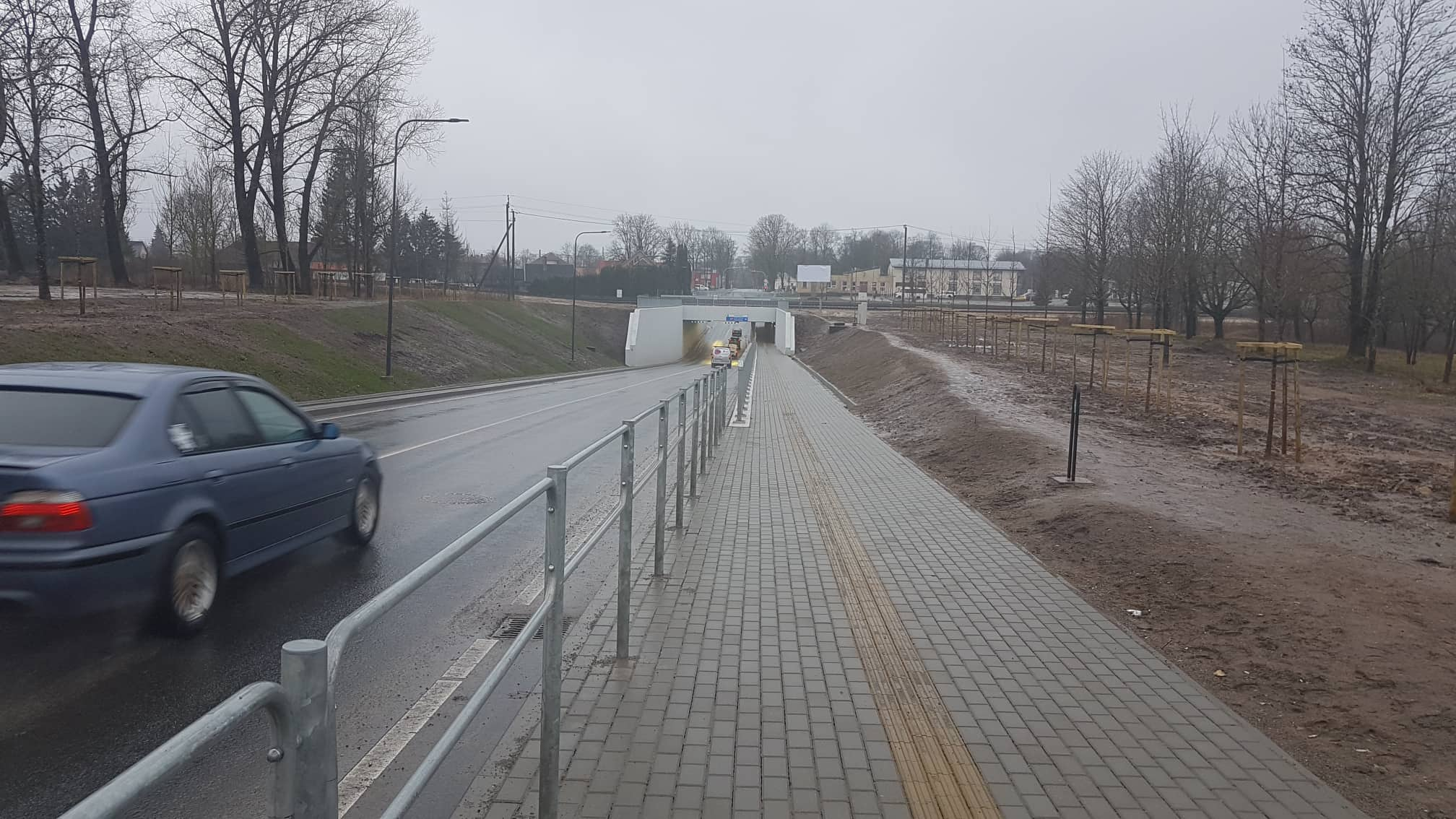 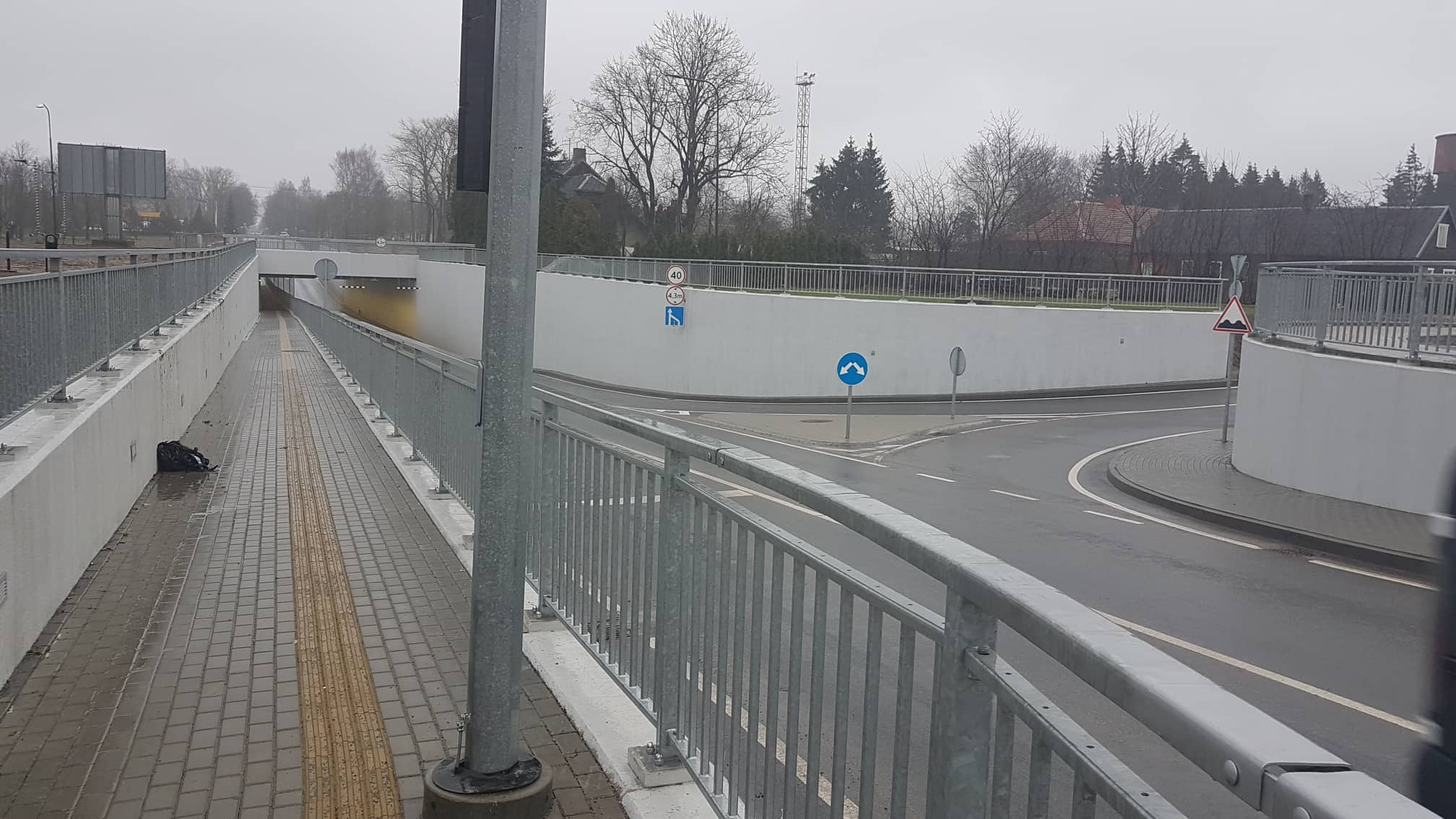            Šaltinis: Plungės rajono savivaldybės administracijos nuotraukaBabrungo gatvės rekonstrukcija su pėsčiųjų-dviračių taku ir lietaus vandens nuvedimu ir apšvietimu. Rekonstruojama 1 726 m ilgio ir 6 m pločio gatvė su pėsčiųjų-dviračių taku ir lietaus vandens nuvedimu (paruošiamieji darbai, pagrindų įrengimas, vandens nuvedimo įrengimas, 6 cm storio viršutinio dangos sluoksnio įrengimas, nuovažų įrengimas, pėsčiųjų tako su betono trinkelių 6 cm storio danga įrengimas, saugaus eismo priemonių įrengimas, apšvietimas). Darbai užbaigti.Plungės miesto Telšių, Laisvės, Rietavo ir Minijos gatvių atkarpų techninių parametrų gerinimas. Minijos gatvės rekonstrukcija: įrengiami gatvės pagrindai, asfaltas, pėsčiųjų ir dviračių takai, apšvietimas, saugaus eismo priemonės, mažoji architektūra. Darbai bus toliau vykdomi 2020 metaisPlungės miesto Ryto gatvės rekonstrukcijos darbai (paruošiamieji darbai, pagrindų įrengimas, vandens nuvedimo įrengimas, 12 cm storio asfaltbetonio dangos sluoksnio įrengimas, nuovažų įrengimas, pėsčiųjų tako iš betono trinkelių 6 cm storio danga įrengimas, saugaus eismo priemonių įrengimas, apšvietimas). Darbai užbaigti.             4 pav. Plungės miesto Ryto gatvė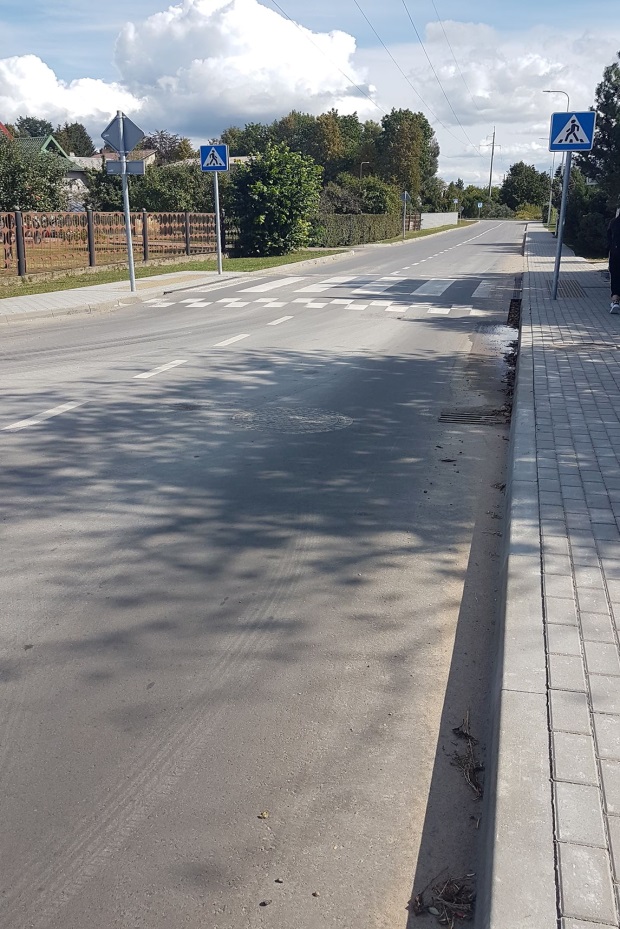 Šaltinis: Plungės rajono savivaldybės administracijos nuotraukaBabrungo seniūnijos Truikių kaimo Platelių gatvės kapitalinis remontas (paruošiamieji darbai, pagrindų įrengimas, vandens nuvedimo įrengimas, 8 cm storio asfaltbetonio dangos sluoksnio įrengimas, nuovažų įrengimas, pėsčiųjų tako įrengimas atskiriant signaliniais kuoliukais). Darbai užbaigti.Nausodžio seniūnijos Prūsalių kaimo Malūno gatvės, esačios sodininkų bendrijos „Gandinga“ teritorijoje, kapitalinis remontas (paruošiamieji darbai, pagrindų įrengimas, vandens nuvedimo įrengimas, 8 cm storio asfaltbetonio dangos sluoksnio įrengimas, nuovažų įrengimas). Darbai užbaigti.             5 pav. Nausodžio sen. Prūsalių k. Malūno g.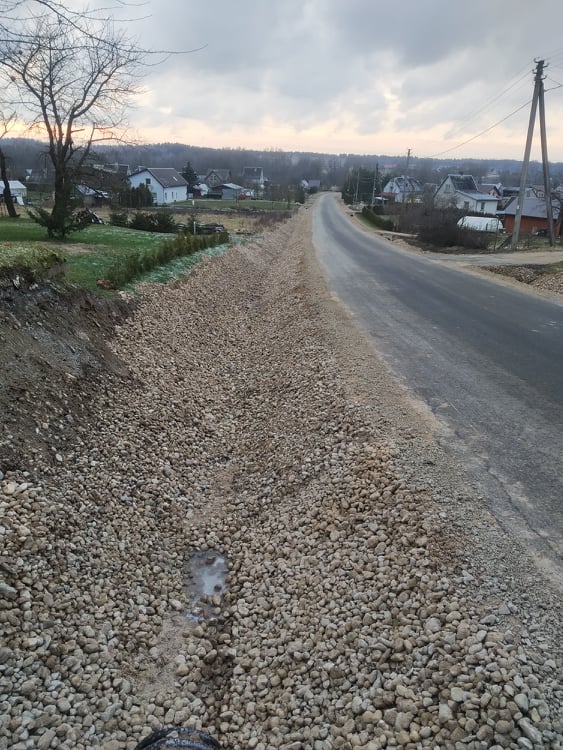 Šaltinis: Plungės rajono savivaldybės administracijos nuotraukaŽiedinės sankryžos Plungės miesto Dariaus ir Girėno gatvėje, kuri sutampa su rajoniniu keliu Nr. 3201 Truikiai-Prūsaliai, nauja statyba (paruošiamieji darbai, pagrindų įrengimas, vandens nuvedimo įrengimas, naujos žeidinės sankryžos įrengimas, nuovažų įrengimas, pėsčiųjų tako iš betono trinkelių dangos įrengimas, saugaus eismo priemonių įrengimas, apšvietimas). Darbai užbaigti.      6 pav. Žiedinė sankryža Plungės miesto Dariaus ir Girėno gatvėje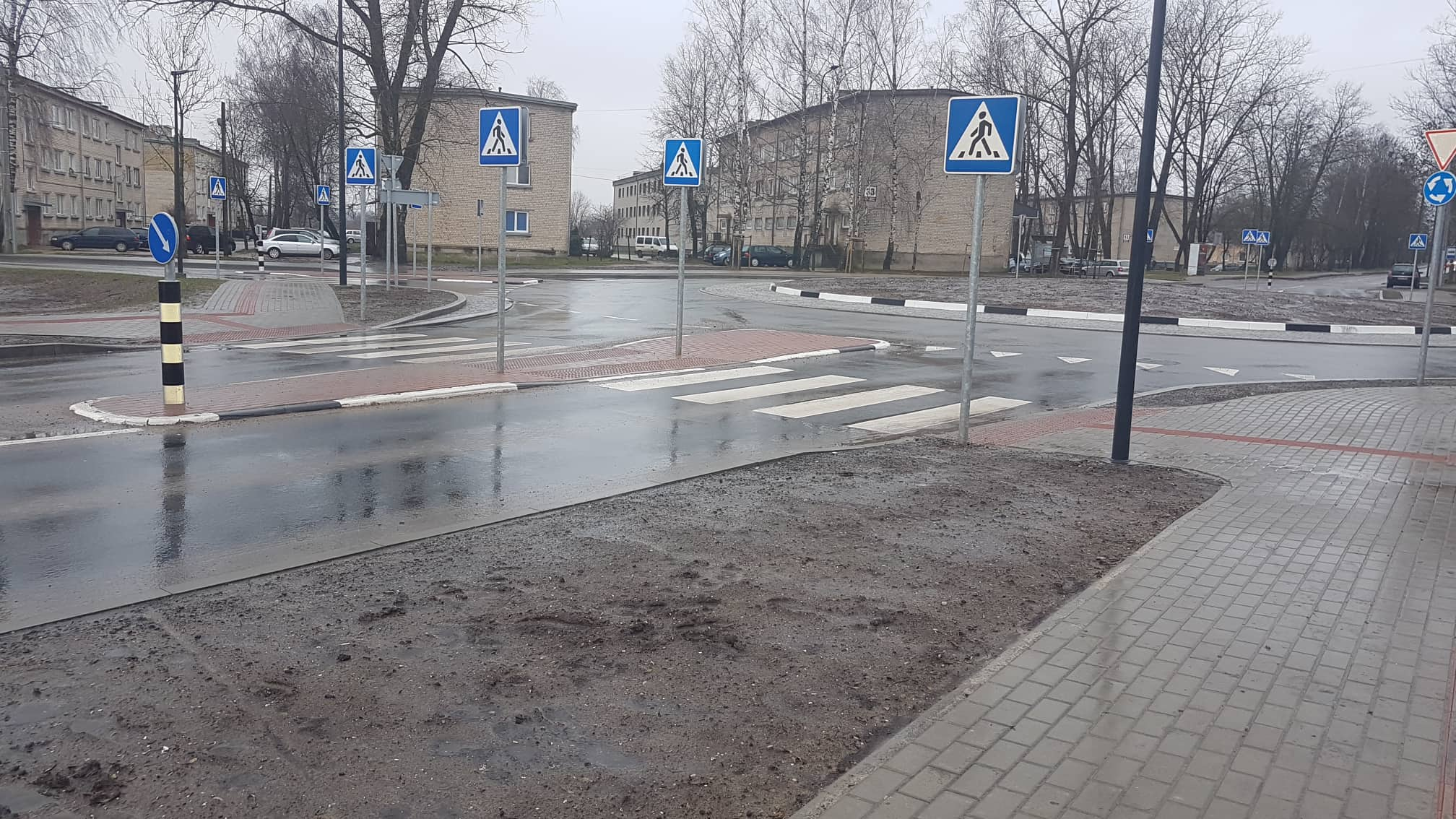       Šaltinis: Plungės rajono savivaldybės administracijos nuotraukaKulių miestelio J. Tumo-Vaižganto, Gaisrininkų gatvių rekonstravimas ir jų prieigose esančių viešųjų erdvių sutvarkymas (paruošiamieji darbai, pagrindų įrengimas, vandens nuvedimo įrengimas, 12 cm storio asfaltbetonio dangos sluoksnio įrengimas, nuovažų įrengimas, pėsčiųjų tako iš betono trinkelių dangos įrengimas, saugaus eismo priemonių įrengimas, apšvietimas, automobilių stovėjimo aikštelės atnaujinimas). Darbai užbaigti.7 pav. Kulių miestelio viešųjų erdvių sutvarkymasŠaltinis: Plungės rajono savivaldybės administracijos nuotraukos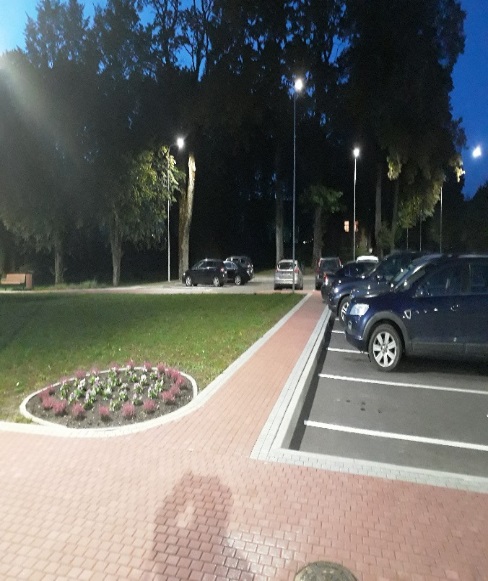 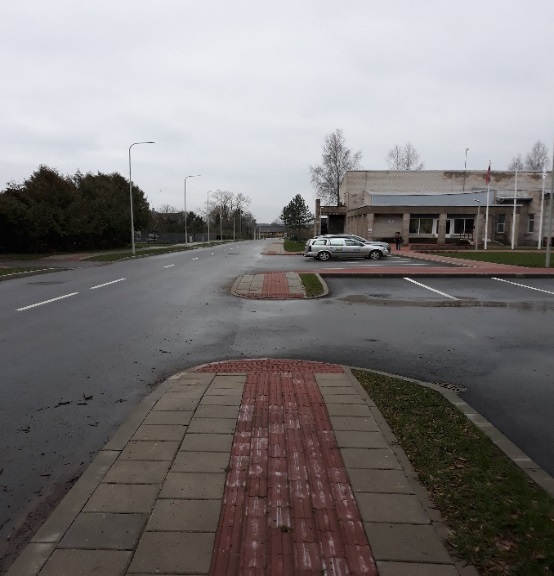 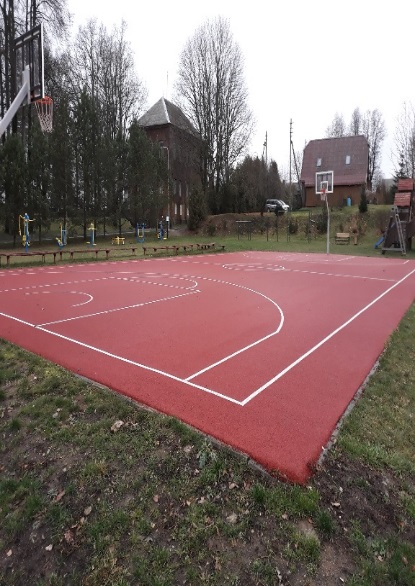 Dviračių tako Plungės m. J. Tumo – Vaižganto g. (atkarpa nuo Žaltakalnio g. iki A. Jucio g.) įrengimas (įrengtas naujas dviračių takas iš asfaltbetonio dangos, įrengta sankasa ir neregių vedimo sistema). Darbai užbaigti.Pėsčiųjų ir dviračių tako Plungės m. Gandingos g. atkarpoje įrengimas, (įrengtas naujas dviračių takas iš asfaltbetonio dangos, įrengta sankasa ir neregių vedimo sistema). Darbai užbaigti.Šateikių seniūnijos Alksnėnų kaimo Lino gatvės, esančios sodininkų bendrijos „Linelis“ teritorijoje, kapitalinis remontas (paruošiamieji darbai, pagrindų įrengimas, vandens nuvedimo įrengimas, 8 cm storio asfaltbetonio dangos sluoksnio įrengimas, nuovažų įrengimas). Darbai užbaigti.Šateikių seniūnijos Alksnėnų kaimo Pamiškės gatvės, esančios sodininkų bendrijų „Žilvytis“ ir „Ramunė“ teritorijose, kapitalinis remontas (paruošiamieji darbai, pagrindų įrengimas, vandens nuvedimo įrengimas, 8 cm storio asfaltbetonio dangos sluoksnio įrengimas, nuovažų įrengimas). Darbai užbaigti.Parengtas Plungės miesto Lankos gatvės rekonstrukcijos projektas. Atliktas saugaus eismo auditas. Darbus planuojama pradėti 2020 metais. Parengtas Stalgėnų seniūnijos Milašaičių kaimo A. Plechavičiaus gatvės rekonstrukcijos projektas, atlikta bendroji ekspertizė, saugaus eismo auditas.Žemės ūkis ir kaimo plėtra Plungės rajono žemės ūkio sektoriui būdingos tipiškos šalies žemės ūkio problemos – maži nespecializuoti ir neperspektyvūs ūkiai, daug senyvo amžiaus ūkininkaujančių asmenų. Pagrindinė žemės ūkio gamybos problema – neefektyvus turimo gamybinio potencialo panaudojimas. Tai lemia ne tik sudėtingos rinkos sąlygos ir nepakankama žemdirbių adaptacija prie jų, bet ir turimo potencialo neatitiktis šiuolaikinės gamybos sąlygoms, apyvartinių lėšų trūkumas, žemės ūkio subjektų nepakankamas aktyvumas ir organizuotumas, verslumo ir vadybinių gebėjimų trūkumas, patirties stoka. Plungės rajono savivaldybės teritorijoje vyrauja prasti  dirvožemiai, kalvotas reljefas, laukai maži. Tai apsunkina ūkininkavimo sąlygas. Rajone dauguma ūkininkų užsiima tradicinėmis žemės ūkio šakomis - augalininkyste ir gyvulininkyste.2020 m sausio 1 d. Plungės rajone buvo įregistruoti 2 751 ūkininkų ūkis.2019 m. paraiškas deklaruoti žemės ūkio naudmenas ir pasėlius pateikė 2 915 savivaldybės ūkininkų, kurie deklaravo 50 685 ha. Iš jų:•	49 389 ha žemės ūkio naudmenos, už kurias mokamos tiesioginės išmokos, •	78 ha, už kuriuos išmokos nemokamos  (tai smulkūs (iki 10 arų ) ar natūraliai apaugę, užmirkę ploteliai),•	59 ha paramai gauti tinkami plotai, kurie einamaisiais metais neatitiko išmokoms skirtų reikalavimų,•	1 159 ha remiami pagal kitas paramos programas, iš jų pagrindinė - išmokos už miškus, melioracijos griovius.ES remiami augalai sudaro 32 proc. deklaruoto ploto, arba 15 999 ha, o pievos, ganyklos sudaro 63 proc. deklaruoto ploto, arba 31 201 ha. Kiti žemės ūkio augalai sudaro 5 proc. deklaruoto ploto,  arba 2 189 ha. Visos paraiškos deklaruoti pasėlius ir žemės ūkio naudmenas buvo teikiamos elektroniniu būdu. Įbraižyti 17 961 deklaruojamas laukas, kurie daugiausia  maži ir sudėtingos konfigūracijos.Rajone sertifikuoti 42  ekologiniai ūkiai,  sertifikuotas plotas –  apie 2 787 ha žemės ūkio naudmenų.Viena pagrindinių sąlygų žemės ūkio paramai gauti - žemės ūkio ir kaimo valdos įregistravimas ir registracijos duomenų atnaujinimas Lietuvos Respublikos žemės ūkio ir kaimo verslo registre. Šiuo metu registre  įregistruota 3 581 žemės ūkio  valda.Gyvulininkystės sektorius rajone yra svarbi ir prioritetinė žemės ūkio sritis. Šio sektoriaus plėtrai rajone yra palankios gamtinės sąlygos, susiformavusios gyvulių auginimo tradicijos, sukaupta patirtis. Plungės rajono savivaldybėje yra paplitusios šios tradicinės gyvulininkystės šakos: pieninė galvijininkystė, mėsinė galvijininkystė, kiaulininkystė, paukštininkystė, arklininkystė, avininkystė, ožkininkystė, triušininkystė ir bitininkystė. Dėl mažų pieno supirkimo kainų žymiai sumažėjo melžiamų karvių skaičius. Metų pabaigoje rajone buvo laikoma tik 7 302 karvės arba 425 vnt. mažiau negu praėjusiais metais.  Daugiausia karvių sumažėjo smulkiuose, 1-5 laikančių karves, ūkiuose. Smulkiųjų ūkininkų pasitraukimo pagrindinės priežastys - žema pieno supirkimo kaina.Pieno gamintojų, parduodančių pieną - 452 vnt. Per 2019 metus parduota 41 917 tonų natūralaus riebumo pieno. Per metus iš pieno gamybos  pasitraukė 47 pieno gamintojai.Bendras galvijų skaičius rajone yra 23 440 vnt., o palyginti su praėjusiais metais, sumažėjo 473 vnt. Mėsinių galvijų skaičius rajone yra 8 784 vnt., o palyginti su praėjusiais metais yra padidėjimas 278 vnt.SOCIALINIAI VEIKSNIAILietuvos statistikos departamento duomenimis, 2019 m. pradžioje Lietuvoje gyveno 2 794 184 gyventojai. Nuolatinių gyventojų skaičius 2018 m. sumažėjo 14,9 tūkst. (0,5 proc.), per 2017 m. – 39 tūkst (1,4 proc.). Mažėja dėl  įvairių veiksnių: neigiamo gyventojų gimstamumo, mirtingumo, emigracijos.Statistikos departamento duomenimis, 2019 metų pradžioje Plungės rajono savivaldybėje gyveno 33 284 gyventojai. Iš jų Plungės mieste - 16 936 gyventojai, kaime – 16 348 gyventojai. Plungės rajono savivaldybėje 2019 m. gyveno 15 705 vyrai ir 17 579 moterys. Iš jų Plungės mieste gyveno 7 578 vyrai ir 9 358 moterys; kaime – 8 127 vyrai ir 8 221 moteris. 2019 metais Plungės rajono savivaldybės administracijos Civilinės metrikacijos skyriuje įregistruota 412 gimimų (221 berniukas ir 191 mergaitė), 114 iš jų - užsienio valstybėse gimę Lietuvos Respublikos piliečių vaikai, kurie įstatymo numatyta tvarka įtraukti į apskaitą Civilinės metrikacijos skyriuje. Įregistruoti 9 kūdikiai, kai vaiko motina nėra įregistravusi santuokos su vaiko tėvu ir tėvystė nepripažinta. Įregistruoti 97 tėvystės nustatymai ir pripažinimai. Po daugelio metų pertraukos įregistruoti trynukai ir 8 dvynukų poros. Jauniausia mama - 16 metų, jauniausias tėvas – 18 metų.Įregistruoti 392 mirimai. 9 Plungės rajono piliečiai mirė užsienio valstybėse, kurie įstatymo numatyta tvarka įtraukti į apskaitą Civilinės metrikacijos skyriuje.2019 metais gimimų ir mirimų Plungės rajono savivaldybės seniūnijose Civilinės metrikacijos skyriuje įregistruota:3 lentelė. Įregistruoti 2019 m. gimimai ir mirimai seniūnijose:Šaltinis: Plungės rajono savivaldybės administracija2019 metais įregistruotos 252 santuokos (iš jų 89 santuokos buvo įregistruotos bažnyčioje, kurios įstatymo numatyta tvarka įtrauktos į apskaitą). Su užsienio valstybės piliečiais įregistruotos 9 santuokos, 18 porų plungiškių santuokas įregistravo užsienio valstybėse, kurios įstatymo numatyta tvarka įtrauktos į apskaitą Civilinės metrikacijos skyriuje, 21 santuoka buvo įregistruota kitose jaunavedžių pasirinktose vietose.Įregistruota 116 ištuokų. 8 plungiškių ištuokos įregistruotos užsienio valstybėse, kurios įstatymo numatyta tvarka įtrauktos į apskaitą Civilinės metrikacijos skyriuje.2018 m. iš Plungės rajono savivaldybės emigravo 369 nuolatiniai gyventojai, imigravo 277 žmonės. Tarptautinė migracija paskutiniaisiais  metais išlieka neigiama - emigravo daugiau negu imigravo.ŠVIETIMASKiekviena savivaldybė švietimo srityje siekia kurti visiems prieinamą, efektyviai veikiančią ikimokyklinio, bendrojo ir neformaliojo ugdymo sistemą. Švietimas turi padėti asmeniui įgyti profesinę kvalifikaciją, atitinkančią šiuolaikinį technologijų, kultūros bei asmeninių gebėjimų lygį, ir sudaryti sąlygas mokytis visą gyvenimą – nuolat tenkinti pažinimo poreikius, siekti naujų kompetencijų ir kvalifikacijų, reikalingų jo profesinei karjerai ir gyvenimo įprasminimui.Plungės rajono savivaldybei pavaldžios 26 įstaigos, teikiančios ugdymo paslaugas: 5 gimnazijos, 1 paslaugų ir švietimo pagalbos centras, 3 pagrindinės mokyklos, 2 progimnazijos, 1 specialiojo ugdymo centras, 7 lopšeliai – darželiai, 1 universalus daugiafunkcis centras, 2 daugiafunkciai centrai, 1 mokykla – darželis, 1 pradinė mokykla, 2 meno mokyklos ir 1 sporto ir rekreacijos centras. Pedagoginės psichologinės tarnybos veikla vykdoma Plungės paslaugų ir švietimo pagalbos centre.Bendrojo ugdymo mokyklose mokosi 3 908 mokiniai, pagal ikimokyklinio ir priešmokyklinio ugdymo programas ugdomi 1492 vaikai, formalųjį švietimą papildančiose įstaigose mokosi 1 292 mokiniai.Rajono ugdymo įstaigų veiklą koordinuoja Plungės rajono savivaldybės administracijos Švietimo, kultūros ir sporto skyrius. 4 lentelė. Plungės rajono bendrojo ugdymo mokyklų ir mokinių skaičiaus kitimas 2016-2019 m.  Šaltinis: Plungės rajono savivaldybės administracijaMokyklų tinklo optimizavimas sudaro galimybę mažinti „tuščių“ mokymosi vietų, todėl kartu mažėja ir vieno mokinio išlaikymo išlaidos. Optimizavus mokyklų tinklą, sutaupoma lėšų, kurias racionaliai naudojant būtų galima pagerinti mokyklų aprūpinimą mokymo priemonėmis, vadovėliais, kompiuteriais, atnaujinti mokymosi aplinką, tobulinti mokytojų kvalifikaciją, steigti naujus specialistų etatus. Bendrojo ugdymo mokyklų tinklo optimalumą puikiai atspindi rodiklis, rodantis, kiek lėšų yra skiriama išlaikyti vienam mokiniui.Plungės rajono mokyklose finansavimas, tenkantis vienam mokiniui iš valstybės tikslinės dotacijos (mokinio krepšelio) ir Savivaldybės biudžeto, yra daugmaž tolygus, tik iš bendro konteksto išsiskiria kaimo vietovių mokyklos – ten vieno mokinio išlaikymas yra brangesnis (žr. 5 lentelę).5 lentelė.  Išlaidos, tenkančios 1 vaikui Plungės rajono švietimo įstaigose 2019 m.Šaltinis: Plungės rajono savivaldybės administracijaIš 5 lentelės pateiktų duomenų matyti, kad kai kuriose Plungės rajono kaimo vietovėse veikiančiose mokyklose vieno mokinio išlaikymo kaštai kone dvigubai viršija Plungės miesto mokyklų rodiklius. Tačiau, siekiant mokyklų tinklo optimalumo, svarbu nepamiršti ir kito faktoriaus – mokyklos atokesnėse kaimo vietovėse yra tarsi kultūros židiniai, todėl kartais verta patirti didesnes išlaidas, bet išsaugoti kaimo mokyklas. Plungės specialiojo ugdymo centras yra finansuojamas ne iš Savivaldybės biudžeto lėšų – jis gauna tiesioginę  valstybės biudžeto dotaciją.Kaimiškose vietovėse toliau negu 3 kilometrai iki ugdymo įstaigos gyvenančių mokinių pavėžėjimu iki artimiausios bendrojo ugdymo mokyklos rūpinasi Savivaldybė. Iš 6 lentelėje pateiktų duomenų matyti, kad daugiausia mokinių į mokyklas patenka maršrutiniu transportu. Visos Savivaldybės kaimo bendrojo ugdymo mokyklos apsirūpinusios geltonaisiais autobusais (2019 m. duomenimis – 15 geltonųjų autobusų), kuriais pavežama apie 25 proc. mokinių.  6 lentelė. Plungės rajono bendrojo ugdymo mokyklų mokinių pavėžėjimas į mokyklas 2012-2019 m. Šaltinis: Plungės rajono savivaldybės administracija8 pav. Plungės rajono bendro ugdymo mokyklų mokinių pavėžėjimas į mokyklą 2015-2019 m.Šaltinis: Plungės rajono savivaldybės administracijaUgdymo kokybė. Švietimo sistemos gebėjimą padėti vaikams ir jaunuoliams pasirengti ateityje gyventi, prisitaikant prie sparčios socialinės, ekonominės ir kultūrinės kaitos, lemia mokytojų pajėgumas suvokti visuomenės poreikius ir su išsilavinimu siejamus lūkesčius. Todėl viena svarbiausių švietimo kokybės sąlygų yra mokytojų dalykinė ir profesinė kompetencija. Plungės rajono mokyklose dirba dalyko specialistai, turintys pedagoginį išsilavinimą, o tai iš esmės užtikrina švietimo paslaugų kokybę. Antri mokslo metai iš eilės mokytojų su aukštuoju išsilavinimu procentas nekinta (žr. 7 lentelę).7 lentelė. Plungės rajono bendrojo ugdymo mokyklų mokytojų išsilavinimas, 2011-2019 m.  Šaltinis: Plungės rajono savivaldybės administracijaKiti rodikliai, rodantys ugdymo kokybę, yra susiję su mokinių pasiekimais. Vertinama, kiek mokinių, pradėjusių mokytis pagal tam tikrą bendrojo ugdymo pakopą, ją baigė. Palyginus Plungės rajono bendrojo ugdymo mokyklose besimokiusių mokinių rezultatus 2010 m. ir 2019 m., procentas įgijusių pagrindinį išsilavinimą išlieka stabilus ir net kiek padidėjo, o vidurinį išsilavinimą įgijusiųjų mokinių skaičius šiek tiek sumažėjo (žr. 8 lentelę). Paliktų kartoti kursą mokinių procentas per paskutiniuosius mokslo metus išliko nepakitęs.8 lentelė. Pagrindinio, vidurinio išsilavinimo įgijimas, kurso kartojimas Plungės rajono savivaldybės bendrojo ugdymo mokyklose 2010-2019 m.Šaltinis: Plungės rajono savivaldybės administracijaUgdymo kokybę rajono mokyklose rodo valstybinių brandos egzaminų rezultatai. Palyginus Plungės rajono savivaldybės mokinių, laikiusių valstybinius brandos egzaminus 2013 – 2019 m. laikotarpiu, rezultatus (vertinta, koks procentas mokinių, pasirinkusių laikyti tam tikro dalyko egzaminą, jį išlaikė) su šalies mokinių rezultatų vidurkiais, pastebėta, kad iš daugumos dalykų Plungės rajono savivaldybės mokyklų mokinių rezultatai prilygsta šalies vidurkiui arba yra geresni (žr. 9 lentelę).9 lentelė. Plungės rajono savivaldybės bendrojo ugdymo mokyklų mokinių išlaikytų valstybinių brandos egzaminų dalis procentais 2013 – 2019 m.Šaltinis: Plungės rajono savivaldybės administracijaNeformalusis vaikų švietimasNeformaliojo vaikų švietimo paskirtis – tenkinti mokinių pažinimo, ugdymosi ir saviraiškos poreikius, padėti jiems tapti aktyviais visuomenės nariais. Formalųjį švietimą papildančio ugdymo paskirtis – pagal ilgalaikes programas sistemiškai plėsti tam tikros srities žinias, stiprinti gebėjimus ir įgūdžius ir suteikti asmeniui papildomas dalykines kompetencijas.Plungės rajone 2019 m. veikė trys formalųjį švietimą papildančios įstaigos: Plungės Mykolo Oginskio meno mokykla, Plungės r. Platelių meno mokykla  ir Plungės sporto ir rekreacijos centras. Neformaliojo vaikų ugdymo programos vykdomos ir Plungės kultūros centre. Plungės Mykolo Oginskio meno mokykloje ugdoma 595 mokiniai. Suburtas profesionalus ir kūrybingas aukštos kvalifikacijos pedagogų kolektyvas. Mokykloje veikia Muzikos, Dailės ir Choreografijos skyriai. Veikia 29 meno kolektyvai. Plungės r. Platelių meno mokykloje ugdoma 217  mokinių. Veikia Muzikos, Dailės, Choreografijos skyriai. Įsteigti Platelių meno mokyklos filialai Alsėdžiuose, Žemaičių Kalvarijoje, Kuliuose, Šateikiuose. Neformaliojo švietimo įstaigas  mokiniai renkasi pagal poreikius ir galimybes. Mokiniai renkasi arčiausiai gyvenamosios vietos esančias įstaigas, todėl neformaliojo vaikų švietimo programų teikėjai jau noriai vykdo programas ir plečia veiklą kaimiškose vietovėse.2019 m. Plungės rajone veikė 15 neformaliojo vaikų švietimo programų teikėjų, kurie vykdė 40 neformaliojo vaikų  švietimo programų. Šių programų veiklose dalyvavo 1547 mokiniai. Mokiniai galėjo ugdytis choreografinės krypties (lietuvių liaudies tautinių šokių, baleto, lotynų ir šiuolaikinių šokių), sporto (kovinės savigynos, karatė, Tag regbio, fitneso, futbolo), muzikinės (dainavimo, orkestro, pučiamųjų instrumentų, ansambliavimo, kankliavimo), dailės (meninės medžio drožybos, kompiuterinės grafikos), pilietiškumo, technologijų, teatro, renginių organizavimo,  robotikos, sveikos gyvensenos ir socialinių įgūdžių formavimo programų kryptyse.      SPORTINĖ VEIKLAPlungės rajone veikia 1 Sporto ir rekreacijos centras. Centre nuolat treniruojasi apie 500 vaikų ir jaunimo; sporto klubuose – apie 1 200 gyventojų (apie  400 iš jų – SRC auklėtiniai). Rajone aktyvią veiklą vykdo 32 sporto klubai:Pagrindiniai rajono sporto rodikliai - 10 lentelėje. Iš duomenų matyti, kad nagrinėjamu laikotarpiu daugėjo sportuojančiųjų sporto klubuose skaičius ir dalyvių skaičius sporto renginiuose10 lentelė. Plungės rajono sporto rodikliai 2009-2018 m.     Šaltinis: Plungės rajono savivaldybės administracija2019 metais iš Sporto plėtros programos finansuoti 57 sporto projektai, iš kurių 9 - Plungės sporto ir  rekreacijos centro, 31-  sporto klubų ir 17 - kaimo seniūnijų ir bendruomenių. 29 Plungės rajono savivaldybės gyventojams ir sporto atstovams, pasiekusiems aukštų rezultatų sporto srityje, ir 7 jų treneriams išmokėtos skatinimo premijos.2019 metais atnaujinti dviejose Plungės progimnazijose sporto aikštynai ir vienas ikimokyklinio ugdymo įstaigoje. „Interreg V-A Latvijos ir Lietuvos programos projekto „Savivaldos darbuotojų gebėjimų ugdymas ir ryšių su vietos bendruomenėmis stiprinimas Kulių (LT) ir Kalėčių (LV) seniūnijų gyventojų gyvenimo kokybei ir socialinei aplinkai gerinti, Sports activities“ Nr. LLI-361“ lėšomis 2019 m. atnaujintas Kulių gimnazijos stadionas. 9 pav. Atnaujintas Kulių gimnazijos stadionas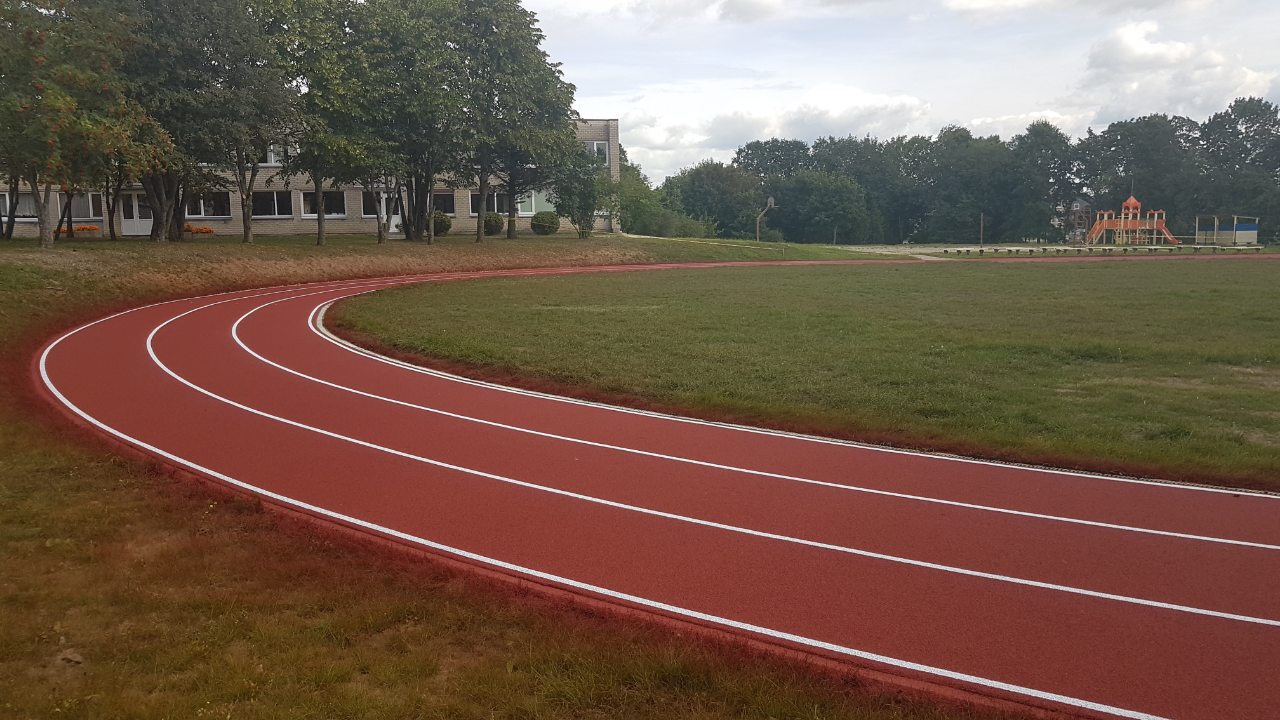 Šaltinis: Plungės rajono savivaldybės administracijos nuotrauka11 lentelė. Plungės sporto bazių atnaujinimas 2017-2019 m.Šaltinis: Plungės rajono savivaldybės administracijaDidžiausios rajono sporto bazės apibūdinamos 12 lentelėje.  12 lentelė. Plungės rajono sporto bazės Šaltinis: Plungės rajono savivaldybės administracijaKULTŪRAŠiuo metu Plungės rajono savivaldybėje veikia 7 biudžetinės kultūros įstaigos:13 lentelė. Plungės rajono savivaldybės kultūros įstaigosŠaltinis: Plungės rajono  savivaldybės administracija*Plungės rajono savivaldybės viešoji biblioteka turi 4 skyrius: Aptarnavimo, Vaikų literatūros, Metodinį–spaudinių komplektavimo, Informacijos ir mokymų centrą.  Bibliotekai priklauso 18 padalinių: Plungės miesto, Aleksandrovo, Alsėdžių, Didvyčių, Gegrėnų, Glaudžių, Grumblių, Karklėnų, Kantaučių, Kulių, Narvaišių, Platelių, Stalgėnų, Stanelių, Šateikių, Varkalių, Žemaičių Kalvarijos, Žlibinų.Kultūros centrų veikla daugiaplanė ir įvairi. Kultūros centrų funkcijas reglamentuojantis Lietuvos Respublikos kultūros centrų įstatymas numato, kad kultūros centrai turi vykdyti šias funkcijas:sudaryti sąlygas etninės kultūros sklaidai, populiarinti senąsias kultūros tradicijas, papročius, laiduoti etninės kultūros perimamumą; organizuoti mėgėjų meno kolektyvų, studijų, būrelių veiklą; rūpintis mėgėjų meno kolektyvų parengimu ir dalyvavimu dainų šventėse, vietiniuose, regioniniuose, respublikiniuose ir tarptautiniuose renginiuose; organizuoti pramoginius, edukacinius ir kitus renginius; organizuoti valstybinių švenčių, atmintinų datų, kalendorinių švenčių paminėjimus; rūpintis vaikų ir jaunimo užimtumu, meniniu ugdymu; kurti ir įprasminti šiuolaikines modernias meno veiklos formas; organizuoti etninę kultūrą, mėgėjų meną populiarinančius renginius, tenkinti kitus bendruomenės kultūrinius poreikius; sudaryti sąlygas profesionalaus meno sklaidai; tenkinti sociokultūrinius bendruomenės poreikius. Plungės rajono savivaldybėje veikiantys kultūros centrai, įgyvendindami šias funkcijas, sukaupė turtingą kultūros paslaugų teikimo vietos bendruomenėms patirtį. Išsaugotos etninės kultūros tradicijos, renginiai, mėgėjų meninė veikla sudaro sąlygas tenkinti gyventojų kultūros poreikius, užtikrinti jų kūrybinę saviraišką. Vystomos visos mėgėjų meno sritys bei žanrai, veikia mėgėjų meno kolektyvai, suformuota visų žanrų respublikinių ir regioninių renginių sistema.  2018 m. Plungės rajono savivaldybėje iš viso buvo 74 meno mėgėjų kolektyvai (apima meno mėgėjų kolektyvus bei studijas, būrelius, klubus). Iš jų  - 51 mėgėjų meno kolektyvas ir 23 studijos, būreliai, klubai. Žemiau lentelėje pateikiami duomenys apie mėgėjų meno kolektyvų skaičių Plungės rajono savivaldybės kultūros centruose.14 lentelė. Plungės rajono mėgėjų meno kolektyvai (2018 m.)Šaltinis: Plungės r. savivaldybės ir kultūros centrų pateikti duomenysAnalizuojant aukščiau lentelėje pateiktus duomenis, nustatyta, kad daugiausia mėgėjų meno kolektyvų ir jų narių turi Plungės kultūros centras (13 vnt.).Žemiau esančioje lentelėje pateikiami duomenys apie studijų, būrelių, klubų skaičių Plungės rajono savivaldybės kultūros centruose.Plungės rajono savivaldybės kultūros centruose 2018 m. įvyko 1 220 įvairaus tipo renginių: mėgėjų meno kolektyvų koncertai, spektakliai (Lietuvoje ir užsienyje), profesionaliojo meno sklaidos renginių (parodos, koncertai (klasikinės, džiazo muzikos), spektakliai), tautodailės ir kt. parodų, ekspozicijų, edukacinių renginių, kino filmų, pramoginės muzikos koncertų. Iš viso 2018 m. renginiuose sudalyvavo 618 917 dalyvių. 15 lentelė. Plungės rajono savivaldybės kultūros centruose vykusių renginių ir lankytojų bei dalyvių skaičius (2018 m.)Šaltinis:  Plungės r. savivaldybės kultūros centrų duomenysVIEŠOJI BIBLIOTEKAPlungės rajono savivaldybės viešoji biblioteka – moderni biblioteka, aktyviai dalyvaujanti žinių visuomenės kūrimo procese, bendruomenės nariams suteikianti lygias galimybes naudotis informacijos resursais bei tenkinanti jų informacijos, švietimo, laisvalaikio, kultūros ir mokymosi visą gyvenimą poreikius; didelį dėmesį skirianti kultūros paveldo išsaugojimui. 2018 – ieji buvo sėkmingi Plungės viešajai bibliotekai. Metų pradžioje po rekonstrukcijos atidaryta Vaikų biblioteka (Vaikų literatūros skyrius). Šiame pastate anksčiau veikė Viešoji biblioteka. Dabar šis trijų aukštų pastatas skirtas vaikams. Po rekonstrukcijos biblioteka pasikeitė beveik neatpažįstamai.  Tai moderni, labai jauki ir saugi erdvė vaikams. Buvusioje palėpėje įrengta Kūrybos palėpė, skirta parodoms, meniniams užsiėmimas, renginiams.Be dėmesio nelieka ir kaimų bibliotekos. 2018 m. į suremontuotas patalpas Didvyčių daugiafunkciame centre perkelta Didvyčių kaimo biblioteka, kuri ilgą laiką veikė privačiame name. Viešoji biblioteka, įsikūrusi Plungės mieste, turi 4 skyrius (Aptarnavimo, Vaikų literatūros, Metodinį–spaudinių komplektavimo, Informacijos ir mokymų centrą) ir 18 struktūrinių teritorinių padalinių: Plungės miesto, Aleksandravo, Alsėdžių, Didvyčių, Gegrėnų, Gintališkės, Glaudžių, Grumblių, Karklėnų, Kantaučių, Kulių, Narvaišių, Platelių, Stalgėnų, Stanelių, Šateikių, Varkalių, Žemaičių Kalvarijos, Žlibinų.Sujungtų mokyklų ir viešųjų bibliotekų – 2 (Šateikiuose, Staneliuose).Savivaldybės viešojoje bibliotekose dirba 47 darbuotojai, iš jų profesionalių bibliotekininkų - 34, kvalifikuotų specialistų - 8, techniniai darbuotojai - 5.16 lentelė. Vartotojų skaičius bibliotekoje Šaltinis: Viešosios bibliotekos 2018 m. ataskaita17 lentelė. Lankytojų skaičius bibliotekoseŠaltinis: Viešosios bibliotekos 2018 m. ataskaitaBibliotekos veiklaPlungės rajono savivaldybės viešoji biblioteka yra Savivaldybės biudžetinė įstaiga. Biblioteka suteikia galimybę nemokamai naudotis knygomis, periodiniais,  informaciniais leidiniais, senais ir retais spaudiniais, kompaktiniais diskais, vaizdo ir garso dokumentais, tradiciniais ir kompiuteriniais katalogais, internetu, duomenų bazėmis. Biblioteka  kviečia į renginius, parodas,  mokymus (skaitmeninio raštingumo, anglų ir vokiečių kalbų). Bibliotekų skaičius. Struktūrinių teritorinių padalinių, kartu su rajono viešąja biblioteka, skaičius liko nepakitęs. Plungės rajone yra 19 bibliotekų: viešoji, 1 miesto biblioteka, 4 miestelių bibliotekos ir 13 kaimo bibliotekų. Sujungtų mokyklų ir viešųjų bibliotekų – 2 (Šateikiuose, Staneliuose). Struktūros tobulinimas ir pokyčiai. Plungės rajono savivaldybės viešosios bibliotekos struktūra nekito. Ją sudaro: Aptarnavimo skyrius; Metodinis – komplektavimo skyrius; Vaikų literatūros skyrius; Informacijos, inovacijų ir mokymo centras. Bibliotekoje teikiamos ir mokamos paslaugos, kurių kainas patvirtino  Plungės rajono savivaldybės taryba 2017 m. liepos 27 d. sprendimu Nr. T-169.Biblioteka organizuoja literatūrinius, krašto istorijai skirtus renginius, veda ekskursijas Lietuvos ir  užsienio turistams bei miesto svečiams lietuvių, rusų, anglų, latvių, prancūzų, vokiečių, ispanų kalbomis. Rengia projektus įvairiems fondams ir programoms. Dalyvaudama Europos solidarumo korpuso programoje, priima  jaunus Europos savanorius. Vaikų literatūros skyriaus  darbuotojai parengė net 14 edukacijų pagal Kultūros paso programą.  Edukaciniuose užsiėmimuose dalyvavo daugiau kaip 550 moksleivių ne tik iš Plungės mokyklų.  Atvykdavo moksleiviai iš Klaipėdos, Telšių ir kitų  miestų bei miestelių. Fondo būklė iš viso SBS fonde  2019 m. yra 149 126, palyginti  su 2018 m., fondas  sumažėjo 19 fizinių vienetų. 2018 m. SBS fondas – 149 145 fiz. vnt. Vienam  rajono gyventojui tenka 4,4  fiz. vnt. dokumentų.  18 lentelė. Gauta naujų dokumentų 2019 m.Šaltinis: Viešoji biblioteka2019 m. vidutiniškai naujų dokumentų  viena miesto biblioteka gavo 1 401 fiz. vnt. (2018 m. – 1 652 fiz.vnt.); kaimo bibliotekos - 246 fiz. vnt. (2018 m. - 252 fiz. vnt.,). Daugiausiai bibliotekinių dokumentų gavo Šateikių  kaimo biblioteka -  243 fiz. vnt. (be periodinių leidinių), Platelių miestelio biblioteka - 212  iz. vnt. (be periodinių leidinių). Mažiausiai gavo Narvaišių  kaimo biblioteka - 03 fiz, vnt. (be periodinių leidinių), Karklėnų kaimo biblioteka - 108 fiz. vnt. (be periodinių leidinių),  Didvyčių kaimo biblioteka - 120 fiz. vnt. (be periodinių leidinių).2018 m. SVB naujai gautų dokumentų procentas visame dokumentų fonde yra 4,6  proc. (2018 m.- 5,1);  B – 4,3 (2018 m. – 5,0) proc.; miesto biblioteka -  6,2 (2018 m. – 7,5) proc.; kaimų bibliotekos -  4,6  (2018 m. – 4,7) proc. 19 lentelė. Vartotojų skaičius  Šaltinis: Viešoji biblioteka2019 m. stebimas registruotų  skaitytojų skaičiaus didėjimas miesto ir kaimo bibliotekose. Tai lemia bibliotekose dirbančių darbuotojų kūrybingumas ir iniciatyvumas. Įvairūs renginiai, naudojamos interaktyvios priemonės, patrauklūs edukaciniai užsiėmimai sudomina ir tuos vaikus, kurie iki šiol nemėgo lankytis bibliotekose. Be to, visos bibliotekos dalyvaudamos projekte „Prisijungusi Lietuva: efektyvi, saugi ir atsakinga Lietuvos skaitmeninė bendruomenė“ I, II ir III etapai. 2019 – 2020 m. (skaitmeninio raštingumo mokymai)“, pritraukė daug naujų suaugusiųjų vartotojų. Žmonės įsigyja naujus išmaniuosius įrenginius ir nemoka jais naudotis. Todėl  mokymai bibliotekose yra populiarūs. 20 lentelė. Apsilankymų skaičiusŠaltinis: Viešoji bibliotekaAnalizuojant lankytojų skaičių bibliotekose, pastebima, kad Viešojoje bibliotekoje lankytojų šiek tiek mažėja. Sumažėjo turistų srautai, kadangi per septynerius metus labai daug žmonių jau aplankė Plungės viešąją  biblioteką. Bet įvyko įdomus pokytis kaimo bibliotekose – jose lankytojų skaičius padidėjo. Tam įtakos turėjo prasidėję intensyvūs skaitmeninio raštingumo mokymai visose bibliotekose pagal projektą „Prisijungusi Lietuva: efektyvi, saugi ir atsakinga Lietuvos skaitmeninė bendruomenė“ I, II ir III etapai. 2019 – 2020 m. (skaitmeninio raštingumo mokymai)“. MUZIEJUSBiudžetinė įstaiga Žemaičių dailės muziejus įsteigtas 1994 m. liepos 16 d. Muziejaus veiklos pagrindinis tikslas – išsaugoti ateinančioms kartoms ir tautos kultūrai unikalų XIX a. architektūros paminklą – kunigaikščio Mykolo Oginskio dvaro kompleksą, sugrąžinti į tėvynę išeivijoje kūrusių žemaičių dailės kūrinius, kitas istorijos ir meno kolekcijas, kaupti, saugoti, eksponuoti Žemaitijos regiono dailės ir Plungės krašto materialines ir dvasines kultūros vertybes, tirti krašto praeitį, rūpintis žemaičių kalbos, papročių, tradicijų išsaugojimu bei puoselėjimu.  Įgyvendindamas šį tikslą, muziejus vykdo šias funkcijas:įsigyja, tiria ir sistemina muziejinę meninę, istorinę ir kultūrinę vertę turinčius eksponatus, formuoja muziejaus rinkinius, atspindinčius Žemaitijos regiono ir Plungės krašto dailės, istorijos ir kultūros paveldą;užtikrina sukauptų muziejinių vertybių apskaitą, tinkamas saugojimo sąlygas ir apsaugą, jų konservavimą ir restauravimą;sudaro sąlygas muziejuje saugomų muziejinių vertybių viešam naudojimui: rengia nuolatines ir laikinas ekspozicijas, publikuoja tyrimų rezultatus, rengia parodas bei kitus renginius (minėjimus, koncertus, susitikimus, pristatymus ir kt.) muziejuje, Lietuvoje ir užsienyje;kaupia informaciją apie muziejines vertybes, atspindinčias Plungės krašto ir Žemaitijos regiono dailę, istoriją ir kultūrą, bei informaciją, esančią kituose Lietuvos ir užsienio muziejuose, įstaigose bei privačiuose rinkiniuose;rengia ir vykdo muziejines edukacines programas;prisideda prie darbuotojų, dirbančių su atitinkamos rūšies muziejuose esančiais rinkiniais, tobulinimosi programų rengimo ir vykdymo;rengia, leidžia ir platina su muziejaus veikla susijusius leidinius, pateikia su jais susijusią informaciją elektroninėse laikmenose;virtualiomis ekspozicijomis, parodomis pristato muziejų interneto svetainėse;rūpinasi kunigaikščio Mykolo Oginskio dvaro komplekso išsaugojimu bei pritaikymu kultūrinėms reikmėms;prižiūri ir tvarko Mykolo Oginskio dvaro parką, Bukantės dvaro sodybą bei statinius;inicijuoja ir dalyvauja bendrose muziejų programose;atlieka kitas teisės aktuose nustatytas funkcijas.Muziejaus darbuotojai renka, saugo ir eksponuoja po visą pasaulį pasklidusių žemaičių dailininkų kūrybą, supažindina lankytojus su Žemaitijos dailės istorija nuo seniausių iki dabartinių laikų, pateikia plačią šiuolaikinės žemaičių dailės panoramą, rengia ekspozicijas, pasakojančias apie Plungės kraštą ir jo istoriją, kunigaikščius Oginskius ir jų nuopelnus žemaičiams. Žemaičių dailės muziejuje kasmet surengiama apie 300 edukacinių užsiėmimų, 20 profesionalaus meno parodų pristatymų, 40 kamerinės muzikos koncertų; organizuojamos mokslinės konferencijos, kiti švietėjiški renginiai. Svarbiausi Žemaičių dailės muziejaus renginiai: nuo 1994 m. kas ketveri metai rengiamos pasaulio žemaičių dailės parodos ir nuo 2005 m. organizuojamas kasmetinis tarptautinis Mykolo Oginskio festivalis, kasmet organizuojama Europos muziejų naktis, renginių ciklas „Pasimatymai mano svajonių parke“ ir Kalėdų Senelio rezidencija.Žemaičių dailės muziejuje saugoma daugiau kaip 13 000 eksponatų (istorijos ir meno vertybių, vertingų knygų bei leidinių). 21 lentelė. Žemaičių dailės muziejaus veikla 2016-2019 m.  Šaltinis: Žemaičių dailės muziejaus informacijaSOCIALINĖ APSAUGA2018 m., palyginti su 2017 m., vidutinis metinis senatvės pensijų gavėjų skaičius šalyje padidėjo 6 900 asmenų. Senatvės pensijų gavėjų skaičius sumažėjo Telšių apskrityje 0,3 proc., iš kurių Plungės r. savivaldybėje kartu su Rietavo savivaldybe - 0,74 proc., Telšių r. savivaldybėje - 0,63 proc.2018 m. vidutiniškai šalyje senatvės pensijų gavėjų 1 tūkst. darbingo amžiaus gyventojų teko 335 asmenys, Telšių apskrityje – 334, arba 0,3 proc. mažiau nei vidutiniškai šalyje. Mažeikių rajono savivaldybėje – 308 (8,1 proc. mažiau nei šalies vidurkis, sudarantis 335 senatvės pensijų gavėjus 1 tūkst. darbingo amžiaus gyventojų), Plungės rajone – 341 (1,8 proc. daugiau nei šalies vidurkis), Telšių rajono – 364 (8,7 proc. daugiau nei šalies vidurkis).     22 lentelė. Valstybinio socialinio draudimo senatvės pensininkai,  vidutinis metinis skaičius:Šaltinis: Valstybinio socialinio draudimo fondo valdybos duomenys2018 m., palyginti su 2017 m., vidutinis metinis valstybinio socialinio draudimo netekto darbingumo (įskaitant invalidumo) pensijų gavėjų skaičius šalyje sumažėjo 4,4 tūkst. (arba 2,2 proc.) ir sudarė 192,1 tūkst. asmenų.  Šių pensijų gavėjų 2018 metais  Telšių apskrityje buvo 7 805, arba 1,2 proc. mažiau nei 2017 metais. Atitinkamai Mažeikių rajono savivaldybėje - 0,08 proc. mažiau, Plungės r. savivaldybėje - 1,23  proc.  mažiau.2018 m. šalyje 1 tūkst. darbingo amžiaus gyventojų vidutiniškai teko 111 netekto darbingumo (invalidumo) pensijų gaunančių asmenų. 2018 m. šių pensijų gavėjų 1 tūkst. darbingo amžiaus gyventojų, palyginti su 2017 metais, buvo daugiau Telšių apskrityje  - 2,1 proc. Atitinkamai Mažeikių rajono savivaldybėje – 2,5 proc daugiau, Plungės r. savivaldybėje -1,1 proc. daugiau, Telšių r. savivaldybėje nepakito. 23 lentelė Valstybinio socialinio draudimo netekto darbingumo (invalidumo) pensijų gavėjų skaičius, vidutinis metinis skaičius:Šaltinis: Valstybinio socialinio draudimo fondo valdybos duomenysPlungės rajono savivaldybėje pagrindiniai socialinių paslaugų teikėjai yra Plungės rajono savivaldybės biudžetinės įtaigos, viešosios įstaigos ir nevyriausybinės organizacijos. Ugdymo ir lavinimo paslaugos yra teikiamos vaikų lopšelio – darželio „Pasaka“ globos grupėje bei Plungės specialiojo ugdymo centre.Plungės socialinių paslaugų centras (toliau - PSPC) yra didžiausias socialinių paslaugų teikėjas rajone, nes 2018 m.  rugsėjo mėn. buvo sujungtas su Plungės vaikų globos namais, įsikūrusiais  V. Mačernio g. 31, Plungėje, ir jam pavesta vykdyti visas priskirtas funkcijas.  2018 m. gruodžio mėn. gauta licencija Bendruomeninių vaikų globos namų veiklai  vykdyti (buto adresas: Vėjo g.12-17, Plungė), kuriuose šiuo metu gyvena 6 vaikai. Vykdant bendruomeninių vaikų globos namų tinklo plėtrą, antrame pertvarkos etape savivaldybėje iš projekto lėšų numatyta įkurti antrus bendruomeninius vaikų globos namus, pastatant naują gyvenamąjį namą, kuriame gyventų 8 vaikai.2018 m. liepos mėn. įkurtas PCPC Globos centras, kuris pagal Globėjų ir įtėvių mokymo programą organizuoja pagalbą globėjams (rūpintojams) ir įvaikintojams, pagal poreikį teikia ir organizuoja socialines paslaugas bei kitą pagalbą budinčiam globotojui ir jo prižiūrimam vaikui. Nuo 2018 m. liepos mėn. pagalbą vaikams ir jaunuoliams koordinuoja atvejo vadybininkai, dirbantys PSPC.  Atvejo vadybininkas koordinuoja kompleksinės pagalbos vaikui ir jo atstovams organizavimą bei teikimą, siekiant jiems padėti įveikti iškilusius socialinius sunkumus, kurių sėkmingas sprendimas sudarytų prielaidas išvengti galimų vaiko teisių pažeidimų ir sudarytų sąlygas savarankiškai užtikrinti vaiko teises bei teisėtus interesus. PSPC taip pat teikia: spec. transporto paslaugą; nemokamo maitinimo paslaugą labdaros valgykloje; soc. įgūdžių ugdymo ir palaikymo paslaugas šeimoms,  patiriančioms socialinę riziką, ir jose augantiems  vaikams; teikiamas soc. įgūdžių ugdymas ir palaikymas suaugusiems asmenims su proto negalia Centre; pagalbos į namus paslaugos senyvo amžiaus ir neįgaliems asmenims; dienos socialinė globa asmenims su negalia institucijoje; integralios pagalbos paslaugos asmenims jų namuose pagal projektą „Integrali pagalba“; socialinės globos ir kitos paslaugos tėvų globos netekusiems vaikams ar laikinai apgyvendintiems vaikams; aprūpina neįgaliuosius kompensacine technika.Plungės krizių centras teikia laikino apnakvindinimo paslaugas (iki 3 parų) ir apgyvendinimo Nakvynės namuose ir Krizių centre paslaugas suaugusiems socialinę riziką patiriantiems asmenims.Nevyriausybinės neįgaliųjų įstaigos teikia gyventojams bendrąsias socialines paslaugas, ypač sociokultūrines, tarpusavio pagalbos, iš dalies teikia socialinių įgūdžių ugdymo ir palaikymo bei kitas paslaugas. Aštuonios neįgaliųjų organizacijos bei viešosios įstaigos - Plungės vaikų globos agentūra „Cyrulis“, „Vilties vėrinėliai“, Šateikių  vaikų dienos centras ir Senamiesčio mokyklos patalpose veikiantis vaikų dienos centras „DraugAUK“ - teikia įvairias dienos socialinės priežiūros bei ugdymo paslaugas socialinę riziką patiriantiems vaikams  ir jų tėvams:  socialinė, psichologinė, pedagoginė pagalba, organizuojamas vaikų maitinimas bei parvežimas namo po užsiėmimų,  vaikų higieninių poreikių tenkinimas, prasmingas užimtumas.Nuo 2018 m. Cukrinio diabeto klubas pradėjo teikti spec. transporto paslaugas Plungės rajone gyvenantiems neįgaliems asmenims, kuriems yra nustatytas neįgalumo lygis, 55 proc. ir mažesnis darbingumo lygis arba specialiųjų poreikių lygis, ir juos lydintiems asmenims.VšĮ „Edukacija kitaip“ vieno langelio principu Bendruomeniniuose šeimos namuose vykdo „Kompleksinių paslaugų teikimo bendruomeniniuose šeimos namuose“ projektą ir šių paslaugų teikimą Plungės rajono savivaldybės gyventojams. 2019 m. viduryje pradėtos teikti ir asmeninio asistento paslaugos asmenims su fizine ir kompleksine negalia.2019 metų kovo mėn. įsteigtas VšĮ Plungės bendruomenės centras, kuris Plungės parapijos namuose teikia dienos užimtumo paslaugas neįgaliesiems ir kitiems bendruomenės nariams.Vaikų lopšelio-darželio „Pasaka“ vaikų su negalia grupėje teikiamos dienos socialinės globos paslaugos  vaikams su negalia nuo 3 iki 7 metų amžiaus.Plungės Vyskupo M. Valančiaus pradinėje, Plungės „Ryto“ pagrindinėje mokyklose bei Plungės specialiojo ugdymo centre ugdomi ir lavinami mokyklinio amžiaus vaikai, turintys fizinę negalią ar didelių ir labai didelių specialiųjų ugdymosi poreikių. Plungės specialiojo ugdymo centre atidarytas Švietimo pagalbos ir konsultavimo skyrius autizmo spektro sindromą turintiems vaikams, jų tėvams ir pedagogams. Centre veikia bendrabutis, skirtas atokiau gyvenantiems vaikams, o vaikai, gyvenantys iki 3 km nuo Centro, nemokamai vežami specialiu transportu.Plungės Visuomenės sveikatos biuras įgyvendina Priklausomybių mažinimo Plungės rajono savivaldybėje programą, kuria dėmesys skiriamas alkoholizmu sergantiems asmenims, kuriamas socialinių paslaugų tinklas, rūpinamasi sergančiųjų reabilitacija ir priklausomybių prevencija bei ,,saugia nakvyne“.  Pastaroji paslauga teikiama nuo 2018 m. rugsėjo mėnesio prie Plungės ligoninės pastatytame priestate, kuriame yra 4 lovos  - 2 moterims ir 2 - vyrams.Plungės rajono savivaldybės ligoninės Palaikomojo gydymo ir slaugos skyriuje teikiamos ir trumpalaikės socialinės globos paslaugos senyvo amžiaus ir suaugusiems asmenims su negalia bei socialinę riziką patiriantiems asmenims. Iš viso 5 vietos.Plungės parapijos senelių globos namai ir Žemaičių Kalvarijos „Carito“ skyriaus globos namai teikia ilgalaikės socialinės globos paslaugas senyvo amžiaus bei negalią turintiems asmenims. Juose gyvena po 28-30 asmenų.Viena iš didžiausių Plungės rajono socialinių paslaugų infrastruktūros problemų yra paslaugų prieinamumo ribotumas dėl infrastruktūros teritorinio pasiskirstymo netolygumų ir nepakankamų paslaugų teikimo apimčių. Dauguma Plungės rajono savivaldybės socialinių paslaugų įstaigų yra įsikūrusių Plungės mieste. Tai Plungės senelių globos namai, Plungės specialiojo ugdymo centras, Plungės krizių centras, Plungės socialinių paslaugų centras, vaikų globos agentūra „Cyrulis“, Plungės vaikų lopšelis-darželis „Pasaka“, Plungės Vyskupo M. Valančiaus pradinė bei Plungės „Ryto“ pagrindinė mokyklos. Dideli atstumai tarp Plungės miesto ir savivaldybės gyvenviečių bei kaimų lemia, kad socialinės paslaugos ir informacija apie jas vis dar mažai pasiekia atokiau gyvenančių savivaldybės gyventojų. Tas pats pasakytina apie kitų socialinių paslaugų (daugiausiai sociokultūrinių), kurias teikia NVO, prieinamumą. Neįgaliųjų organizacijos: sutrikusio intelekto žmonių globos bendrija „Plungės viltis“, Plungės sutrikusios psichikos žmonių globos bendrija „Mūsų atžala“, Telšių apskrities sergančiųjų nervų – raumenų ligomis asociacija, Plungės rajono neįgaliųjų draugija, Cerebralinio paralyžiaus asociacijos Plungės skyrius, Plungės pagyvenusių žmonių klubas „Pilnatis“ taip pat įsikūrusios Plungės mieste, ir neįgaliems asmenims bei jų rūpintojams iš tolimesnių kaimo vietovių sudėtinga atvykti pasinaudoti jų teikiama pagalba. Plungės rajono savivaldybės seniūnijose veikia  šios socialinės įstaigos:1. Žemaičių Kalvarijos seniūnijoje veikia Žemaičių Kalvarijos „Carito“ skyriaus globos namai, jaunimo centras „Vilties vėrinėliai“;2. Šateikių  seniūnijoje -  Šateikių  vaikų dienos centras;3. Nausodžio seniūnijoje – Stonaičių socialinės globos namai. Kiekvienoje seniūnijoje socialinės paramos teikimu rūpinasi vienas dirbantis socialinio darbo organizatorius ir vienas socialinis darbuotojas darbui su socialinę riziką patiriančiomis šeimomis. Socialiniai darbuotojai darbui su socialinę riziką patiriančiomis šeimomis teikia socialinių įgūdžių ugdymo paslaugas seniūnijų teritorijose gyvenančioms šeimoms.PLUNGĖS RAJONO SVEIKATOS IR SOCIALINIŲ PASLAUGŲ TEIKIMO SITUACIJOS ANALIZĖŽmonių sveikatos būklė tiesiogiai lemia gyvenimo kokybę, darbo išteklių apimtį ir jų produktyvumą, o vidutinio amžiaus žmonių sergamumas ir mirtingumas reiškia žmogiškojo kapitalo praradimą. Siekiant, kad gerėtų rajono gyventojų sveikatos rodikliai, formuojamos sveikos gyvensenos ir elgsenos pasirinkimo nuostatos, gyventojų sveikata saugoma nuo kenksmingų aplinkos veiksnių poveikio, gerinama ankstyvoji ligų diagnostika ir gydymo kokybė bei sudaromos palankios sąlygos gauti reikiamas sveikatos priežiūros paslaugas.Plungės rajono savivaldybės visuomenės sveikatos biuras įsteigtas visuomenės sveikatos priežiūros funkcijoms vykdyti. Biuro veiklos tikslas – rūpintis Plungės rajono savivaldybės gyventojų sveikata ir ją stiprinti. Gyventojų sveikatos gerinimas yra svarbi šalies ekonominio augimo sąlyga. Visuomenės sveikatos būklė tiesiogiai lemia gyvenimo kokybę, darbo išteklių apimtį ir jų produktyvumą, o vidutinio amžiaus žmonių sergamumas ir mirtingumas reiškia žmogiškojo kapitalo praradimą. Plungės rajone visuomenės sveikatos priežiūros politika formuojama atsižvelgiant į Lietuvos Respublikos teisės aktus, reglamentuojančius visuomenės sveikatos priežiūrą, situaciją ir iškilusias problemas rajone. Pagrindinės biuro veiklos sritys: - visuomenės sveikatos stiprinimas, programų rengimas ir jų įgyvendinimas;- visuomenės sveikatos stebėsena ir pokyčių analizė;- visuomenės sveikatos stiprinimo ir ugdymo priemonių planavimas ir įgyvendinimas;- visuomenės sveikatos mokymų organizavimas ir vykdymas;- vaikų ir moksleivių visuomenės sveikatos priežiūra;- bendradarbiavimas su nevyriausybinėmis organizacijomis, vykdančiomis sveikatingumo veiklą. Visuomenės sveikatos stiprinimo veikla apima:sveikatos mokymų organizavimą ir vykdymą;informacijos apie sveiką gyvenseną skleidimą;sveikos gyvensenos propagavimą;įvairių gyventojų grupių atsakomybės už savo sveikatą skatinimą;elgsenos nuo priklausomų visuomenės sveikatos rizikos veiksnių mažinimo formavimą bei kitas visuomenės sveikatos priežiūros teisės aktuose numatytas priemones, susijusias su sveikatos stiprinimu.Visuomenės sveikatos stiprinimo veikla siejama su bendruomenės sveikatos stiprinimo ir ligų profilaktikos programų rengimu, visuomenės sveikatos stiprinimo ir ugdymo priemonių planavimu bei įgyvendinimu savivaldybės teritorijoje, bendradarbiavimu su įvairiomis institucijomis, nevyriausybinėmis organizacijomis bei socialinių partnerių, vykdančių sveikatinimo veiklą, įtraukimu.Vaikų ir jaunimo sveikatos priežiūra užtikrina tinkamą ir teisingą sveikatos priežiūrą mokykloje, organizuojant ir įgyvendinant priemones, susijusias su ligų ir traumų profilaktika, kas padėtų mokiniams saugoti ir stiprinti sveikatą.Visuomenės sveikatos stebėsena – tikslingai organizuotas ir sistemingai atliekamas sveikatos būklės, ją veikiančių visuomenės sveikatos rizikos veiksnių duomenų rinkimas, kaupimas, apdorojimas, saugojimas, analizė ir vertinimas.Plungės rajono savivaldybės visuomenės sveikatos stebėsenos programos tikslas – užtikrinti efektyvią savivaldybės stebėsenos sistemos veiklą, užtikrinti duomenų kaupimą, reikalingą valstybinėms ir vietinėms sveikatos programoms įgyvendinti ir vietinei sveikatos politikai formuoti. Siekiama analizuoti ir vertinti gyventojų sveikatą, rizikos veiksnių kitimo tendencijas, užtikrinti duomenų teikimą Savivaldybei ir kitoms institucijoms.Pagrindiniai Programos uždaviniai:sistemingai rinkti duomenis ir rodiklius, apibūdinančius savivaldybės gyventojų sveikatos būklę, ją veikiančius veiksnius bei pokyčių tendencijas;sistemingai rinkti ir analizuoti informaciją apie Plungės rajono savivaldybėje vykdomas valstybines ir Savivaldybės visuomenės sveikatinimo programas;formuoti bendrą Savivaldybės visuomenės sveikatos duomenų sistemą;užtikrinti tinkamą apibendrintų visuomenės sveikatos stebėsenos rezultatų teikimą Plungės rajono savivaldybės administracijai bei kitoms valstybinėms, savivaldybių suinteresuotoms institucijoms bei visuomenei.Norint įvertinti Plungės rajono gyventojų sergamumą, mirtingumą ir jų priežastis, gyvenseną ir elgseną, yra reikalingas sistemingas duomenų rinkimas ir analizavimas. 2019 metų pradžioje Plungės rajono savivaldybėje gyveno 33 284 žmonės – tai 423 (1,3 proc.) mažiau negu 2018 m. pradžioje (2018 metais - 33 707). 2019 metų pradžioje Plungės rajono savivaldybėje moterų buvo 1 874 daugiau negu vyrų. Moterys sudarė 52,8 proc. (17 579)  visų nuolatinių gyventojų, o vyrai - 47,2 proc. (15 705) ir 1 tūkst. vyrų teko 1 119 moterų.2019 m. pradžioje mieste gyveno 17 003 (51,08 proc.) gyventojai, kaime – 16 281 (48,91 proc.). Mieste gyventojų, palyginti su 2018 m. pradžia, sumažėjo 1,69 proc. (293), kaime – 0,8 proc. (130).Didžiąją gyventojų dalį sudarė darbingo amžiaus, t. y. 15-64 metų, ir tai sudarė 64,7 proc. (vyrų - 32,3 proc., moterų - 32,4 proc.), 0-17 metų ir vyresnių nei 65 metų amžiaus gyventojų dalis - 15,3 proc. ir 20 proc. 2019 m. pradžioje vaikų iki 15 metų amžiaus buvo 1,3 karto mažiau nei pagyvenusių žmonių.2019 m. Plungės rajono savivaldybėje 1 000 gyventojų teko 10,8 gimusių ir 13,7 mirusių asmenų, tad ir natūralus prieaugis išlieka neigiamas (-2,9). Vidutinė tikėtina gyvenimo trukmė Telšių apskrityje - 76,45 m. (vyrų - 71,94, moterų -  81,16).2018 m. Plungės r. sav. moterų mirtingumo rodiklis buvo 1,03 karto didesnis negu vyrų. 2018 m. Plungės r. sav. didžiausias mirtingumo rodiklis buvo nuo kraujotakos sistemos ligų (737,4), piktybinių navikų (289,6), išorinių mirties priežasčių (104,5) ir virškinimo sistemos ligų (74,6) (100 tūkst. gyventojų).Tuberkuliozė – tai visuomenei pavojinga infekcinė liga. Ypač nerimą kelia atsparių vaistams tuberkuliozės mikrobakterijų štamų gausėjimas. Plungės rajone vaistams atsparia tuberkulioze dažniau sirgo vyrai, priklausantys 45-54 metų amžiaus grupei. 2018 m. susirgusiųjų tuberkulioze 100 tūkst. gyventojų tenka 29,9 susirgimų. Palyginti su 2017 m., sumažėjo 41,17 proc.  ASMENS SVEIKATOS PRIEŽIŪROS ĮSTAIGŲ VEIKLAPlungės rajono savivaldybėje teikiamos asmens sveikatos priežiūros paslaugos.Pirminės ambulatorinės asmens sveikatos priežiūros (šeimos medicinos) paslaugos. Plungės rajone veikia 3 privačios ASPĮ, kuriose 2019 m. gruodžio 31 d. duomenimis, buvo atitinkamai prisirašę asmenų: UAB ,,Plungės sveikatos centras” – 16 497; A.Klišonio komercinė firma ,,Inesa” – 10 363; UAB ,,Klinika Pulsas” – 8 577. Pirminei ambulatorinei asmens sveikatos priežiūrai priskiriamos trijų rūšių paslaugos: pirminė ambulatorinė asmens sveikatos priežiūra teikiama šeimos gydytojo, bendrosios praktikos slaugytojo ir akušerio; pirminė ambulatorinė odontologinė sveikatos priežiūra bei pirminė ambulatorinė psichikos sveikatos priežiūra.Kaimo gyventojų sveikata Plungės rajone rūpinamasi medicinos punktuose bei ambulatorijose.  VšĮ Plungės rajono savivaldybės ligoninėje jau daug metų užtikrinamas medicininių paslaugų prieinamumas asocialiems, neturintiems nuolatinės gyvenamosios vietos, sergantiems vienišiems, privalomuoju sveikatos draudimu neapdraustiems Plungės rajono gyventojams. Jiems teikiamos ambulatorinės ir stacionarios sveikatos priežiūros paslaugos priėmimo skubios pagalbos ir stacionaro skyriuose.VšĮ Plungės rajono savivaldybės ligoninėje teikiamos:• slaugos ir paliatyviosios pagalbos paslaugos;• ambulatorinės specializuotos paslaugos (gydytojų specialistų konsultacijos);• dienos stacionaro paslaugos;• dienos chirurgijos paslaugos;• stacionarinės paslaugos – tai ligoninėje gulinčiam pacientui teikiamos paslaugos. Įprastai šios paslaugos gydymo įstaigoje teikiamos ne trumpiau kaip 24 valandas; • brangieji tyrimai ir procedūros;• medicininė reabilitacija.Norint užtikrinti pagrindinių profilių II lygio gydymo paslaugų teikimą rajono gyventojams, turime patys finansuoti antrinės rezidentūros studijas ar kitaip finansiškai paremti ir išnaudoti visas galimybes, kad jauni gydytojai po studijų baigimo atvyktų dirbti į rajono ligoninę ir rajono gyventojams būtų teikiamos II lygio gydymo paslaugos. Tuo tikslu sėkmingai vykdomas Antrinės rezidentūros studijų finansavimas. Ligoninėje, be to, teikiamos saugios nakvynės ir išblaivinimo paslaugos.Be to, Plungės rajone sėkmingai veiklą vykdo UAB „Diaverum klinikos“, UAB  „Gydora“, UAB „Sg konsultacinė klinika“, IĮ „Pulsanum“, UAB ,,Sveikatos ir grožio klinika“, A. Sirtautienės klinika, UAB „Žemaitijos medicinos centras”, Arūno Žiurlio klinika, 17 odontologijos kabinetų, 16 vaistinių. Greitosios medicinos pagalbos paslaugos. VšĮ Plungės rajono greitosios medicinos pagalbos tarnybos uždavinys – pradėti teikti būtinąją medicinos pagalbą įvykio vietoje sergantiems ar sužeistiems asmenims ir skubiai juos nugabenti į ligoninę.Prevencinės ir kitos sveikatos programos PSDF biudžeto lėšomis Plungės rajono gydymo įstaigose finansuojamos įvairios prevencinės sveikatos programos, pagal kurias gyventojai gali nemokamai išsitirti dėl gimdos kaklelio, krūties, priešinės liaukos ir storosios žarnos vėžio, širdies ir kraujagyslių ligų bei cukrinio diabeto rizikos. Taip pat vykdoma vaikų krūminių dantų padengimo silantais programa. Prevencinės programos vykdomos, siekiant diagnozuoti ligą ankstyvoje stadijoje, kai ji yra lengvai pagydoma. Nuo 2019 m. sėkmingai vykdyta programa, skirta vaikams nuo 6 iki 14 m. Vaikų dantų ėduonis yra labai didelė problema Plungės rajono savivaldybėje, todėl tam užkirsti kelią gali padėti dantų silantavimas. Laiku ir tinkamai padengus vaikų dantis silantais, karieso atsiradimo tikimybė sumažėja 80–90 procentų. Kita vertus, tai daug pigiau nei jau sugedusių dantų gydymas bei plombavimas. Silantinėmis medžiagomis gali būti dengiami tik nesugedę nuolatiniai dantys, o  padengti galima nuo 1 iki 4 dantų. Priklausomybių mažinimo Plungės rajono savivaldybėje 2018-2025 metų programa skirta Plungės rajono savivaldybės gyventojams, nesaikingai vartojantiems alkoholį arba priklausomiems nuo jo, taip pat turintiems priklausomybę nuo kitų priklausomybę sukeliančių medžiagų, jų šeimų nariams ir kitoms gyventojų grupėms, kurioms yra tikslingos priklausomybės ligų prevencinės priemonės. Programa siekiama skatinti teigiamą savivaldybės bendruomenės požiūrį į pagalbos teikimą asmenims, turintiems priklausomybių, formuoti sveikos gyvensenos nuostatas, numatyti ir pritaikyti kompleksinės pagalbos priemones, esant priklausomybės ligoms. Kiekvienais metais vykdoma Visuomenės sveikatos rėmimo specialioji programa, skirta suteikti gyventojams žinių sveikatos stiprinimo, ligų prevencijos, gyvenamosios aplinkos gerinimo, priklausomybių prevencijos ir kitais sveikatinimo klausimais, ugdyti teigiamas sveikos gyvensenos nuostatas ir įgūdžius, keisti gyvenseną, skatinti asmeninę žmogaus atsakomybę už savo sveikatą, formuoti bendruomenės požiūrį sveikai gyventi ir formuoti neigiamą požiūrį į sveikatai nepalankų elgesį. Analizuojant sveikatos stebėsenos rodiklius, pastebėta, kad Plungės rajone daugėja ikimokyklinio amžiaus vaikų ir pradinių klasių vaikų, turinčių įvairių sveikatos sutrikimų (regos, endokrininės, skeleto-raumenų sistemos). Todėl remiami sveikos gyvensenos įpročius formuojantys projektai, didelį dėmesį skiriant ligų prevencijai, fizinio raštingumo bei laikysenos ugdymui.  Gyventojų sveikata – didžiausia visuomenės socialinė ir ekonominė vertybė, kuriai išsaugoti ir palaikyti kasmet skiriama vis daugiau materialių ir intelektinių išteklių. Asmens sveikatos priežiūros įstaigų tinklo optimizavimas ir paslaugų restruktūrizavimas, vaistų kainų mažinimas ir jų prieinamumo gyventojams gerinimas, šeimos gydytojo institucijos ir visos pirminės sveikatos priežiūros stiprinimas, sveikatos priežiūros finansavimo sistemos tobulinimas, verslo aplinkos sąlygų gerinimas ir biurokratinės naštos mažinimas, elektroninės sveikatos sistemos (e. sistemos) plėtojimas – tokie tolesni sveikatos sistemos reformos žingsniai leis sistemingai siekti pagrindinio pertvarkos tikslo - kokybiškos, prieinamos, saugios pacientams ir medikams sveikatos apsaugos.VANDENS TIEKIMAS IR NUOTEKŲ SURINKIMASUAB „Plungės vandenys“ 2017 m. gegužės 29 d. pasirašė sutartį su Lietuvos Respublikos aplinkos projektų valdymo agentūra dėl projekto „Vandens tiekimo ir nuotekų tvarkymo infrastruktūros renovavimas ir plėtra Plungės rajone“ finansavimo. Sutartis pasirašyta atsižvelgiant į tai, kad 2017  m. gegužės 4 d. LR aplinkos ministro įsakymu Nr. D1-371 projektui skirtos finansavimo lėšos. Projekto tinkamų finansuoti išlaidų suma – 3 122 969,90 Eur. Iš jų 1 737 733,00 Eur -  Europos Sąjungos fondų lėšos, 1 385 236,90 Eur (44,4%) - UAB „Plungės vandenys“ lėšos.      Projekto tikslas - suteikti galimybes Plungės miesto ir rajono gyventojams prisijungti prie centralizuotos vandens tiekimo ir nuotekų tvarkymo sistemos bei gauti kokybiškas vandens tiekimo ir nuotekų tvarkymo paslaugas Plungės rajono savivaldybėje. Numatomos projekto „Vandens tiekimo ir nuotekų tvarkymo infrastruktūros renovavimas ir plėtra Plungės rajone“ investicijos prisidės prie Plungės miesto bei rajono gyvenviečių socialinės - ekonominės plėtros, gyventojų gyvenimo kokybės gerinimo, sveikatos, aplinkos išsaugojimo. Projektu nustatyta problema - kokybiškų vandens tiekimo ir nuotekų tvarkymo paslaugų Plungės mieste bei rajone trūkumas dėl esamos infrastruktūros netinkamumo ar jos nebuvimo. Projekto tikslui pasiekti numatomi šie uždaviniai:1. Teikiamų paslaugų kokybės ir prieinamumo didinimas, nutiesiant vandens tiekimo ir nuotekų tvarkymo tinklus Plungės rajono Kaušėnų, Prūsalių, Glaudžių, Jovaišiškės kaimuose bei pastatant vandens gerinimo įrenginius Narvaišių kaime.2. Teikiamų paslaugų kokybės ir prieinamumo didinimas rekonstruojant vandens tiekimo ir nuotekų tvarkymo tinklus Plungės mieste.Pasirašytos visos projekto „Vandens tiekimo ir nuotekų tvarkymo infrastruktūros renovavimas ir plėtra Plungės rajone“ darbų rangos sutartys:2017-03-07 pasirašyta Geriamojo vandens gerinimo įrenginių statybos Plungės rajone, Narvaišių kaime, rangos sutartis su UAB „Infes“. Sutarties vertė – 67 900 eurų be PVM. Darbų pradžia - 2017-06-14. Darbų atlikimo terminas - 12 mėnesių.2017-08-29 pasirašyta Vandentiekio ir nuotekų šalinimo tinklų Glaudžių k. ir Jovaišiškės k., Babrungo sen., Plungės r. sav., statybos darbų rangos sutartis su UAB „Plungės lagūna“. Sutarties vertė – 973 285 eurai be PVM. Darbų pradžia - 2017-09-12. Darbų atlikimo terminas - 24 mėnesiai.2017-08-29 pasirašyta  Vandentiekio ir nuotekų šalinimo tinklų Prūsalių k. ir Kaušėnų k. statybos darbų rangos sutartis su UAB „Plungės lagūna“. Sutarties vertė – 1 081 434 eurai be PVM. Darbų pradžia - 2017-09-12. Darbų atlikimo terminas - 24 mėnesiai.2017-08-29 pasirašyta  Vandentiekio ir nuotekų šalinimo tinklų Plungės mieste rekonstravimo darbų rangos sutartis su UAB „Plungės lagūna“. Sutarties vertė – 798 769 eurai be PVM. Darbų pradžia - 2017-09-12. Darbų atlikimo terminas - 24 mėnesiai.Kaušėnų kaime numatoma pakloti vandens tiekimo tinklų - 1,31 km, sudaryti galimybę prisijungti prie tinklų 109 gyventojams (42 namų ūkiams); pakloti nuotekų surinkimo tinklų - 1,616 km; sudaryti galimybę prisijungti prie tinklų 151 gyventojui (58 namų ūkiams).Prūsalių kaime numatoma pakloti vandens tiekimo tinklų - 2,70 km; sudaryti galimybę prisijungti prie tinklų 153 gyventojams (59 namų ūkiams); pakloti nuotekų tinklų – 3,555 km; sudaryti galimybę prisijungti prie tinklų  166 gyventojams (64 namų ūkiams) . Darbai baigti 2019-07-04.  Iki 2019-12-31 Prūsalių ir Kaušėnų kaimuose prie naujų vandentiekio tinklų prisijungė 40 namų ūkių, prie buitinių nuotekų tinklų - 53. Glaudžių kaime numatoma pakloti vandens tiekimo  tinklų - 1,68 km; pakloti nuotekų tinklų - 4,688 km. Prie nuotekų tinklų prisijungs  129 gyventojai (50 namų ūkių). Geriamuoju vandeniu naudojasi 165 gyventojai.Jovaišiškės kaime paklota nuotekų tinklų – 2,885 km, paklota vandens tiekimo tinklų - 1,38 km.  Prie nuotekų tinklų prisijungs 65 gyventojai (25 namų ūkiai). Geriamuoju vandeniu naudojasi 84 gyventojai.Darbai baigti 2019-09-12 d.  Iki 2019-12-31 Glaudžių ir Jovaišiškės kaimuose prie naujų  buitinių nuotekų tinklų prisijungė 29 namų ūkiai. Glaudžių ir Jovaišiškės gyventojams geriamasis vanduo jau tiekiamas iš Plungės miesto, todėl gyventojai gali naudotis higienos normas atitinkančiu vandeniu. Narvaišių kaime pastatyti vandens gerinimo įrenginiai. VGĮ naudosis  229 gyventojai. Statyba baigta 2018 m vasario mėnesį. Įrenginiai veikia, tiekiamas vanduo atitinka higienos normas.Plungės mieste rekonstruota vandens tiekimo tinklų - 0,91 km; rekonstruota nuotekų tinklų - 4,07 km. Darbai baigti 2019-09-12.Projekto metu po viešųjų pirkimų sutaupytus 114 tūkst. eurų Aplinkos ministerija leido panaudoti nuotekų tinklų plėtrai Kaušėnų kaimo Strazdų ir Lakštingalų gatvėse. Prie tinklų prisijungs 13 namų. Darbai turės būti baigti iki šių metų pabaigos.UAB „Plungės vandenys“ 2017 m. vasario 28 d. pasirašė sutartį su Lietuvos Respublikos aplinkos projektų valdymo agentūra dėl projekto „Paviršinių nuotekų sistemų tvarkymas Plungės mieste“ finansavimo. Sutartis pasirašyta atsižvelgiant į tai, kad 2017 m. sausio 31 d. LR aplinkos ministro įsakymu Nr. D1-102 projektui skirtos finansavimo lėšos. Projekto tinkamų finansuoti išlaidų suma – 1 000 974,81 Eur. Iš jų 850 828,59 Eur - Europos Sąjungos fondų lėšos, 150 146,22 Eur (15%) - Plungės rajono savivaldybės biudžeto lėšos. Projekto vykdytojas - UAB „Plungės vandenys“, partnerė - Plungės rajono savivaldybės administracija.Projektu siekiami rezultatai: - rekonstruoti paviršinių nuotekų 1,286 km tinklų (Rietavo -Minijos, Rietavo-Aušros-M. K. Čiurlionio, Laisvės gatvėse);naujai nutiesti paviršinių nuotekų 4,619 km tinklų (Kepyklos-Paupio-S. Daukanto, Dariaus ir Girėno, Lankos-Šaltinio-Taikos, Sukilėlių-A.Vaišvilos- Vaižganto, Paprūdžio- Birutės, M. Pečkauskaitės-P. Plechavičiaus-Mažosios  Lietuvos gatvėse); Lietaus nuotėkio plotas, iš kurio surenkamam paviršiniam (lietaus) vandeniui tvarkyti, įrengta ir rekonstruota infrastruktūra– 130,6 ha.Inventorizuota neapskaityto paviršinių nuotekų nuotakyno dalis, proc. – 20,15 (6,88 km). 
2017-08-29 pasirašyta  darbų rangos sutartis su UAB „Plungės lagūna“. Sutarties vertė – 926 482 Eur be PVM. Darbų pradžia - 2017-09-12. Darbų atlikimo terminas - 24 mėnesiai.Iki 2019-12-31  paklota 99% tinklų. Įsisavinta 95 % lėšų. Šiuo metu vyksta pasiruošimas objekto pridavimui.2018-05-05 pasirašytas finansavimo sutarties pakeitimas dėl  lėšų papildomiems darbams: 335 800,58  Eur - ES lėšos, 59 258,92 Eur - Savivaldybės. Numatoma pakloti apie 2,17 km naujų tinklų S. Nėries, Beržų, Lankos, Vėjo, Purienų ir Varpo gatvėse bei inventorizuoti 2,7 km esamų tinklų. Šiuo metu vykdomas darbų pirkimas. 2018-09-05 pasirašyta sutartis dėl inventorizacijos su UAB „Inžinerija LT“. Darbai sėkmingai baigti 2019-11-28.Gavus regione likusias lėšas ir panaudojus savo dalies likučius (iš viso 67 tūkst. eurų), numatoma S. Nėries gatvėje šiais metais nutiesti papildomai apie 220  m lietaus nuotekų tinklų.ORO KOKYBĖDirbama, vadovaujantis Plungės rajono savivaldybės tarybos 2011 m. rugsėjo 29 d. sprendimu Nr. T1-245 ,,Dėl Plungės rajono savivaldybės aplinkos oro kokybės valdymo 2011 – 2017 metų programos ir jos įgyvendinimo priemonių plano patvirtinimo“.Analizuojami oro kokybės rodikliai. Plungės rajono savivaldybės teritorijoje pastebimos oro užterštumo iš stacionarių taršos šaltinių mažėjimo tendencijos.Oro kokybės rodiklius lyginant su kitais Lietuvos Respublikos regionais, pastebima, jog Plungės rajono savivaldybės teritorijoje šie rodikliai nesiekia nė pusės Lietuvos Respublikos vidutinių taršos rodiklių. Tai rodo mažesnį stacionarių taršos šaltinių skaičių ir poveikį aplinkai, tinkamą rūpinimąsi aplinkos apsauga.Savivaldybės privalo informuoti vietos gyventojus, kai viršijamas aplinkos oro užterštumo sieros dioksidu bei azoto dioksidu pavojaus slenkstis, ir imtis priemonių, kad pavojus žmonių sveikatai ir aplinkai būtų sumažintas.24 lentelė. 2019 m. statistiniai oro kokybės tyrimų rodikliai (gruodžio 31 d. duomenys)*Pateikiami preliminarūs duomenys. Atlikus visas duomenų kokybės kontrolės procedūras, jie gali būti pakoreguoti.Paaiškinimai:KD10 / KD2,5 - smulkiosios kietosios dalelės, kurių aerodinaminis skersmuo ne didesnis nei 10 mikronų / ne didesnis nei 2,5 mikronai;P - dienų skaičius, kai buvo viršyta paros ribinė vertė 2016 m. (paros ribinė vertė neturi būti viršyta daugiau kaip 35 d. per metus);Max 8 h vidurkis - didžiausia 8 val. koncentracija, išrinkta iš verčių, apskaičiuotų slenkančių vidurkių būdu.1) Siektina vertė, kuri nuo 2010 m. neturi būti viršijama daugiau nei 25 paras per kalendorinius metus, imant trejų metų vidurkį;2) Savivaldybių oro monitoringo stočių duomenys;- duomenų nėra dėl prietaiso gedimo;n duomenų nėra dėl ryšio sutrikimų.Kasdieniai oro kokybės tyrimų rodikliai skelbiami Aplinkos apsaugos agentūros tinklalapyje: www.gamta.lt/cms/index.VANDENS KOKYBĖPlungės rajono savivaldybės visuomenės sveikatos biuras gegužės – rugsėjo mėn. vykdo Plungės rajono maudymosi vietų vandens kokybės stebėseną. Siekdamas apsaugoti žmonių sveikatą ir aplinką, sumažinti maudyklų taršą ir prisidėti prie maudyklų vandens kokybės gerinimo, Plungės rajono savivaldybės visuomenės sveikatos biuras renka ir reguliariai teikia informaciją rajono gyventojams apie maudyklų vandens kokybę. Nuo 2018 m. gegužės 1 d., vadovaujantis naujos redakcijos higienos norma HN 92:2018 „Paplūdimiai ir jų maudyklų vandens kokybė“ ir Lietuvos Respublikos sveikatos apsaugos ministro 2007 m.  gruodžio 21  d. įsakymo Nr. V-76 „Dėl Lietuvos respublikos sveikatos apsaugos ministro 2007 m. gruodžio 21 d. įsakymo Nr. V-1055 „Dėl Lietuvos higienos normos HN92:2007 „Paplūdimiai ir jų maudyklų vandens kokybė“ patvirtinimo“ pakeitimo“ nuostatomis, tiriama ir stebima ne tik maudyklų vandens, bet ir jų paplūdimų smėlio kokybė.Plungės rajono savivaldybės visuomenės sveikatos biuras yra sudaręs sutartį su Nacionalinės visuomenės sveikatos priežiūros laboratorijos Klaipėdos skyriumi, kuris pagal iš anksto sudarytą numatomų stebėti maudymosi vietų tyrimų kalendorinį grafiką ima vandens mėginius iš rajono rekreacinių vandenų. Per visą maudymosi sezoną atliekami mikrobiologiniai tyrimai: Platelių ežero „Plokštinės“, „Beržynėlio“, „Ąžuolų salos“ stovyklavietėse, Platelių miestelio, „Linelio“, Beržoro ežero maudymosi vietose bei Plungės mieste - Babrungo upėje prie Vandentiekio gatvės, Gondingos tvenkinyje, maudymosi vietoje prie kolektyvinių sodų Kaušėnų kaime, Gondingos tvenkinyje prie irklavimo bazės Plungės mieste, Babrungo upė S. Nėries gatvėje.2019 m. vandens tyrimų rezultatai nė karto neviršijo higienos normose nurodytų ribinių verčių. Maudymosi sezonu duomenys apie vandens užterštumą skelbiami interneto puslapyje www.plunge.lt bei spaudoje.TRIUKŠMASPlungės rajono savivaldybės tarybos 2010 m. gruodžio 23 d. sprendimu Nr. T1-298 ,,Dėl tyliųjų zonų Plungės rajono savivaldybės teritorijoje nustatymo“ nustatytos tyliosios viešosios zonos Plungės rajono savivaldybės teritorijoje:1. Viešosios įstaigos Plungės rajono savivaldybės ligoninės teritorija Plungės mieste;2. Ikimokyklinių ir švietimo įstaigų teritorijos;3. Religinių namų ir kapinių teritorijos;4. Plungės miesto ir rajono gyvenamieji mikrorajonai ir nuosavų namų kvartalai. Nustatytos tyliosios gamtos zonos Plungės rajono savivaldybės teritorijoje:1. Europos Sąjungos saugomų teritorijų tinklui NATURA 2000 priskirtos rajono teritorijos:2. Reiskių telmologinis draustinis;3. Žemaitijos nacionalinis parkas;4. Minijos ichtiologinis draustinis;5. Salantų regioninio parko dalis, esanti Plungės rajone.Plungės miesto ir rajono parkų, nepatenkančių į NATURA 2000, teritorijos:1. Plungės M.Oginskio parkas; 2. Šateikių parkas;3. Platelių parkas.Nustatyta, kad tyliosiose zonose nuo 22.00 val. iki 6.00 val., o švietimo įstaigų teritorijose -  nuo 6.00 iki 18.00 val. maksimalus garso lygis leidžiamas iki 55 dBA.Plungės rajono savivaldybės tarybos 2017 m. balandžio 27 d. sprendimu Nr. T1-96 „Dėl Triukšmo prevencijos Plungės rajono savivaldybės viešosiose vietose taisyklių patvirtinimo“ patvirtintos Triukšmo prevencijos taisyklės, kurių tikslas - reglamentuoti veiklos, kurią vykdant skleidžiamas triukšmas viešosiose vietose, valdymą, siekiant apsaugoti žmonių sveikatą bei aplinką nuo neigiamo triukšmo poveikio.Arčiau nei 50 m atstumu nuo gyvenamųjų namų, švietimo įstaigų, bibliotekų, gydymo įstaigų įrengti žaidimų, cirko ir kiti atrakcionai gali veikti tik nuo 8.00 val. iki 22.00 val., išskyrus vasaros metu - iki 24.00 val. Teikiant paslaugas ar vykdant prekybą:1. nakties metu draudžiama leisti muziką, groti muzikiniais instrumentais, skleisti garsinę informaciją ar reklamą, trikdyti viešąją rimtį;2. dienos ir vakaro metu draudžiama viršyti šiems objektams leidžiamas triukšmo lygių normas (grojama, leidžiama muzika, dainavimas ar kitokio pobūdžio triukšmas), o triukšmo sklaida gyvenamojoje aplinkoje neturi trikdyti gyventojų rimties.Gyvenamosiose teritorijose triukšmingas transporto priemones ir mechanizmus darbo dienomis leidžiama naudoti nuo 7.00 val. iki 21.00 val., poilsio ir švenčių dienomis – nuo 9.00 val. iki 21.00 val., išskyrus gelbėjimo, gatvių ir šaligatvių valymo transporto priemones.Plungės rajono savivaldybės viešosiose vietose nuo 22.00 val. iki 7.00 val. draudžiama:1. naudoti triukšmo šaltinius lauko kavinėse, jei tai sukelia dirginimą; 2. gyvenamuosiuose namuose ir daugiabučiuose veikla, kuri neigiamai veiktų žmonių sveikatą, darbą, poilsį bei miego būtino akustinio komforto kokybę; 3. garsiai groti muziką automobiliuose, esant atviroms automobilių durims arba atviriems automobilių langams; 4. vykdyti prekių pristatymo ir krovos darbus prekybos įstaigose, kurios įsikūrusios arčiau nei 100 m nuo gyvenamųjų namų;5. naudoti pirotechnikos priemones, išskyrus švenčių dienomis bei per renginius, kurių metu pirotechnikos priemonių naudojimas suderintas su Plungės rajono savivaldybės administracija.Auginamų ir laikomų gyvūnų savininkai privalo užtikrinti, kad jų gyvūnai netrikdytų viešosios rimties.Taisyklių vykdymą kontroliuoja Plungės rajono savivaldybės administracija, Nacionalinio visuomenės sveikatos centro prie Sveikatos apsaugos ministerijos Telšių departamentas, Klaipėdos apskrities vyriausiojo policijos komisariato Plungės rajono policijos komisariatas.ATLIEKŲ TVARKYMAS2003 metų gruodžio 30 d. Telšių regiono savivaldybės - Telšių, Plungės, Mažeikių rajonų ir Rietavo savivaldybės - įsteigė UAB „Telšių regiono atliekų tvarkymo centras”, kurios pagrindinė funkcija - įdiegti ir eksploatuoti regioninę atliekų tvarkymo sistemą, apimančią atliekų surinkimą, vežimą, perdirbimą ir šalinimą visoje savivaldybių administruojamoje teritorijoje. UAB „Telšių regiono atliekų tvarkymo centras“ valdymas vykdomas akcininkų susirinkimuose balsuojant. Akcijos padalytos partneriams (savivaldybėms) pagal gyventojų skaičių savivaldybių administruojamose teritorijose:	Mažeikių rajono savivaldybei – 37 % akcijų;	Telšių rajono savivaldybei	 - 32 % akcijų;	Plungės rajono savivaldybei – 25 % akcijų;	Rietavo savivaldybei -  6 % akcijų.2007 m. gegužės 3 d. Telšių, Plungės, Mažeikių rajonų ir Rietavo savivaldybių merai ir UAB „Telšių regiono atliekų tvarkymo centras“ pasirašė sutartį Nr. A1-77 „Dėl Telšių regiono komunalinių atliekų tvarkymo sistemos sukūrimo ir eksploatavimo“. 2016 m. spalio 24 d. Telšių, Plungės, Mažeikių rajonų ir Rietavo savivaldybių merai pasirašė sutartį „Dėl Telšių regiono atliekų tvarkymo sistemos eksploatavimo”.Komunalinių atliekų tvarkymą Plungės rajono savivaldybės teritorijoje administruoja UAB „Telšių regiono atliekų tvarkymo centras”, vadovaudamasi galiojančiais teisės aktais, Savivaldybės tarybos sprendimais bei bendrovės  įstatais.Plungės rajono savivaldybės komunalinių atliekų tvarkymo taisyklės, patvirtintos Plungės rajono savivaldybės tarybos 2017 m. kovo  30 d. sprendimu Nr. T1-69 (Plungės rajono savivaldybės tarybos 2017 m. rugsėjo 21 d. sprendimo  Nr.T1-211 redakcija). Šios taisyklės reglamentuoja komunalinių atliekų tvarkymo sistemos organizavimą, viešosios komunalinių atliekų tvarkymo paslaugos teikimo reikalavimus savivaldybės teritorijoje, atliekų turėtojų ir tvarkytojų teises, pareigas ir atsakomybę bei šių taisyklių reikalavimų laikymosi priežiūros ir kontrolės mechanizmus ir tvarką.Nuo 2008 metų savivaldybės teritorijoje įvesta vietinė rinkliava už komunalinių atliekų surinkimą ir tvarkymą iš atliekų turėtojų. Nuo 2017 m. kovo 1 d. savivaldybės teritorijoje įsigaliojo naujai patvirtinta vietinė rinkliava už komunalinių atliekų surinkimą iš atliekų turėtojų ir atliekų tvarkymą, susidedanti iš pastoviosios ir kintamosios dalių.Rinkliava – privaloma įmoka, kurią kiekvienas gyvenamųjų ir negyvenamųjų patalpų savininkas privalo sumokėti. Vietinės rinkliavos dydis apskaičiuojamas toks, kad gautos įplaukos padengtų visas komunalinių atliekų tvarkymo sistemos sąnaudas: atliekų tvarkymo sistemos administravimo, vietinės rinkliavos administravimo, atliekų surinkimo ir transportavimo, šalinimo, sąvartyno eksploatavimo, infrastruktūros plėtimo, sąvartynų uždarymo ir priežiūros uždarius išlaidas. Vietinės rinkliavos administravimas pavestas UAB „Telšių regiono atliekų tvarkymo centras”.Komunalinių atliekų surinkimas vykdomas įvairios talpos konteineriais: nuo 0,12 m3 iki 7,5 m3, maišais (sunkiai privažiuojamiems). Prie privačių namų dažniausiai statomi konteineriai, kurių talpa 0,12 m3 - 0,24 m3, prie daugiabučių - didesnės talpos konteineriai. Plungės miestą ir rajoną aptarnauja UAB „Valda”. UAB „Telšių regiono atliekų tvarkymo centras” kartu su partneriais Telšių regiono savivaldybėmis įgyvendina ES struktūrinių fondų lėšomis finansuojamą projektą „Komunalinių atliekų tvarkymo infrastruktūros plėtra Telšių regione“.  Plungės rajono savivaldybėje 2020 m. numatyta iš viso įrengti 60 pusiau požeminių konteinerių aikštelių.Plungės rajono savivaldybės Babrungo seniūnijoje pagal ES sąvartynų reikalavimus renovuotas Telšių apskrities regioninis komunalinių atliekų sąvartynas (Jėrubaičių sąvartynas). Nuo 2008 m. sausio į jį  vežamos iš Mažeikių, Telšių, Plungės ir Rietavo savivaldybių teritorijoje susidarančios nepavojingos atliekos. Skaidantis atliekoms susidarantis filtratas yra valomas sąvartyne įrengtame naujame filtrato valymo įrenginyje ir neturi neigiamos įtakos aplinkai.  Sanitarinės apsaugos zonoje gyventojų nėra. Aikštelę iš visų pusių supa miškai. Parinktos aikštelės teritorijos plotas užima beveik 16 ha, tačiau šiuo metu sąvartynui skirtas dar 2 ha plotas.Nuo 2011 m. rugsėjo 13 d. gyventojai kviečiami vežti į atliekų priėmimo aikšteles stambiagabarites ir  buityje susidarančias pavojingas atliekas. Atliekų priėmimo aikštelės veikia Plungės raj. Jėrubaičių k. Ši paslauga gyventojams nekainuoja.Viena iš aplinkos apsaugos strategijos įgyvendinimo priemonių, užtikrinanti specialistų kompetenciją bei visų sektorių suderintą veiklą, yra visuomenės aplinkosauginis švietimas. Siekiant kuo konkrečiau ir aiškiau teikti Plungės rajono savivaldybės gyventojams informaciją ekologiniais klausimais, rengiami pranešimai spaudai, organizuojamos aplinkosauginės akcijos, remiami aplinkosauginiai projektai ir kiti gamtosauginiai renginiai.VIDINĖS APLINKOS ANALIZĖTEISINIAI VEIKSNIAIPlungės rajono savivaldybės administracija savo veikloje vadovaujasi Lietuvos Respublikos Konstitucija, Vietos savivaldos įstatymu, Valstybės tarnybos įstatymu, Viešojo administravimo įstatymu, kitais įstatymais, Vyriausybės nutarimais, Plungės rajono savivaldybės tarybos (toliau - taryba) veiklos reglamentu, tarybos sprendimais,  mero potvarkiais, Administracijos direktoriaus įsakymais, Administracijos veiklos reglamentu. Administracija turi juridinio asmens statusą – tai Savivaldybės biudžetinė įstaiga. Ji turi sąskaitų bankuose ir antspaudą su Savivaldybės herbu. Administracija yra paramos gavėja.ORGANIZACINĖ STRUKTŪRAPlungės rajono  savivaldybės instituciją sudaro atstovaujamoji institucija, tai yra Savivaldybės taryba, ir vykdomoji institucija, tai yra Savivaldybės administracijos institucijos, turinčios vietos valdžios ir viešojo administravimo teises ir pareigas. Savivaldybės institucijos yra atsakingos už savivaldos teisės ir savo funkcijų įgyvendinimą bendruomenės interesais. Savivaldybių funkcijos pagal veiklos pobūdį skirstomos į vietos valdžios, viešojo administravimo ir viešųjų paslaugų teikimo.Vietos valdžios funkcijas įstatymų nustatyta tvarka atlieka Savivaldybės taryba. Viešojo administravimo funkcijas įstatymų nustatyta tvarka atlieka Savivaldybės taryba, savivaldybės administracijos direktorius, kiti Savivaldybės įstaigų ir skyrių, tarnybų vadovai, valstybės tarnautojai, kuriems teisės aktai ar Savivaldybės tarybos sprendimai suteikia viešojo administravimo teises savivaldybės teritorijoje. Viešąsias paslaugas teikia Savivaldybės įsteigti paslaugų teikėjai arba pagal su Savivaldybe sudarytas sutartis kiti fiziniai bei juridiniai asmenys. Plungės rajono savivaldybės tarybą sudaro 25 nariai. 2019 m. kovo 3  d. išrinktos tarybos mandatų pasiskirstymas pateikiamas lentelėje. 25 lentelė. Savivaldybės tarybos mandatų pasiskirstymas 2019-2023 m.Šaltinis: Plungės rajono savivaldybės administracijaIš Savivaldybės tarybos narių sudaryti 5 tarybos komitetai: Ekonomikos, finansų ir biudžeto komitetas; Kontrolės komitetas; Sveikatos ir socialinės apsaugos komitetas; Švietimo, kultūros ir sporto komitetas ir Ūkio, ekologijos ir kaimo reikalų komitetas.Savivaldybės tarybos komitetų paskirtis yra preliminariai nagrinėti tarybai teikiamus klausimus, teikti išvadas bei pasiūlymus, kontroliuoti, kaip laikomasi įstatymų, kaip vykdomi Savivaldybės tarybos sprendimai, mero potvarkiai. Savivaldybės kontrolės ir audito tarnyba yra atsakinga Savivaldybės tarybai.Plungės rajono savivaldybės administracija yra Savivaldybės įstaiga, kurią sudaro struktūriniai, struktūriniai teritoriniai padaliniai – seniūnijos ir į struktūrinius padalinius neįeinantys viešojo administravimo valstybės tarnautojai. Savivaldybės administracijos struktūrą, jos veiklos nuostatus ir darbo užmokesčio fondą, didžiausią leistiną valstybės tarnautojų pareigybių ir darbuotojų, dirbančių pagal darbo sutartis ir gaunančių užmokestį iš Savivaldybės biudžeto, skaičių mero teikimu tvirtina arba keičia Savivaldybės taryba, o pareigybes tvirtina savivaldybės administracijos direktorius. ŽMOGIŠKIEJI IŠTEKLIAIPlungės rajono savivaldybės tarybos 2018 m. gegužės 24 d. sprendimu Nr. T1-111 patvirtintas leistinas Administracijos darbuotojų skaičius - 240 pareigybių.Šiuo metu (2019-12-31 duomenimis) Savivaldybės administracijoje dirba 221 darbuotojas, iš jų: 97 - valstybės tarnautojai, 124 – darbuotojai, dirbantys pagal darbo sutartis ir gaunantys darbo užmokestį iš Savivaldybės biudžeto. 2 valstybės politikai – meras ir mero pavaduotojas, 1 politinio (asmeninio) pasitikėjimo valstybės tarnautojas – mero patarėjas. 2011 m. priimta į darbą 60 darbuotojų, atleisti 57 darbuotojai; 2012 m. priimti į darbą 35 darbuotojai, atleisti 36 darbuotojai; 2013 m. priimta į darbą 30 darbuotojų, atleisti 32 darbuotojai; 2014 m. priimti į darbą 29 darbuotojai, atleisti 23 darbuotojai, 2015 metais priimti į darbą 36 darbuotojai, atleista 10 darbuotojų, 2016 metais priimti į darbą 35 darbuotojai, atleisti 9 darbuotojai, 2017 metais priimti į darbą 33 darbuotojai, atleisti 24 darbuotojai, 2018 metais priimti į darbą 53 darbuotojai (3 valstybės tarnautojai, 50 darbuotojų, dirbančių pagal darbo sutartis), atleisti 37 darbuotojai, 2019 metais priimti 73 darbuotojai, atleisti 23.PLANAVIMO SISTEMAPlungės rajono plėtra planuojama rengiant du svarbius dokumentus – Plungės rajono plėtros strateginį planą ir Plungės rajono savivaldybės teritorijos bendrąjį planą.2008 m. parengtas Plungės rajono savivaldybės teritorijų bendrasis planas – dokumentas, atspindintis teritorijų naudojimo prioritetus.Plungės rajono savivaldybės tarybos 2011 m. sausio 27 d. sprendimu Nr.T1-1 (Savivaldybės tarybos 2014 m. sausio 23 d. sprendimo Nr. T1-4 redakcija) buvo patvirtintas ilgalaikis strateginio planavimo dokumentas – Plungės rajono savivaldybės 2010-20120 metų strateginis plėtros planas, kuris buvo papildytas Savivaldybės tarybos 2014-03-27 sprendimu Nr.T1-62, 2015-02-15 sprendimu Nr.T1-8, 2015-06-25 sprendimu Nr.T1-161, 2015-07-30 sprendimu Nr.T1-220, 2016-02-11 sprendimu Nr.T1-36, 2016-09-29 sprendimu Nr.T1-255, 2016-11-24 sprendimu Nr.T1-303, 2019-09-26 sprendimu Nr.T1-213. 2011 m. sausio 27 d. taip pat patvirtinta Plungės rajono sveikatos ir socialinių paslaugų plėtros galimybių studija.Politiniu lygmeniu Plungės rajono plėtros strateginio plano įgyvendinimą prižiūri Plungės rajono savivaldybės taryba, Plungės rajono savivaldybės strateginio planavimo grupė (Plungės rajono savivaldybės tarybos 2015 m. rugsėjo 24 d. sprendimas Nr.T1-230 „Dėl Plungės rajono savivaldybės strateginio planavimo organizavimo tvarkos aprašo patvirtinimo“, kuris buvo papildytas 2016 m. liepos 28 d.  sprendimu Nr.T1-198).  Plungės rajono savivaldybės administracijos direktoriaus 2019 m. liepos  17 d. įsakymu Nr. D-665 „Dėl Plungės rajono savivaldybės strateginio planavimo grupės sudarymo“ buvo patikslinta Plungės rajono savivaldybės strateginio planavimo grupės sudėtis. Šią grupę sudaro  grupės vadovas, grupės vadovo pavaduotojas  ir 21 narys.Siekiant užtikrinti nuoseklų PSP įgyvendinimą ir monitoringą, kasmet yra vykdomas vidutinės trukmės planavimo dokumento rengimas, į kurį yra įtraukiami ilgalaikio plano veiksmai. RYŠIŲ SISTEMA, INFORMACINĖS IR KOMUNIKAVIMO SISTEMOSPlungės rajono savivaldybės įvaizdžio formavimui reikšminga www.plunge.lt interneto svetainė. Joje skelbiama informacija apie Plungės rajoną, verslo aplinką, investicijas, tarptautinius projektus, apie Savivaldybės mero, tarybos ir savivaldybės administracijos veiklą, organizacinę struktūrą, turizmo veiklą ir poilsio galimybes, apie kultūros ir švietimo aktualijas, jaunimo ir sporto renginius, atliekamos gyventojų apklausos.  Svetainėje yra skyriai: „Rajonas“, „Struktūra ir kontaktai“, „Teisinė informacija“, „Paslaugos“, „Veiklos sritys“, „Administracinė informacija“, „Korupcijos prevencija“, „Tarptautiniai ryšiai“, „Aktualijos“, „Naujienos“, „Nuorodos“, „Klausimai - atsakymai“, „Skelbimai“, „Renginių kalendorius“, „Posėdžių ir vadovų darbotvarkės“, kurie yra nuolatos peržiūrimi ir patikslinami. Interneto svetainės duomenų bazėje yra saugomi Savivaldybės tarybos posėdžių vaizdo įrašai, kuriuos visi lankytojai gali peržiūrėti. Sudaryta galimybė stebėti ir tiesiogines Savivaldybės tarybos posėdžių transliacijas.Šiuo metu Savivaldybės administracijos darbuotojai naudoja 180 kompiuterių, 10 serverių, 30 spausdintuvų, 24 kopijavimo aparatus, 4 projektorius.Savivaldybės administracijoje ir pavaldžiose įstaigose naudojama dokumentų valdymo sistema „Kontora“. Dokumentai derinami ir vizuojami elektroniniu būdu. Plungės rajono savivaldybės administracijos ir pavaldžių įstaigų finansų apskaita vykdoma viena informacine sistema „My Lobster“.Švietimo, kultūros ir sporto skyriuje įdiegta  priėmimo į ugdymo įstaigas sistema.CENTRALIZUOTO SAVIVALDYBĖS VIDAUS AUDITO SKYRIAUS STATUSASCentralizuota savivaldybės vidaus audito tarnyba Plungės rajono savivaldybės administracijoje įsteigta Plungės rajono savivaldybės tarybos 2003 m. gruodžio 4 d. sprendimu Nr.1-229 „Dėl Centralizuotos savivaldybės vidaus audito tarnybos steigimo ir Plungės rajono savivaldybės administracijos struktūros papildymo“. Plungės rajono savivaldybės tarybos 2008 m. gegužės 29 d. sprendimu Nr. T1-101 „Dėl  Plungės rajono savivaldybės tarybos 2007 m. rugsėjo 20 d. sprendimo Nr. T1-10-203 „Dėl Plungės rajono savivaldybės administracijos struktūros patvirtinimo“ pakeitimo“ Centralizuotos savivaldybės vidaus audito tarnybos pavadinimas pakeistas į Centralizuotą savivaldybės vidaus audito skyrių.Centralizuotas savivaldybės vidaus audito skyrius (toliau –Skyrius) įsteigtas vidaus auditui atlikti Savivaldybės administracijoje ir (arba) jos valdymo sričiai priskirtuose viešuosiuose juridiniuose asmenyse. Skyrius yra nepriklausomas nuo vertinamo viešojo juridinio asmens veiklos, jo atliekamų vidaus kontrolės procedūrų ir nėra už tai atsakingas.Skyrius tikrina ir vertina:1. Vidaus kontrolės sistemos funkcionavimą (nustatytų vidaus taisyklių, vidaus kontrolės procedūrų veiksmingumą, pakankamumą ir jų laikymąsi, organizacinės struktūros optimalumą, funkcijų paskirstymo, intelekto išteklių panaudojimo racionalumą ir kita), rizikos veiksnių valdymo efektyvumą;2. Veiklos atitiktį Lietuvos Respublikos įstatymams, Lietuvos Respublikos Vyriausybės nutarimams, kitiems norminiams teisės aktams;3. Strateginių arba kitų veiklos planų įgyvendinimą, veiklos atitiktį jos tikslams ir uždaviniams, programų vykdymą, joms skirtų lėšų bei valstybės ir Savivaldybės turto naudojimą efektyvumo, ekonomiškumo ir rezultatyvumo požiūriais;4. Veiklos ataskaitų duomenų teisingumą, apskaitos informacijos tinkamumą, objektyvumą, pateikimą laiku;5. Viešojo juridinio asmens lėšų, gautų iš Europos Sąjungos, užsienio institucijų arba fondų, administravimą ir panaudojimą;6. Turto apskaitą ir apsaugą;7. Informacinių sistemų saugumą, veiksmingumą ir informacinių sistemų projektus;8. Atlieka korupcijos rizikos valdymo vertinimą.Skyrius rengia vidaus audito ataskaitas su išvadomis ir rekomendacijomis, kaip ištaisyti vidaus audito metu nustatytus neatitikimus, kaip tobulinti juridinio asmens vidaus kontrolę ir veiklą. Vykdo pažangos stebėjimą (poauditinę veiklą).SSGG ANALIZĖ____________________________________PLUNGĖS RAJONO SAVIVALDYBĖS 2020-2022 METŲ STRATEGINIS VEIKLOS PLANASPLUNGĖS RAJONO SAVIVALDYBĖS 2020-2022 METŲ STRATEGINIS VEIKLOS PLANASPLUNGĖS RAJONO SAVIVALDYBĖS 2020-2022 METŲ STRATEGINIS VEIKLOS PLANASPLUNGĖS RAJONO SAVIVALDYBĖS 2020-2022 METŲ STRATEGINIS VEIKLOS PLANASPLUNGĖS RAJONO SAVIVALDYBĖS 2020-2022 METŲ STRATEGINIS VEIKLOS PLANASPLUNGĖS RAJONO SAVIVALDYBĖS 2020-2022 METŲ STRATEGINIS VEIKLOS PLANASPLUNGĖS RAJONO SAVIVALDYBĖS 2020-2022 METŲ STRATEGINIS VEIKLOS PLANASPLUNGĖS RAJONO SAVIVALDYBĖS 2020-2022 METŲ STRATEGINIS VEIKLOS PLANASBiudžetiniai metai - 2020Biudžetiniai metai - 2020Biudžetiniai metai - 2020Biudžetiniai metai - 2020Biudžetiniai metai - 2020Biudžetiniai metai - 2020Biudžetiniai metai - 2020Biudžetiniai metai - 2020Asignavimų valdytojasAsignavimų valdytojasPlungės rajono savivaldybė (iždas)Plungės rajono savivaldybė (iždas)Plungės rajono savivaldybė (iždas)Kodas188714469188714469SAVIVALDYBĖS MISIJASAVIVALDYBĖS MISIJASAVIVALDYBĖS MISIJASAVIVALDYBĖS MISIJASAVIVALDYBĖS MISIJASAVIVALDYBĖS MISIJASAVIVALDYBĖS MISIJASAVIVALDYBĖS MISIJAPlungės rajono savivaldybė siekia įgyvendinti savivaldos teisę ir užtikrinti viešojo administravimo ir viešųjų paslaugų teikimo funkcijų vykdymą, tenkinant bendruomenės viešuosius poreikius bei interesusPlungės rajono savivaldybė siekia įgyvendinti savivaldos teisę ir užtikrinti viešojo administravimo ir viešųjų paslaugų teikimo funkcijų vykdymą, tenkinant bendruomenės viešuosius poreikius bei interesusPlungės rajono savivaldybė siekia įgyvendinti savivaldos teisę ir užtikrinti viešojo administravimo ir viešųjų paslaugų teikimo funkcijų vykdymą, tenkinant bendruomenės viešuosius poreikius bei interesusPlungės rajono savivaldybė siekia įgyvendinti savivaldos teisę ir užtikrinti viešojo administravimo ir viešųjų paslaugų teikimo funkcijų vykdymą, tenkinant bendruomenės viešuosius poreikius bei interesusPlungės rajono savivaldybė siekia įgyvendinti savivaldos teisę ir užtikrinti viešojo administravimo ir viešųjų paslaugų teikimo funkcijų vykdymą, tenkinant bendruomenės viešuosius poreikius bei interesusPlungės rajono savivaldybė siekia įgyvendinti savivaldos teisę ir užtikrinti viešojo administravimo ir viešųjų paslaugų teikimo funkcijų vykdymą, tenkinant bendruomenės viešuosius poreikius bei interesusPlungės rajono savivaldybė siekia įgyvendinti savivaldos teisę ir užtikrinti viešojo administravimo ir viešųjų paslaugų teikimo funkcijų vykdymą, tenkinant bendruomenės viešuosius poreikius bei interesusPlungės rajono savivaldybė siekia įgyvendinti savivaldos teisę ir užtikrinti viešojo administravimo ir viešųjų paslaugų teikimo funkcijų vykdymą, tenkinant bendruomenės viešuosius poreikius bei interesusSAVIVALDYBĖS STRATEGINIAI TIKSLAI IR EFEKTO KRITERIJAISAVIVALDYBĖS STRATEGINIAI TIKSLAI IR EFEKTO KRITERIJAISAVIVALDYBĖS STRATEGINIAI TIKSLAI IR EFEKTO KRITERIJAISAVIVALDYBĖS STRATEGINIAI TIKSLAI IR EFEKTO KRITERIJAISAVIVALDYBĖS STRATEGINIAI TIKSLAI IR EFEKTO KRITERIJAISAVIVALDYBĖS STRATEGINIAI TIKSLAI IR EFEKTO KRITERIJAISAVIVALDYBĖS STRATEGINIAI TIKSLAI IR EFEKTO KRITERIJAISAVIVALDYBĖS STRATEGINIAI TIKSLAI IR EFEKTO KRITERIJAIKodasKodasKodasSavivaldybės strateginio tikslo pavadinimasSavivaldybės strateginio tikslo pavadinimasSavivaldybės strateginio tikslo pavadinimasSavivaldybės strateginio tikslo pavadinimasSavivaldybės strateginio tikslo pavadinimas111Ugdyti išsilavinusią ir kultūrą puoselėjančią bendruomenę socialiai saugioje aplinkojeUgdyti išsilavinusią ir kultūrą puoselėjančią bendruomenę socialiai saugioje aplinkojeUgdyti išsilavinusią ir kultūrą puoselėjančią bendruomenę socialiai saugioje aplinkojeUgdyti išsilavinusią ir kultūrą puoselėjančią bendruomenę socialiai saugioje aplinkojeUgdyti išsilavinusią ir kultūrą puoselėjančią bendruomenę socialiai saugioje aplinkojeĮgyvendinant šį tikslą, vykdomos programos:Įgyvendinant šį tikslą, vykdomos programos:Įgyvendinant šį tikslą, vykdomos programos:Įgyvendinant šį tikslą, vykdomos programos:Įgyvendinant šį tikslą, vykdomos programos:Įgyvendinant šį tikslą, vykdomos programos:Įgyvendinant šį tikslą, vykdomos programos:Įgyvendinant šį tikslą, vykdomos programos:010101Ugdymo kokybės ir modernios aplinkos užtikrinimo programaUgdymo kokybės ir modernios aplinkos užtikrinimo programaUgdymo kokybės ir modernios aplinkos užtikrinimo programaUgdymo kokybės ir modernios aplinkos užtikrinimo programaUgdymo kokybės ir modernios aplinkos užtikrinimo programa040404Socialiai saugios ir sveikos aplinkos kūrimo programaSocialiai saugios ir sveikos aplinkos kūrimo programaSocialiai saugios ir sveikos aplinkos kūrimo programaSocialiai saugios ir sveikos aplinkos kūrimo programaSocialiai saugios ir sveikos aplinkos kūrimo programa060606Kultūros ir sporto programaKultūros ir sporto programaKultūros ir sporto programaKultūros ir sporto programaKultūros ir sporto programa222Skatinti rajono socialinę - ekonominę plėtrą, formuoti turizmui ir verslui patrauklaus Plungės krašto įvaizdį. Užtikrinti racionalų savivaldybės teritorijos ir jos infrastruktūros vystymąsi, pramonės ir verslų plėtrą.Skatinti rajono socialinę - ekonominę plėtrą, formuoti turizmui ir verslui patrauklaus Plungės krašto įvaizdį. Užtikrinti racionalų savivaldybės teritorijos ir jos infrastruktūros vystymąsi, pramonės ir verslų plėtrą.Skatinti rajono socialinę - ekonominę plėtrą, formuoti turizmui ir verslui patrauklaus Plungės krašto įvaizdį. Užtikrinti racionalų savivaldybės teritorijos ir jos infrastruktūros vystymąsi, pramonės ir verslų plėtrą.Skatinti rajono socialinę - ekonominę plėtrą, formuoti turizmui ir verslui patrauklaus Plungės krašto įvaizdį. Užtikrinti racionalų savivaldybės teritorijos ir jos infrastruktūros vystymąsi, pramonės ir verslų plėtrą.Skatinti rajono socialinę - ekonominę plėtrą, formuoti turizmui ir verslui patrauklaus Plungės krašto įvaizdį. Užtikrinti racionalų savivaldybės teritorijos ir jos infrastruktūros vystymąsi, pramonės ir verslų plėtrą.Įgyvendinant šį tikslą, vykdomos programos:Įgyvendinant šį tikslą, vykdomos programos:Įgyvendinant šį tikslą, vykdomos programos:Įgyvendinant šį tikslą, vykdomos programos:Įgyvendinant šį tikslą, vykdomos programos:Įgyvendinant šį tikslą, vykdomos programos:Įgyvendinant šį tikslą, vykdomos programos:Įgyvendinant šį tikslą, vykdomos programos:020202Ekonominės ir projektinės veiklos programaEkonominės ir projektinės veiklos programaEkonominės ir projektinės veiklos programaEkonominės ir projektinės veiklos programaEkonominės ir projektinės veiklos programa080808Infrastruktūros objektų priežiūros ir ūkinių subjektų rėmimo programaInfrastruktūros objektų priežiūros ir ūkinių subjektų rėmimo programaInfrastruktūros objektų priežiūros ir ūkinių subjektų rėmimo programaInfrastruktūros objektų priežiūros ir ūkinių subjektų rėmimo programaInfrastruktūros objektų priežiūros ir ūkinių subjektų rėmimo programa333Didinti Plungės rajono patrauklumąDidinti Plungės rajono patrauklumąDidinti Plungės rajono patrauklumąDidinti Plungės rajono patrauklumąDidinti Plungės rajono patrauklumąĮgyvendinant šį tikslą, vykdomos programos:Įgyvendinant šį tikslą, vykdomos programos:Įgyvendinant šį tikslą, vykdomos programos:Įgyvendinant šį tikslą, vykdomos programos:Įgyvendinant šį tikslą, vykdomos programos:Įgyvendinant šį tikslą, vykdomos programos:Įgyvendinant šį tikslą, vykdomos programos:Įgyvendinant šį tikslą, vykdomos programos:030303Teritorijų planavimo programaTeritorijų planavimo programaTeritorijų planavimo programaTeritorijų planavimo programaTeritorijų planavimo programa050505Savivaldybės aplinkos apsaugos programaSavivaldybės aplinkos apsaugos programaSavivaldybės aplinkos apsaugos programaSavivaldybės aplinkos apsaugos programaSavivaldybės aplinkos apsaugos programa070707Savivaldybės veiklos valdymo programaSavivaldybės veiklos valdymo programaSavivaldybės veiklos valdymo programaSavivaldybės veiklos valdymo programaSavivaldybės veiklos valdymo programaKita svarbi informacija:Kita svarbi informacija:Kita svarbi informacija:Kita svarbi informacija:Kita svarbi informacija:Kita svarbi informacija:Kita svarbi informacija:Kita svarbi informacija:2020 - 2022 veiklos plano priemonės bus vykdomos, atsižvelgiant į Savivaldybės biudžeto augimo tendencijas, kitų finansavimo šaltinių dydį.2020 - 2022 veiklos plano priemonės bus vykdomos, atsižvelgiant į Savivaldybės biudžeto augimo tendencijas, kitų finansavimo šaltinių dydį.2020 - 2022 veiklos plano priemonės bus vykdomos, atsižvelgiant į Savivaldybės biudžeto augimo tendencijas, kitų finansavimo šaltinių dydį.2020 - 2022 veiklos plano priemonės bus vykdomos, atsižvelgiant į Savivaldybės biudžeto augimo tendencijas, kitų finansavimo šaltinių dydį.2020 - 2022 veiklos plano priemonės bus vykdomos, atsižvelgiant į Savivaldybės biudžeto augimo tendencijas, kitų finansavimo šaltinių dydį.2020 - 2022 veiklos plano priemonės bus vykdomos, atsižvelgiant į Savivaldybės biudžeto augimo tendencijas, kitų finansavimo šaltinių dydį.2020 - 2022 veiklos plano priemonės bus vykdomos, atsižvelgiant į Savivaldybės biudžeto augimo tendencijas, kitų finansavimo šaltinių dydį.2020 - 2022 veiklos plano priemonės bus vykdomos, atsižvelgiant į Savivaldybės biudžeto augimo tendencijas, kitų finansavimo šaltinių dydį.Pagrindiniai rodikliaiPagrindiniai rodikliaiPagrindiniai rodikliaiPagrindiniai rodikliaiPagrindiniai rodikliaiPagrindiniai rodikliaiPagrindiniai rodikliaiPagrindiniai rodikliaiĮstaigosTeikiama programųTeikiama programųTeikiama programųEtatų skaičiusEtatų skaičiusEtatų skaičiusEtatų skaičius1888221 221 221 221 Asignavimų valdytojo pavadinimasAsignavimų valdytojokodasPlungės rajono savivaldybės taryba188714469BĮ Plungės rajono savivaldybės administracija188714469Savivaldybės gydytojas188714469Savivaldybės Kontrolės ir audito taryba188664023Architektūros ir teritorijų planavimo skyrius188714469Bendrųjų reikalų skyrius188714469Buhalterinės apskaitos skyrius188714469Centralizuotas savivaldybės vidaus audito skyrius188714469Civilinės metrikacijos skyrius188714469Finansų ir biudžeto skyrius188714469Informacinių technologijų skyrius 188714469Juridinis ir personalo administravimo skyrius188714469Protokolo skyrius188714469Socialinės paramos skyrius188714469Strateginio planavimo ir investicijų skyrius188714469Švietimo, kultūros ir sporto skyrius188714469Turto skyrius188714469Viešųjų pirkimų skyrius188714469Vietos ūkio skyrius188714469Žemės ūkio skyrius188714469Vyr. specialistas (civilinei saugai ir dalyvauti rengiant ir vykdant mobilizaciją, demobilizaciją, priimančiosios  šalies paramą)188714469Alsėdžių seniūnija188714469Babrungo seniūnija 188714469Kulių seniūnija 188714469Nausodžio seniūnija188714469Paukštakių seniūnija188714469Platelių seniūnija 188714469Plungės miesto seniūnija188714469Stalgėnų seniūnija188714469Šateikių seniūnija188714469Žemaičių Kalvarijos seniūnija188714469Žlibinų seniūnija188714469BĮ Alsėdžių Stanislovo Narutavičiaus gimnazija191130983BĮ Plungės „Babrungo“ progimnazija191130111BĮ Plungės „Ryto“ pagrindinė mokykla191130645BĮ Plungės „Saulės“ gimnazija191130264BĮ Plungės akademiko Adolfo Jucio progimnazija191130079BĮ Plungės lopšelis-darželis „Nykštukas“191128231BĮ Plungės lopšelis-darželis „Pasaka“291128570BĮ Plungės lopšelis-darželis „Raudonkepuraitė“191128427BĮ Plungės lopšelis-darželis „Rūtelė“191128765BĮ Plungės lopšelis-darželis „Saulutė“191128612BĮ Plungės lopšelis-darželis „Vyturėlis“191128950BĮ Plungės Mykolo Oginskio meno mokykla191816128BĮ Plungės paslaugų ir švietimo pagalbos centras191130798BĮ Plungės r. Didvyčių daugiafunkcis centras191133221BĮ Plungės r. Platelių universalus daugiafunkcis centras191129671BĮ Plungės r. Alsėdžių lopšelis-darželis191129333BĮ Plungės r. Kulių gimnazija191131028BĮ Plungės r.  Platelių gimnazija191131170BĮ Plungės r.  Platelių meno mokykla191816847BĮ Plungės r.  Prūsalių mokykla-darželis191135044BĮ Plungės r.  Šateikių pagrindinė mokykla191131213BĮ Plungės r. Žemaičių Kalvarijos Motiejaus Valančiaus gimnazija191131551BĮ Plungės Senamiesčio mokykla291130450BĮ Plungės specialiojo ugdymo centras190986017BĮ Plungės sporto ir rekreacijos centras302776863BĮ Plungės vyskupo Motiejaus Valančiaus pradinė mokykla195430736BĮ Plungės krizių centras171697549BĮ Plungės socialinių paslaugų centras271759610BĮ Plungės rajono savivaldybės visuomenės sveikatos biuras302415311BĮ Plungės rajono savivaldybės kultūros centras191123266BĮ Plungės rajono savivaldybės Kulių kultūros centras191123266BĮ Plungės rajono savivaldybės Šateikių kultūros centras300904855BĮ Plungės rajono savivaldybės Žemaičių Kalvarijos kultūros centras300127381BĮ Plungės rajono savivaldybės Žlibinų kultūros centras 301779536BĮ Plungės rajono savivaldybės viešoji biblioteka191124934BĮ Plungės turizmo informacijos centras304159540BĮ Žemaičių dailės muziejus191123113BĮ Plungės rajono savivaldybės priešgaisrinės apsaugos tarnyba301537230VšĮ Plungės atviras jaunimo centras	302589073VšĮ „Plungės futbolas“304102151VšĮ Plungės rajono savivaldybės ligoninė191135578SĮ „Plungės būstas“271042320Klaipėdos apskrities vyriausiojo policijos komisariato Plungės rajono policijos komisariatas191008577Situacijos analizėIšorinės aplinkos analizėĮstaiga (adresas)Vietų/kambarių sk.Papildomos paslaugos ir infrastruktūraPapildomos paslaugos ir infrastruktūraViešbutis „Beržas“,  Minijos g. 2/Telšių g. 2, Plungė18/10Maitinimo paslaugos;Banketų - konferencijų salėMaitinimo paslaugos;Banketų - konferencijų salėViešbutis „Linelis“,  Paplaktelės k., Plungės r.              120/35RestoranasKonferencijų salėBaseinas, pirtysBiliardas, stalo tenisasVandens dviračiaiViešbutis „Porto“, Pramogų g. 2, Truikių k., Babrungo sen., Plungės r.50/25 kambariai (šeimyniniai ir verslo klasės)RestoranasKonferencijų salėsBoulingasPirčių kompleksasAutomobilių stovėjimo aikštelėVasaros terasaApžvalgos aikštelėRestoranasKonferencijų salėsBoulingasPirčių kompleksasAutomobilių stovėjimo aikštelėVasaros terasaApžvalgos aikštelėUždaras poilsio klubas SALA,  Plateliai, Žemaičių Kalvarijos g. 66, Paežerės Rūdaičių km., Plungės r.36/11 kambarių ir 2 vilosSPA, baseinai, pirtysRestoranasSporto salė, lauko ir stalo tenisasValtys,  laivo nuomaVaikų žaidimo kambarys, kino salė vaikamsSPA, baseinai, pirtysRestoranasSporto salė, lauko ir stalo tenisasValtys,  laivo nuomaVaikų žaidimo kambarys, kino salė vaikamsKempingas „Žemsodis“,  Mardosų k., Plungės r.Viešbutis – 30 vietų;10 rąstinių namelių - 60 vietųKempingasMaitinimasPirtis ir kubilaiBaidarių/irklenčių nuomaKonferencijų salėŽvejyba Janinos Nurijevos sodyba „Oazė“, Jovaišiškės k., Plungės r.20/7Konferencijų salėPobūvių salėsKonferencijų salėPobūvių salėsSvečių namai „Vilkdvaris“ , Birutės g. 44A, PlungėIki 30/5Konferencijų salėPobūvių salėBiliardas, stalo tenisasKonferencijų salėPobūvių salėBiliardas, stalo tenisasVšĮ Platelių „Žalgirio“ jachtų klubas, Ežero g. 40, Plateliai, Plungės r.120/48MaitinimasPirčių kompleksasKonferencijų salėNuoma: jachtos, valtys, baidarės, vandens dviračiai, povandeninio nardymo paslaugosPoilsio namai „Banga“ (UAB „Raska“) , Paplaktelės k., Plungės r.50 vietųKavinėNuoma: valtys, vandens dviračiaiKavinėNuoma: valtys, vandens dviračiaiPoilsio namai „Šaltinėlis“, Ežero g. 44, Plateliai, Plungės r.60 vietųPirtis-saunaBaseinasKonferencijų salėKavinėSporto aikštelėPoilsio namai „Šienainis“,  Paplatelės k., Plungės r.50/14MaitinimasKonferencijų salėMaitinimasKonferencijų salėPavadinimasPastabaPastabaLabai didelis potencialasLabai didelis potencialasLabai didelis potencialasŽemaitijos nacionalinis parkas ir jame esantys miškų masyvaiŽemaitijos nacionalinis parkas ir jame esantys miškų masyvaiŠi teritorija yra perspektyviausia plėtojant kaimo turizmą, gamtinį – pažintinį turizmą, poilsį gamtoje (stovyklavimas, vandens pramogos ir pan.), medžioklės organizavimą, žvejybą, grybavimą, uogavimą, vaistažolių rinkimą bei su šiomis veiklomis susijusias paslaugas. Joje labai didelę pridėtinę rekreacinę vertę kuria miškų masyvai. Platelių ežerasPlatelių ežerasŠis ežeras ir dabar pritraukia labai didelius turistų srautus. Pagrindinės turizmo plėtros kryptys – vandens turizmo plėtra (plaukiojimas mažaisiais laivais); vandens iškylų, vandens trasos palei ežero krantą, įtraukiant ir salų aplankymą, trasos paruošimas; licencijuota mėgėjiška žvejyba, maudynės, ribotos nardymo paslaugos, poilsio gamtoje organizavimas (stovyklavimas) ir kt. Rekreacinės paslaugos.PlungėPlungėPlungės miestas yra rajono tiek administracinis, tiek ir geografinis centras. Čia jau dabar geriausiai išvystyta infrastruktūra, Plungėje susikerta pagrindiniai rajono keliai, geležinkelis, šiame mieste yra nemažai kultūrinių ir gamtinių vertybių. Pagrindinės turizmo plėtros kryptys turėtų ir prasidėti būtent nuo Plungės miesto.Šaltojo karo ekspozicijaŠaltojo karo ekspozicijaObjektas yra išskirtinis Lietuvos mastu ir pritraukiantis ne tik Lietuvos turistus, bet ir svečius iš kitų šalių.Didelis potencialasDidelis potencialasDidelis potencialasMinijos ichtiologinis draustinisMinijos ichtiologinis draustinisIchtiologinio draustinio statusas riboja galimas veiklas, tačiau sudaro geras galimybes išsaugoti ir gausinti žuvų išteklius, kuriuos galima vėliau panaudoti turizmo plėtrai. Šioje teritorijoje geriausia vystyti mėgėjišką žvejybą, propaguoti vandens turizmo trasas, kai kuriose vietose įrengti poilsio aikšteles.Gandingos kraštovaizdžio draustinisGandingos kraštovaizdžio draustinisDėl čia esančių gamtinių ir kultūrinių vertybių bei dėl kraštovaizdžio didelės estetinės vertės ši teritorija yra labai patraukli rekreacinei plėtrai. Tinkamas vystyti gamtinį, pažintinį turizmą, poilsį gamtoje, stovyklavimą, taip pat edukacinę veiklą.Šateikių miškų masyvaiŠateikių miškų masyvaiŠie miškai turi didelę rekreacinę vertę Šateikių apylinkėse ir sudaro sąlygas tokioms turizmo formoms, kaip poilsis gamtoje, stovyklavimas, grybavimas, uogavimas, pažintinis turizmas, komercinė medžioklė plėtoti.Milašaičių-Stalgėnų miškų masyvasMilašaičių-Stalgėnų miškų masyvasPietrytinėje Plungės rajono dalyje Milašaičių-Stalgėnų miškų masyvas sudaro sąlygas tokioms turizmo formoms, kaip poilsis gamtoje, stovyklavimas, grybavimas, uogavimas, pažintinis turizmas, komercinė medžioklė plėtoti.Kulių miškų masyvasKulių miškų masyvasKulių miškų masyvas Kulių apylinkėse sudaro geras sąlygas tokioms turizmo formoms, kaip poilsis gamtoje, stovyklavimas, grybavimas, uogavimas, pažintinis turizmas, komercinė medžioklė plėtoti.Beržoro ežerasBeržoro ežerasJis yra vakarinėje Platelių ežero pusėje, prie Beržoro gyvenvietės. Ežero plotas 49 ha. Kartu su Platelių ir Ilgio ežerais sudaro ežeryną. Beržoro ežeras turi geras galimybes turizmo plėtrai.Ilgio ežerasIlgio ežerasPietinėje Beržoro ežero pusėje esantis pailgos formos ežeras su dviem salomis – Didžiąja ir Salele. Ežero plotas 114 ha. Kartu su Platelių ir Ilgio ežerais sudaro ežeryną. Beržoro ežeras turi geras galimybes turizmo plėtrai.Alsėdžių ežerasAlsėdžių ežerasAlsėdžių ežeras yra 5 km į pietus nuo Alsėdžių miestelio. Per jį teka Sruoja. Ežero ilgis 1750 m, plotis iki 980 m, didžiausias gilumas – 2,5 m. Plotas - 90 ha. Vandens telkinys yra svarbus tiek tenkinant vietos gyventojų (ypač Alsėdžių miestelio) rekreacinius poreikius, tiek sudaro geras galimybes vystyti tokias turizmo sritis, kaip kaimo turizmas, vandens pramogos ir pan.Gandingos tvenkinysGandingos tvenkinysGandingos tvenkinys yra vakarinėje Plungės miesto dalyje, viena jo dalis priklauso Plungės miestui, kita – Nausodžio seniūnijai. Jo plotas – 88 ha. Vandens telkinys yra svarbus tiek tenkinant vietos gyventojų (ypač Plungė miesto) rekreacinius poreikius, tiek sudaro geras galimybes vystyti tokias turizmo sritis, kaip kaimo turizmas, vandens pramogos ir pan.Minijos upėMinijos upėViena gražiausių ir žinomiausių Žemaitijos upių, tačiau Plungės rajone yra šio upės aukštupys, ji čia nėra pakankamai vandeninga, kad be kliūčių būtų galima vystyti vandens turizmo paslaugas. Perspektyva -  kaimo turizmas prie upės.Oginskių dvaras (Plungės dvaras)Oginskių dvaras (Plungės dvaras)Vienas patraukliausių rajone kultūros paminklų, galinčių pritraukti turistų dėmesį.Platelių dvaro sodybos kompleksasPlatelių dvaro sodybos kompleksasDvaro svirne įrengta vienintelė Lietuvoje Užgavėnių kaukių ekspoziciją ir šio žemaičių krašto etnografijos bei gamtos ekspozicijos. Ekspozicijų salėse nuolat veikia parodos, rengiamos konferencijos, seminarai. Šalia esančiame Tradicinių amatų centre vyksta įvairūs edukaciniai užsiėmimai.Eil. Nr.GimimaiMirimai1.Plungės m.2211762.Alsėdžių seniūnija6123.Babrungo seniūnija28264.Kulių seniūnija9185.Nausodžio seniūnija40426.Paukštakių seniūnija15187.Platelių seniūnija13278.Stalgėnų seniūnija999.Šateikių seniūnija352410.Žem. Kalvarijos seniūnija133411.Žlibinų seniūnija236Mokyklos pagal tipusMokyklų skaičiusMokyklų skaičiusMokyklų skaičiusMokyklų skaičiusPradinio ugdymo programos mokinių skaičiusPradinio ugdymo programos mokinių skaičiusPradinio ugdymo programos mokinių skaičiusPradinio ugdymo programos mokinių skaičiusPagrindinio ugdymo programos mokinių skaičiusPagrindinio ugdymo programos mokinių skaičiusPagrindinio ugdymo programos mokinių skaičiusPagrindinio ugdymo programos mokinių skaičiusVidurinio ugdymo programos mokinių skaičiusVidurinio ugdymo programos mokinių skaičiusVidurinio ugdymo programos mokinių skaičiusVidurinio ugdymo programos mokinių skaičiusMokyklos pagal tipus2016201720182019201620172018201920162017201820192016201720182019Gimnazijos5555243245226218674609577622545492513488Progimnazijos--22--132145--202221----Pagrindinės mokyklos55338999187807221497143912221175---Suaugusiųjų švietimo centras11------2225--6358--Pradinės mokyklos1111221218207221--------Mokyklos – darželiai211133211718--------Specialiojo ugdymo centras11111923181564596363----Iš viso1514131314151425138013392257213220642081608550513488MokyklaMokinių skaičius 2018-09-01Savivaldybės biudžetasSavivaldybės biudžetasMokymo lėšosMokymo lėšosIŠ viso išlaidų 1 vaikuiMokyklaMokinių skaičius 2018-09-012019 m. Savivaldybės biudžeto lėšos, EurTenka 1 vaikui sav. biudžeto lėšų, eurais2019  mokymo lėšos,  EurTenka 1 vaikui mokymo lėšų, euraisIŠ viso išlaidų 1 vaikui„Saulės“ gimnazija53322532442381691415331956Platelių gimnazija14213930198136403425643545Alsėdžių S. Narutavičiaus gimnazija26323110087950210019092788Kulių gimnazija22919600085645929820062862Žemaičių Kalvarijos M. Valančiaus gimnazija23719630382845640019262754Senamiesčio mok.883190313216108820012321448„Ryto“ pagrindinė mokykla97022278023012744001314 1544A. Jucio progimnazija17313692479128394016412432„Babrungo“ progimnazija19412970066936050018582527Šateikių pagrindinė mokykla149154657103833106722223260M. Valančiaus pradinė m.2076790032829795214391767Prūsalių darželis-mokykla439898123028545219874289Didvyčių daugiafunkcis centras196967436673477318305497Specialiojo ugdymo centras814875006019398898492510944Iš viso mokyklų41232546456618675392816382256L. d.  „Pasaka“203416415205127670013633414L. d.  „Vyturėlis“204371499182120430010012822L. d.   „Rūtelė“228375500164723268010212668L. d.  Saulutė222326600147122969910352506L. d.  „Raudonkepuraitė“190324593170821763211452853L. d.  „Nykštukas137233600170515420011262831Alsėdžių l. d.459580021296690014873616Iš viso darželių12292144006125321382111817820710Sporto ir rekreacijos centras44143863899525100571052Oginskio meno mok.585880599150533400571562Platelių meno mok.219244723111712600581175Platelių UDC3712720034385820015735011Iš viso neformaliojo  ugdymo įstaigoms1282169115913191293001011420Bendra suma66346381621962826533912462208Transporto priemonė2012-20132013-20142014-20152015-20162016-20172017-20182018-2019Maršrutiniu transportu969836834808822833821Privačiu transportu270238243191177174179Mokyklų transportu--421010Geltonaisiais autobusais423438364377322308317Kitais vežiojimo būdais9572124119106117104Iš viso vežiojama (proc.)1757 (100%)1584 (100%)1570(100%)1499 (100%)1429 (100%)1442 (100%)1366(100%)Nepavežama26 (1,4 proc.)1 -0000Rodiklis2011-20122012-20132013-20142014-20152015-20162016-20172017-20182018-2019Mokytojų skaičius541516488452497453431405Su aukštuoju išsilavinimu (pedagoginiu) skaičius, procentas527(97,4 proc.)502(97,3 proc.)479(98,2 proc.)444(98,2 proc.)472 (95 proc.)434 (95,8 proc.)423 (98,1 proc.)400(98,7 proc.)Su aukštesniuoju išsilavinimu (pedagoginiu) skaičius, procentas12(2,2 proc.)11(2,1 proc.)9(1,8 proc.)8(1,8 proc.)7 (1,4 proc.)6(1,3 proc.)8 (1.9 proc.)5(0.01 proc.)Su viduriniu išsilavinimu skaičius, procentas2(0,4 proc.)3(0,6 proc.)0       00000Rodiklis2010-2011 m. m.2011-2012 m. m.2012-2013 m. m.2013-2014 m. m.2014-2015 m. m.2015 - 2016 m. m.2016-2017 m. m.2017-2018 m.m.2018-2019Įgijo pagrindinį išsilavinimą (proc.)96,096,897,497,098,192,198,697,297,8Įgijo vidurinį išsilavinimą (proc.)97,996,29597,397,590,798,096,996,1Paliktų kartoti kurso skaičius, proc.80 (1,4  proc.)105(1,8 proc.)64(1,2 proc.)54(1,2 proc.)22(0,5 proc.)5(0,1 proc.)26(0,6 proc.)1(0,3 proc.)12(0,3 proc.)DalykasMetaiPlungės rajono savivaldybėjePlungės rajono savivaldybėjePlungės rajono savivaldybėjePlungės rajono savivaldybėjePlungės rajono savivaldybėjePlungės rajono savivaldybėjePlungės rajono savivaldybėjePlungės rajono savivaldybėjeŠalyjeŠalyjeŠalyjeŠalyjeŠalyjeŠalyjeŠalyjeDalykasMetai201320142014201520162017201820192013201420152016201720182019Lietuvių kalba ir literatūra92,288,286,186,189,986,190,993,490,288,189,889,88991,390,6Matematika90,591.386,386,391,596,683,881,393,488,190,789,394,486,282,1Anglų kalba9897,9100100999997,897,598,899,299,797,998,599,397,9Rusų kalba100100--10010010010099,499,6-99,499,799,899,8Istorija97,887,899,399,39797,595,995,995,489,399,498,398,195,395,3Biologija97,497,996,996,997,510098,997,795,296,795,795,497,898,797,6Chemija97,986,510010010093,810010097,897,89698,599,198,597,8Fizika88,295,279,279,296,490,597,793,794,196,595,398,297,687,896,7Informacinės technologijos8795,196,496,489,698,110097,82,592,293,993,29797,296,5Geografija98,998,999,199,19910095,298,196,798,197,898,598,496,296,1KlubasKlubasSporto šakaKomandinių sporto žaidimųKomandinių sporto žaidimųKomandinių sporto žaidimųVO Plungės krepšinio sporto klubas „Žemaitukai“VO Plungės krepšinio sporto klubas „Žemaitukai“KrepšinisPlungės sporto klubas „Makabi“Plungės sporto klubas „Makabi“KrepšinisRegbio klubas DORBĖRegbio klubas DORBĖRegbisVšĮ Sporto klubas „Plungės olimpiečiai“VšĮ Sporto klubas „Plungės olimpiečiai“KrepšinisVšĮ „Baudėjas“VšĮ „Baudėjas“KrepšinisPlungės rajono ritinio klubas „Plateliai“Plungės rajono ritinio klubas „Plateliai“Lietuviškas ritinysVšĮ Plungės ledo ritulio klubasVšĮ Plungės ledo ritulio klubasLedo ritulysPlungės sporto klubas "Už Plungę"Plungės sporto klubas "Už Plungę"KrepšinisVšĮ „Plungės futbolas“VšĮ „Plungės futbolas“FutbolasVO VORASVO VORASKrepšinisFutbolo veteranų klubas „Plungė“Futbolo veteranų klubas „Plungė“FutbolasAsociacija futbolo klubas „Redlipas“Asociacija futbolo klubas „Redlipas“FutbolasAsociacija „Kalvynas“Asociacija „Kalvynas“KrepšinisVšĮ „Pievelė“VšĮ „Pievelė“FutbolasIndividualių ir dvikovinių sporto šakųIndividualių ir dvikovinių sporto šakųIndividualių ir dvikovinių sporto šakųPlungės karatė kiokušin klubas „Shodan“Plungės karatė kiokušin klubas „Shodan“KaratėStalo teniso klubas „Žemaite“Stalo teniso klubas „Žemaite“Stalo tenisasBaidarių ir kanojų,orientavimosi sporto ir turizmo klubas „Versmė“Baidarių ir kanojų,orientavimosi sporto ir turizmo klubas „Versmė“Baidarių ir kanojų irklavimasOrentavimosi sportasJėgos sporto klubas „Plungės meška“Jėgos sporto klubas „Plungės meška“Jėgos sportasPlungės baidarių ir kanojų klubasPlungės baidarių ir kanojų klubasB/k irklavimasVisuomeninis šachmatų klubas „Bokštas“Visuomeninis šachmatų klubas „Bokštas“ŠachmataiKlubas „Plungės dziudo“Klubas „Plungės dziudo“DziudoTeniso mėgėjų klubasTeniso mėgėjų klubasLauko tenisasAsociacija „Platelių burlentės“Asociacija „Platelių burlentės“BuriavimasKlubas „Porto boulingas“Klubas „Porto boulingas“BoulingasVšĮ „Klaipėdos žingsnis“VšĮ „Klaipėdos žingsnis“Sportiniai šokiaiTechninių sporto šakųTechninių sporto šakųTechninių sporto šakųMotokroso klubas „Žemaitija“MotokrosasMotokrosasAutomobilių sporto klubas „Tornada“Automobilių sportasAutomobilių sportasSveikatingumo sporto klubaiSveikatingumo sporto klubaiSveikatingumo sporto klubaiPlungės r. invalidų sporto klubas „Atgaiva“Plungės r. invalidų sporto klubas „Atgaiva“Plungės r. invalidų sporto klubas „Atgaiva“R. Šilenskienės sporto centrasR. Šilenskienės sporto centrasR. Šilenskienės sporto centrasSporto klubas „Era“Sporto klubas „Era“Sporto klubas „Era“Sporto ir laisvalaikio centras „Mona“Sporto ir laisvalaikio centras „Mona“Sporto ir laisvalaikio centras „Mona“SPA ir sporto klubas „Eola“SPA ir sporto klubas „Eola“SPA ir sporto klubas „Eola“Eil. Nr.Rodiklis20092014201520162017201820191. Visuomeninių sporto organizacijų skaičius252929303232322. Sporto asociacijų skaičius11111223.Sporto centrų (sporto mokyklų)11111114.Propaguojamų sporto šakų skaičius16176151515185.Sporto renginių skaičius405010374241436.Sporto renginių dalyvių skaičius18004079200020002800290035007.Kūno kultūros ir sporto specialistų, dirbančių savivaldybės įstaigose, skaičius284123242526268.Stadionų skaičius11210009.Sporto salių skaičius1515151515151510.Sporto aikštelės1515151515151511.Sportuojančiųjų skaičius Sporto ir rekreacijos centre630700508508500482 48912.Sportuojančiųjų skaičius sporto klubuose, sporto viešosiose įstaigose90012046008007007007002017 m.2018 m.2019 m.1. Krepšinio aikštelė Stoties g.2. Krepšinio aikštelė V. Mačernio g.1. Krepšinio aikštelė A. Jucio g.2. Krepšinio aikštelė Miškų g.3. Platelių gimnazijos krepšinio aikštelė  4. Alsėdžių miestelio krepšinio aikštelė1. „Babrungo“ progimnazijos krepšinio aikštelė2. L. d. „Saulutė“ krepšinio aikštelė3. Akademiko A. Jucio progimnazijos krepšinio aikštelė4. Kulių gimnazijos stadionasŽIRGYNO SPORTO SALĖŽIRGYNO SPORTO SALĖParko 1VšĮ „Plungės futbolas“SPECIALIZUOTA DZIUDO SALĖSPECIALIZUOTA DZIUDO SALĖParko 1Plungės SRC, Dziudo klubas„ŽEMAITIJOS SUVENYRO“ SPORTO SALĖ„ŽEMAITIJOS SUVENYRO“ SPORTO SALĖTelšių g. 26 APlungės SRCŠACHMATŲ KLUBAS „BOKŠTAS“ŠACHMATŲ KLUBAS „BOKŠTAS“Vytauto g. 9Plungės SRC ir šachmatų klubas „Bokštas“ IRKLAVIMO BAZĖIRKLAVIMO BAZĖGondingos g. 65Plungės SRCAUTO- MOTOKOMPLEKSAS „ŽEMAITIJA“AUTO- MOTOKOMPLEKSAS „ŽEMAITIJA“Pauošnių k., Babrungo seniūnijaMotokroso klubas „Žemaitija“ PLATELIŲ „ŽALGIRIO“ JACHTŲ KLUBASPLATELIŲ „ŽALGIRIO“ JACHTŲ KLUBASEžero g. 40, Platelių mstl.Platelių „Žalgirio“ jachtų klubasDIRBTINĖS DANGOS FUTBOLO AIKŠTĖDIRBTINĖS DANGOS FUTBOLO AIKŠTĖMendeno g. 7, prie Technologijų ir verslo mokyklosVšĮ „Plungės futbolas“Įstaigos pavadinimasĮstaigų ir jų filialų skaičius 2018 m.Kultūros ir meno darbuotojų skaičius 2018 m.Plungės rajono savivaldybės kultūros centras1 centras31Plungės rajono savivaldybės Kulių kultūros centras1 centras + 2 skyriai (Nausodžio, Stalgėnų)7Plungės rajono savivaldybės Šateikių kultūros centras1 centras + 2 skyriai (Aleksandravo, Narvaišių)7Plungės rajono savivaldybės Žemaičių Kalvarijos kultūros centras1 centras + 3 skyriai (Alsėdžių, Platelių, Gintališkės)10Plungės rajono savivaldybės Žlibinų kultūros centras1 centras + 4 skyriai (Kantaučių, Stanelių, Grumblių, Glaudžių)10Plungės rajono savivaldybės viešoji biblioteka1 centras + 4 skyriai (18 teritorinių padalinių)*36Žemaičių dailės muziejus1 muziejus + 1 skyrius (Buknatėje)11Įstaigos pavadinimasMėgėjų meno kolektyvaiMėgėjų meno kolektyvaiMėgėjų meno kolektyvaiMėgėjų meno kolektyvaiĮstaigos pavadinimasMėgėjų meno kolektyvaiMėgėjų meno kolektyvų dalyviaiIš jų - vaikų ir jaunimo mėgėjų meno kolektyvaiIš jų - vaikų ir jaunimo meno kolektyvų dalyviaiPlungės r. savivaldybės kultūros centras133954204Šateikių kultūros centras ir skyriai10107450Žemaičių Kalvarijos kultūros centras ir skyriai1278340Kulių kultūros centras ir skyriai8118111Žlibinų kultūros centras ir skyriai89827Iš viso5179614312Nr.Kultūros centrasRenginių skaičiusLankytojų ir dalyvių skaičius1.Plungės r. savivaldybės kultūros centras576568 3642.Šateikių kultūros centras1558 6133.Žemaičių Kalvarijos kultūros centras 437 9554.Kulių kultūros centras697 9405.Žlibinų kultūros centras925 294Iš viso:Iš viso:935598 166Iš visoViešojoje bibliotekojeMiesto filialuoseKaimo filialuose2018 m.75712676196629272017 m. 7866280819333123Skirtumas-295-132+35-198Iš visoViešojoje bibliotekojeMiesto filialuoseKaimo filialuose2018 m.1581015913936188627742017 m. 166192548683738473940Skirtumas-8091+4271-1196-11166Gauta iš viso (kartu su periodiniais leidiniais)Gauta iš viso (kartu su periodiniais leidiniais)Grožinėsliteratūros (be periodikos)Grožinėsliteratūros (be periodikos)Šakinėsliteratūros (be periodikos)Šakinėsliteratūros (be periodikos)Periodiniai leidiniaiFiz.vnt.Pavadi-nimųFiz.vnt.Pavadi-nimųFiz. vnt.Pavadi-nimųPavadinimų skaičiusSVB(sistemoje)698316643221970107469455Viešojojebibliotekoje1876116374363755552646Miestofilialuose926444401363818128Kaimobibliotekose4181823207758843823520Iš visoViešojoje bibliotekojeMiesto bibliotekojeKaimo bibliotekose2019 metai76102624201429722018 metai7571267619682927Skirtumas+39-52            +46+45Iš visoViešojoje bibliotekojeMiesto filialeKaimo filialuose2019 metai1580705388236046681422018 metai158101591393618862774Skirtumas-31-5257-142         +5368Saugomų eksponatų skaičius muziejuose, tūkst.Per metus eksponuota meno vertybių muziejuose, tūkst.Eksponuota Plungės r. sav. muziejuose, palyginti su visu saugomų eksponatų skaičiumiEdukacinių užsiėmimų temų skaičius muziejuoseEdukacinių užsiėmimų skaičius muziejuoseEdukacinių užsiėmimų dalyvių skaičius muziejuose, tūkst.Žemaičių dailės muziejus11,87,6100 %141052,82016 m.12229148812,2 %1913528782017 m.12605192515,3 %925749362018 m.12889233718.1 %926551532019 m.13142232617,7 %142775385Senatvės pensininkų skaičiusSenatvės pensininkų skaičiusSenatvės pensininkų skaičius1000 darbingo amžiaus gyventojų tenka pensijas gaunančių asmenų1000 darbingo amžiaus gyventojų tenka pensijas gaunančių asmenų1000 darbingo amžiaus gyventojų tenka pensijas gaunančių asmenų201620172018201620172018Iš viso Lietuvoje594,4 tūkst.592,3 tūkst.599,2 tūkst.328332335Telšių apskritis274592733427248318327334Mažeikių r. sav.987799389973289300308Plungės r. sav.861885558491324333341Rietavo sav.¹861885558491325329331Telšių r .sav.896488418785350356364Netekto darbingumo (invalidumo) pensijų gavėjų skaičiusNetekto darbingumo (invalidumo) pensijų gavėjų skaičiusNetekto darbingumo (invalidumo) pensijų gavėjų skaičius1000 darbingo amžiaus gyventojų tenka netekto darbingumo (invalidumo) pensijų gavėjų1000 darbingo amžiaus gyventojų tenka netekto darbingumo (invalidumo) pensijų gavėjų1000 darbingo amžiaus gyventojų tenka netekto darbingumo (invalidumo) pensijų gavėjų201620172018201620172018Iš viso Lietuvoje199,5 tūkst.196,5 tūkst.192,1 tūkst.112113111Telšių apskritis799379027805929496Mažeikių r. sav.267026572655788082Plungės r. sav.242324202390899192Rietavo sav.¹242324202390101107111Telšių r .sav.284028252761111114114Oro kokybės tyrimų (OKT) stotisKietosios dalelės (KD10) (µg/m3)Kietosios dalelės (KD10) (µg/m3)Kietosios dalelės (KD2,5) (µg/m3)Anglies monoksidas               (CO) (mg/m3)Anglies monoksidas               (CO) (mg/m3)Sieros dioksidas (SO2) (µg/m3)Sieros dioksidas (SO2) (µg/m3)Azoto dioksidas (NO2) (µg/m3)Ozonas (O3) (µg/m3)Ozonas (O3) (µg/m3)Oro kokybės tyrimų (OKT) stotisKietosios dalelės (KD10) (µg/m3)Kietosios dalelės (KD10) (µg/m3)Kietosios dalelės (KD2,5) (µg/m3)Anglies monoksidas               (CO) (mg/m3)Anglies monoksidas               (CO) (mg/m3)Sieros dioksidas (SO2) (µg/m3)Sieros dioksidas (SO2) (µg/m3)Azoto dioksidas (NO2) (µg/m3)Ozonas (O3) (µg/m3)Ozonas (O3) (µg/m3)Oro kokybės tyrimų (OKT) stotisVid. parosPVid. parosVid. parosMax 1 val. vidurkisVid. parosMax 8 val. vidurkisMax 1 val. vidurkisMax 8 val. vidurkisMax 1 val. vidurkisŽemaitija72---3,33,576468Partijos, politinės organizacijos ar koalicijos pavadinimasMandatų skaičiusLietuvos Respublikos liberalų sąjūdis8Lietuvos socialdemokratų partija1Tėvynės Sąjunga – Lietuvos krikščionys demokratai 6Lietuvos valstiečių ir žaliųjų sąjunga3Visuomeninis rinkimų komitetas „Vieninga Plungė“7Iš viso:25STIPRYBĖSPatogi rajono geografinė padėtis Stiprios ir aktyvios kaimo bendruomenės, rengiančios ir įgyvendinančios projektusIšvystyta kultūrinė veikla bei gausi kultūrinių renginių įvairovėVystoma rajono susisiekimo infrastruktūra M. Oginskio dvaro ansamblis su parkuŽemaitijos nacionalinis parkas Išvystytos pirminės ir antrinės sveikatos priežiūros paslaugosMažesnis už šalies vidurkį nusikalstamumo lygisPlėtojamas vaikų ir jaunimo užimtumasVykdoma intensyvi vandentiekio ir nuotekų tinklų plėtraGera požeminių vandenų kokybė Sėkmingai vystomas turizmo sektorius, daug lankytinų objektųAktyvus jaunimas bei jaunimo organizacijosGausūs gamtiniai ir kultūriniai ištekliai, išskirtiniai sakraliniai, kultūros paveldo, nacionalinio ir Europos lygmens objektaiStiprūs ir konkurencingi ūkininkų ūkiaiDiegiamos eismo saugumo priemonėsIšskirta pramonės įmonių zona, investicijoms tinkami laisvi žemės sklypai ir pastatai Plėtojamas atliekų tvarkymas ir rūšiavimo įrenginiaiOptimizuojamas švietimo įstaigų tinklasBiblioteka tapo informacijos, švietimo, kultūros, kultūringo laisvalaikio praleidimo vieta, patrauklus turizmo objektas, savo įvairiapusėmis paslaugomis pritraukiantis didesnį lankytojų skaičiųSILPNYBĖSTrūksta laisvalaikio infrastruktūros vaikams ir jaunimuiTrūksta kvalifikuotų specialistųSavivaldybės verslumo lygis mažesnis už šalies vidurkįPer lėtai vykdoma daugiabučių gyvenamųjų namų renovacijaAugantys, bet vis dar žemi tiesioginių užsienio ir materialinių investicijų rodikliaiSavivaldybės ir verslo bendradarbiavimo stokaSilpnai vystomos alternatyvios ekonominės veiklos kaimeTrūksta standartus atitinkančių sporto bazių arba jų materialinė būklė prasta Nepakankamas sveikatos ir socialinių paslaugų programų finansavimasViešojo keleivinio transporto maršrutai nesuderinti su gyventojų poreikiaisPer mažas gyventojų įsitraukimas į savivaldos procesusRajono verslo asociacijos nepakankamai aktyviosIšaugę Savivaldybės įstaigų išlaikymo kaštaiDidelis žmonių, kuriems reikalingas socialinis būstas, skaičius Trūksta regiono savivaldybių bendradarbiavimo įvairiose srityseSunkiai prieinamos neformaliojo švietimo paslaugos kaimo vaikamsNeefektyvi gaisrų gesinimo sistema Neefektyvus visuomenės švietimas atliekų tvarkymo srityje, nepakankamas gyventojų gamtosauginis sąmoningumasNetolygiai išvystytas socialinių paslaugų tinklasTrūksta turizmo informacinės infrastruktūros, nepakankama turizmo marketingo veikla (TIC ir žmogiškųjų išteklių trūkumas)GALIMYBĖSAktyviau išnaudoti dalyvavimą Lietuvos ir ES paramos fonduoseSkatinti technologijų plėtrą, sudarančią sąlygas gerinti rajono ekonominę situacijąOptimizuoti Savivaldybės įstaigų tinklą, sumažinti įstaigų išlaikymo kaštusEfektyvinti Savivaldybės turto valdymą ir stiprinti viešojo administravimo gebėjimusUžtikrinti tinkamą gyvenviečių apšvietimą, sudarant prielaidas nusikalstamumo mažėjimuiAktyviau vykdyti daugiabučių namų modernizavimąPlėtoti projektinę veiklą pagal strategijos prioritetusSkatinti kaimo gyventojų veiklos įvairovęSkatinti gyventojų pilietinį aktyvumąVisuomenės poreikiams pritaikyti nenaudojamus pastatus ir patalpas veiklos įvairinimuiStiprinti viešojo ir privataus sektorių bendradarbiavimąTurizmo srautų didinimui išnaudoti gamtinius ir kultūrinius išteklius bei sporto infrastruktūrąPlėtoti dviračių ir pėsčiųjų takų tinklą Mažinti atotrūkį tarp miesto ir kaimoStiprinti Savivaldybės bendradarbiavimą su specialiosiomis tarnybomis, skiriant daugiau dėmesio priemonėms, užtikrinančioms žmonių ir jų turto saugumąStiprinti bendradarbiavimą su verslo paramos ir informavimo struktūromis, viešinant verslo plėtros ir investavimo galimybes regione Aktyvinti nevyriausybines organizacijas, teikiančias socialines paslaugas įvairių socialinių grupių asmenimsVystyti logistinę veikląModernizuoti ir išplėsti vaizdo kamerų stebėjimo sistemą Tolygiai plėtoti nestacionarių socialinių paslaugų prieinamumą ir jų pasiūlą savivaldybėjeGRĖSMĖSMažėjantis gyventojų skaičius dėl migracijos, mažo gimstamumo, darbo sąlygų ir užimtumoAuganti neaktyvių darbingo amžiaus gyventojų dalisMažėjantis Savivaldybės biudžetas programomsNepakankamos investicijos, stabdančios rajono ekonominę plėtrąVisuomenės senėjimas, lemiantis socialiai remtinų asmenų skaičiaus didėjimą, didesnį socialinių ir sveikatos priežiūros paslaugų poreikįNeįgyvendinti projektai dėl kofinansavimo trūkumoAugančios energetinių išteklių kainos didina produkcijos savikainą bei mažina verslo konkurencingumą Maži kultūros įstaigų darbuotojų atlyginimai, lemiantys mažėjančią kultūros darbuotojų pasiūląAugantis nusikalstamumas, sąlygotas mažėjančio policijos pareigūnų skaičiausSveikatos priežiūros specialistų trūkumas Vietinio verslo nekonkurencingumas dėl per menko inovacijų ir naujų technologijų taikymoMažėjantis gyventojų įsitraukimas į sportines veiklas dėl silpnos sporto materialinės bazėsMažėjantys Plungės miesto turizmo srautai dėl augančio kitų savivaldybių rekreacinio potencialoAugantis elektroninių nusikaltimų ir nusikaltimų intelektualinei nuosavybei rodiklis